PREDLOGEVA 2017-2550-0022Na podlagi prvega odstavka 24. člena v zvezi s šestim odstavkom 23. člena Zakona o varstvu okolja (Uradni list RS, št. 39/06 – uradno prečiščeno besedilo, 49/06 – ZMetD, 66/06 – odl. US, 33/07 – ZPNačrt, 57/08 – ZFO-1A, 70/08, 108/09, 108/09 – ZPNačrt-A, 48/12, 57/12, 92/13, 56/15, 102/15 in 30/16) in za izvrševanje prvega odstavka 15. člena Uredbe o kakovosti zunanjega zraka (Uradni list RS, št. 9/11 in 8/15) izdaja Vlada Republike SlovenijeOdloko načrtu za kakovost zraka na območju Mestne občine Kranjčlen      (namen)Ta odlok določa:območje izvajanja ukrepov, ki je s Sklepom o določitvi podobmočij zaradi upravljanja s kakovostjo zunanjega zraka (Uradni list RS, št. 29/17) opredeljeno kot podobmočje z oznako SIC_KR in je na podlagi Odredbe o razvrstitvi območij, aglomeracij in podobmočij glede na onesnaženost zunanjega zraka (Uradni list RS, št. 38/17) zaradi čezmerne onesnaženosti zunanjega zraka (v nadaljnjem besedilu: zrak) z delci PM10 uvrščeno v razred največje obremenjenosti, ukrepe za zmanjšanje onesnaženosti zraka z delci PM10 za doseganje skladnosti z mejnimi vrednostmi za PM10 s ciljem zmanjšati škodljive vplive na zdravje in okolje,spremljanje učinkov izvajanja in čas izvajanja ukrepov iz prejšnje alineje,odgovorne organe za pripravo in izvajanje ukrepov za izboljšanje kakovosti zraka, vključno z nalogami občine in države, obveznostmi povzročiteljev obremenitve, obveznostmi izvajalcev javnih služb varstva okolja ter oseb, ki izvajajo dejavnosti varstva okolja,program za analizo vzrokov onesnaženosti in spremljanje učinkov ukrepov. člen(določitev območja največje obremenjenosti)Območje obremenjenosti z delci PM10 je območje Mestne občine Kranj (v nadaljnjem besedilu: občina).člen(opis onesnaženja in ukrepi za zmanjšanje onesnaženosti)(1) Opis območja čezmerne onesnaženosti, analiza stanja onesnaženosti, viri onesnaževanja, vpliv virov onesnaževanja, ukrepi za zmanjšanje onesnaženosti, odgovorni organi za izvajanje ukrepov za izboljšanje kakovosti zraka, vključno z nalogami občine in države, obveznosti povzročiteljev obremenitve, obveznosti izvajalcev javnih služb varstva okolja ter oseb, ki izvajajo dejavnosti varstva okolja, so določeni v prilogi 1, ki je sestavni del tega odloka.  (2) Pri intenzivnosti izvajanja posameznih ukrepov se upošteva tudi njihov prispevek k zmanjševanju onesnaženosti z delci PM2,5 in drugimi onesnaževali zunanjega zraka. člen(spodbude države in občine)(1) Investicijski projekti gospodinjstev zamenjave kotlov na vse vrste goriv z novimi napravami za ogrevanje stavb in obnova posameznih elementov ali celotnega zunanjega ovoja stavb, ki jih spodbuja Eko sklad, Slovenski okoljski javni sklad, j. s. (v nadaljnjem besedilu: Eko sklad), in zavezanci z nepovratnimi sredstvi na podlagi predpisa, ki ureja zagotavljanje prihrankov energije pri končnih odjemalcih (v nadaljnjem besedilu: subvencije), se lahko spodbujajo z dodatnimi državnimi in občinskimi subvencijami.(2) Upravičenci do spodbud za zamenjavo kotlov na vse vrste goriv z novimi kotli na lesno biomaso in za vgradnjo toplotnih črpalk za ogrevanje stavb iz predpisa, ki ureja spodbujanje učinkovite rabe energije in rabe obnovljivih virov energije, ter predpisa, ki ureja zagotavljanje prihrankov energije pri končnih odjemalcih, do teh spodbud niso upravičeni na območju, kjer je z lokalnim energetskim konceptom ali posebnim odlokom o prednostnem načinu ogrevanja kot prednostni način ogrevanja stavb določeno daljinsko ogrevanje, razen če ti kotli niso namenjeni za daljinsko ogrevanje. Če je kot prednostni način ogrevanja določena uporaba zemeljskega plina, upravičenci do spodbud niso upravičeni do spodbud za zamenjavo kotlov na vse vrste goriv z novimi kotli na lesno biomaso. (3) Občina zaradi dodeljevanja subvencij zagotavlja Eko skladu in ministrstvu, pristojnemu za energijo, podatke o meji območja iz 2. člena tega odloka na parcelo natančno in podatke o mejah območij, kjer je kot prednostni način ogrevanja določeno daljinsko ogrevanje ali uporaba zemeljskega plina, prav tako na zemljiško parcelo natančno.(4) Zavezanci pridobijo podatke iz prejšnjega odstavka od Eko sklada. (5) Eko sklad pri potrditvi programa za izboljšanje energetske učinkovitosti iz predpisa, ki ureja zagotavljanje prihrankov energije pri končnih odjemalcih, upošteva določbe tega odloka.člen(kratkoročni ukrepi)(1) Agencija Republike Slovenije za okolje (v nadaljnjem besedilu: agencija) v obdobju med 1. oktobrom in 31. marcem dnevno napoveduje onesnaženost z delci PM10 na območju iz 2. člena tega odloka. Agencija napoveduje onesnaženost na podlagi predvidenih meteoroloških razmer in izmerjenih ravni PM10.(2) Agencija razglasi čezmerno onesnaženost na območju iz 2. člena tega odloka, če je napovedana raven delcev PM10 večja od 1,5-kratnika dnevne mejne vrednosti.  (3) V primeru razglašene čezmerne onesnaženosti z delci PM10 izda agencija priporočila posameznikom in pravnim osebam, da prispevajo k zmanjšanju emisij z delci PM10 tako, da:zmanjšajo ogrevanje stanovanjskih in poslovnih prostorov;uporabljajo goriva, ki sproščajo nižje emisije delcev, če imajo to možnost;intenzivno uporabljajo javni prevoz in druge oblike trajnostnega transporta;zmanjšajo uporabo osebnih vozil;ne izvajajo dejavnosti na prostem, ki povzročajo razpršene emisije prahu (npr. gradbišča, pometanje cest, suhega listja);ne uporabljajo sekundarnega ogrevanja na biomaso.(4) V primeru razglašene čezmerne onesnaženosti z delci PM10 upravljavci cest omejijo hitrost motornih vozil na avtocestah in hitrih cestah. (5) O razglasitvi čezmerne onesnaženosti PM10 agencija nemudoma obvesti občino ter sredstva javnega obveščanja, o obveznostih iz prejšnjega odstavka pa tudi upravljavca cest.člen(podrobnejši program ukrepov)Podrobnejši program ukrepov za tri koledarska leta, ki je finančno ovrednoten, je določen v prilogi 2, ki je sestavni del tega odloka.člen(program za analizo vzrokov onesnaženosti in spremljanje učinkov ukrepov)(1) Agencija v sodelovanju z občino pripravi program za spremljanje onesnaženosti zraka, ugotavljanje vzrokov čezmernih obremenitev in analizo učinkov ukrepov.  (2) Program iz prejšnjega odstavka vsebuje:evidence in scenarije izpustov,sistem za spremljanje kakovosti zraka in disperzijskih karakteristik atmosfere,disperzijsko modeliranje,receptorsko modeliranje.(3) Pri ugotavljanju vpliva virov na onesnaženost zraka se ločeno določajo prispevek virov z območja največje obremenjenosti iz 2. člena tega odloka, prispevek regionalnih virov in prispevek čezmejnega onesnaževanja. (4) Agencija pripravi letno poročilo o izvajanju programa iz prvega odstavka tega člena do 31. marca za preteklo leto.člen(usklajevanje in nosilci ukrepov)(1) Izvajanje ukrepov med nosilci usklajuje ministrstvo, pristojno za okolje.(2) Nosilci ukrepov na državni ravni so ministrstva, pristojna za okolje, promet,energijo, gospodarstvo in gozdarstvo, ter izvajalci obveznih državnih gospodarskih javnih služb, na občinski ravni pa organi občine in izvajalci lokalnih gospodarskih javnih služb, kakor so določeni v prilogi 1 tega odloka.  (3) Med nosilce ukrepov se štejejo tudi osebe, ki izvajajo dejavnosti varstva okolja, in povzročitelji obremenitve (pravne in fizične osebe, ki opravljajo gospodarsko ali negospodarsko dejavnost, ter posamezniki na območju občine).člen(čas izvajanja ukrepov)Izvajanje ukrepov iz tega odloka in programa iz 6. člena tega odloka traja najmanj tako dolgo, da kakovost zunanjega zraka tri koledarska leta zapored ne doseže mejnih vrednosti za delce PM10, kakor so določene v predpisu, ki ureja kakovost zunanjega zraka. člen(prenehanje veljavnosti)Z dnem začetka veljavnosti tega odloka preneha veljati Odlok o načrtu za kakovost zraka na območju Mestne občine Kranj (Uradni list RS, št. 108/13).člen (začetek veljavnosti)Ta odlok začne veljati naslednji dan po objavi v Uradnem listu Republike Slovenije, določba četrtega odstavka 5. člena tega odloka pa se začne uporabljati 1. novembra 2019.Št. Ljubljana, EVA 2017-2550-0022Vlada Republike Slovenijedr. Miroslav CerarpredsednikMestni svet Mestne občine Kranj je podal soglasje k nalogam občine, kot izhajajo iz predloga Odloka o načrtu za kakovost zraka na območju Mestne občine Kranj (gradivo Ministrstva za okolje in prostor številka 007-74/2017/5 z dne 22. 5. 2017), s sklepom številka št. 900-14/2017-7-(52/04 s seje mestnega sveta z dne 21. 6. 2017. PRILOGA 1: Opis območja čezmerne onesnaženosti, analiza stanja onesnaženosti, viri onesnaževanja, vpliv virov onesnaženosti, ukrepi za zmanjšanje onesnaženosti, odgovorni organi za izvajanje ukrepov Opis območja čezmerne onesnaženostiObmočje čezmerne onesnaženosti, ki obsega Mestno občino Kranj, je opredeljeno kot podobmočje SIC_KR v območju SIC (celinsko območje). Na tem podobmočju so glede na Uredbo o kakovosti zunanjega zraka (Uradni list RS, št. 9/11 in 8/15) presežene mejne vrednosti za delce PM10, zato je območje uvrščeno v I. stopnjo onesnaženosti. Območje čezmerne onesnaženosti SIC_KR se nahaja v kotlini. Na območju Mestne občine Kranj, ki obsega 151 km2, živi približno 56.000 prebivalcev. Največje naselje je Kranj, ki je četrto največje slovensko mesto ter leži ob sotočju rek Kokre in Save. Območje prečka avtocesta A2. Kotlina in doline tega območja so slabo prevetrene. V hladni polovici leta pogosto nastajajo temperaturne inverzije, ki poslabšajo razmere in omogočajo širjenje onesnaženosti zraka. Območje čezmerne onesnaženosti z vrisanim merilnim mestom, kjer se spremlja onesnaženost zraka v okviru državne merilne mreže za spremljanje kakovosti zunanjega zraka, je prikazano na sliki 1. Na lokaciji Kranj se od leta 2010 izvajajo meritve koncentracij delcev PM10. Gauss-Kruegerjevi koordinati in tip merilnega mesta ter tip območja so v preglednici 1. Preglednica 1: Gauss-Kruegerjevi koordinati in tip merilnih mest ter tip območja na podobmočju SIC_KR za merilno mesto v okviru državne merilne mreže za spremljanje kakovosti zunanjega zraka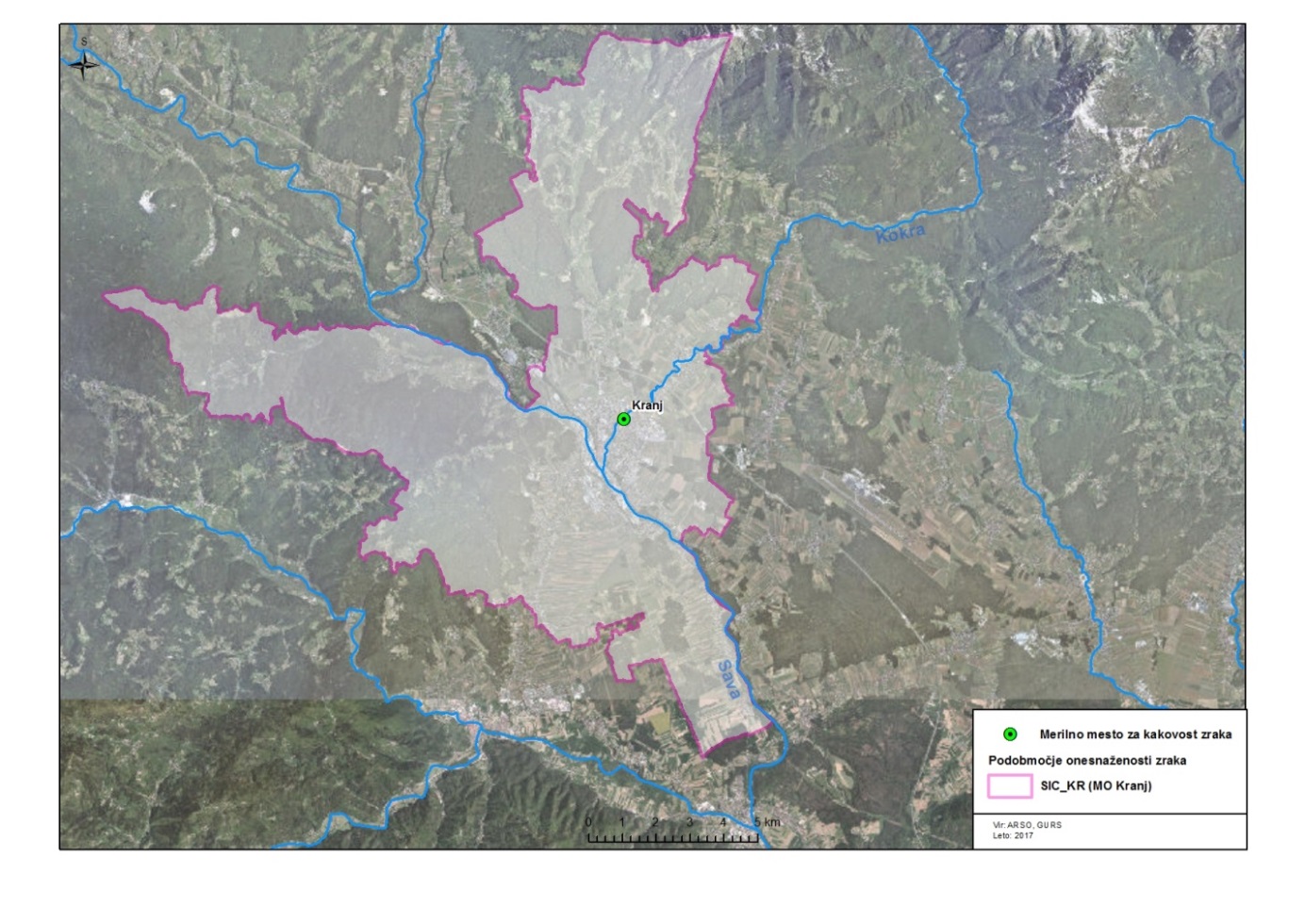 Slika 1: Območje čezmerne onesnaženosti in lokaciji merilnih mest v okviru državne merilne mreže za spremljanje kakovosti zunanjega zraka 2 Raven onesnaženosti z delci PM10Za delce PM10 so predpisane letne in dnevne mejne vrednosti. Letna mejna vrednost znaša 40 µg/m3, dnevna mejna vrednost pa 50 µg/m3 in je lahko presežena največ 35-krat v koledarskem letu. Rezultati meritev ravni onesnaženosti z delci PM10 v obdobju od 2010 do 2015 so prikazani na slikah 2 in 3. Na sliki 2 so prikazane povprečne letne koncentracije delcev, na sliki 3 pa število preseganj dnevne mejne vrednosti v posameznem koledarskem letu. Letna mejna vrednost na merilnem mestu v Kranju v obdobju izvajanja meritev ni bila presežena. Bolj problematična so preseganja dnevne mejne vrednosti, ki so omejena na hladno polovico leta. Najbolj problematični meseci so januar in februar ter november in december. V Kranju je bilo dovoljeno število preseganj dnevne mejne vrednosti v obdobju od 2010 do 2015 preseženo leta 2010 in 2011. Razlike med posameznimi leti so predvsem posledica meteoroloških pogojev v hladni polovici leta. Višje koncentracije delcev in s tem tudi večje število preseganj so povezani z daljšimi obdobji stabilnega vremena, ko v neprevetrenih dolinah in kotlinah nastajajo izrazite temperaturne inverzije. Po drugi strani so daljša padavinska obdobja, pogosti prehodi vremenskih front in višje temperature povezani z nižjimi ravnmi vrednosti delcev. 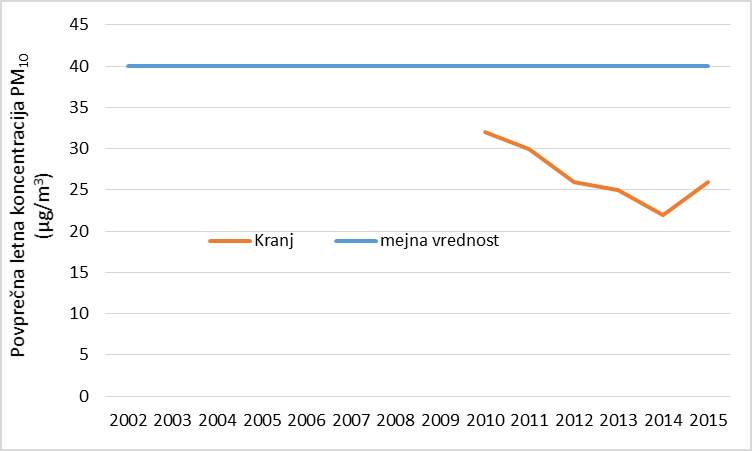 Slika 2: Povprečne letne vrednosti PM10 na merilnem mestu v Mestni občini Kranj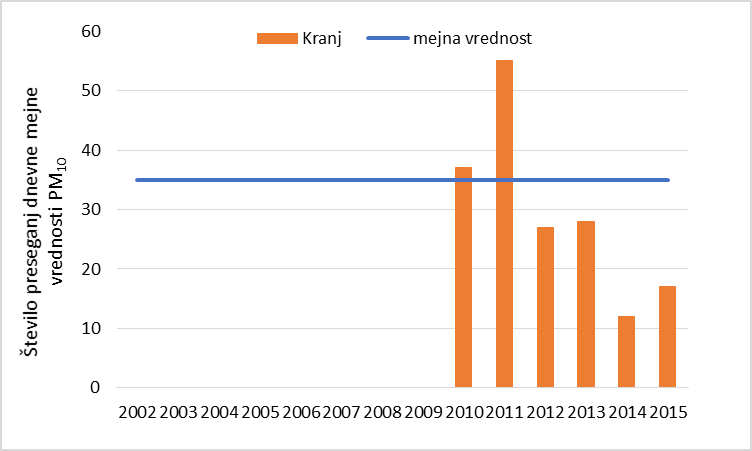 Slika 3: Število preseganj dnevne mejne vrednosti PM10 na merilnem mestu v Mestni občini Kranj3 Viri onesnaževanjaIzpusti celotnega prahu iz industrijskih virov na območju Mestne občine Kranj v letu 2014 so prikazani v preglednici 2, primerjava z letom 2011 pa v preglednici 3. Primerjava med letoma 2011 in 2014 kaže, da se je obseg izpustov industrijskih virov v tem obdobju zmanjšal. Lokacije posameznih večjih industrijskih virov in obremenjenost državnih cest glede na PLDP (povprečni letni dnevni promet) so prikazane na sliki 4.Preglednica 2: Emisije celotnega prahu iz industrijskih virov na območju Mestne občine Kranj v letu 2014 (vir: REMIS, Register nepremičnih virov onesnaževanja zraka v Sloveniji)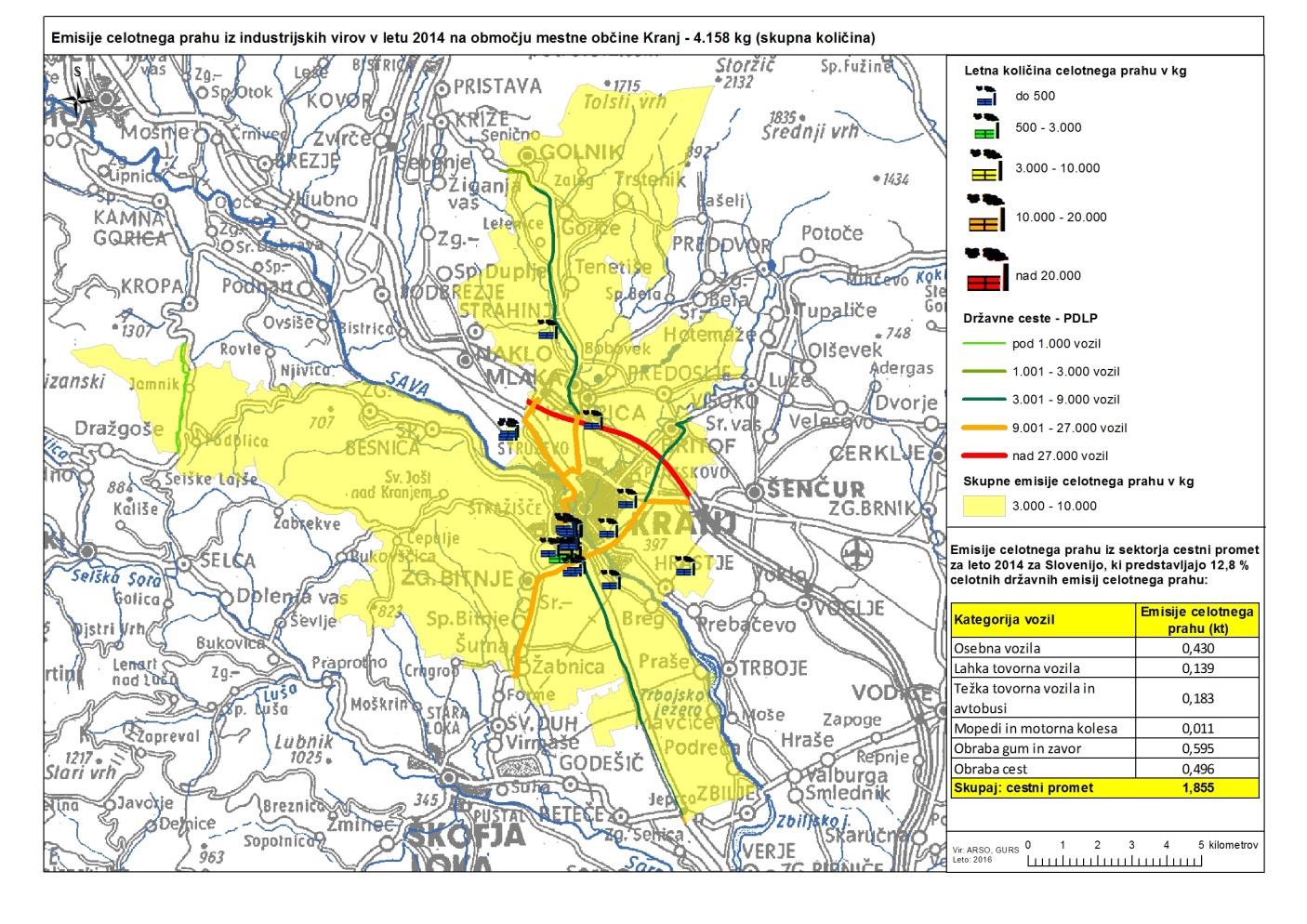 Slika 4: Lokacije posameznih virov emisij celotnega prahu v Mestni občini KranjNa merilnem mestu Kranj je bilo med 15. 1. 2014 in 16. 1. 2015 opravljeno vzorčenje, da bi se določili viri z uporabo receptorskega modeliranja. V preglednici 4 so prikazane ravni delcev, vključno s prekoračitvami dnevne mejne vrednosti. Porazdelitev po virih v celotnem in zimskem obdobju, ki je bila pridobljena z uporabo modela PMF (Positive Matrix Factorization), je prikazana v preglednici 5. Rezultati receptorskega modeliranja kažejo, da na ravni delcev vplivajo trije poglavitni viri. Najpomembnejša vira sta povezana z izpusti zaradi prometa in resuspenzije ter s sekundarnimi anorganskimi delci. Delež prometa in resuspenzije na letni ravni znaša 40 %, v zimskem obdobju pa 29 %. Delež sekundarnih anorganskih delcev, ki nastajajo z oksidacijo in pretvorbo plinastih izpustov (predvsem SO2, NOx in NH3), znaša 40 % tako na letni ravni kot tudi v zimskem obdobju. Ravni sekundarnih delcev imajo bolj regionalen značaj in odražajo stanje na širšem območju, saj nanje bolj kot lokalni izpusti vpliva premikanje zračnih mas. Izpusti zaradi izgorevanja lesne biomase znašajo v zimskem obdobju 30 %, na celoletni ravni pa 21 %. V zimskem obdobju so posebej obravnavani dnevi s preseženo dnevno mejno koncentracijo delcev PM10. Rezultati so prikazani v preglednici 6. Povprečna dnevna koncentracija v dneh, ko je bilo ugotovljeno preseganje, je znašala 61 µg/m3. V primerjavi z dnevi, ko dnevna meja vrednost ni bila presežena, se je najbolj povečal delež, povezan s sekundarnimi anorganskimi delci. Vzorčenje v Kranju je potekalo v letu 2014 in v začetku leta 2015. V letu 2014 so bile zaradi ugodnih meteoroloških razmer ravni delcev nizke, posledično je bilo v tem letu izmerjenih tudi manj preseganj dnevne mejne vrednosti PM10. Rezultati receptorskega modeliranja zato ne odražajo razmer, ki nastajajo ob daljših obdobjih stabilnega vremena z izrazitimi temperaturnimi inverzijami.Preglednica 4: Povprečne koncentracije delcev PM10 in število preseganj mejne dnevne vrednosti na merilnem mestu Kranj Cp: povprečna koncentracija v danem obdobju MV: število primerov s preseženo dnevno mejno vrednostjo 50 µg/m3Preglednica 5: Ocena virov delcev PM10 s pripadajočimi kazalniki, dobljenimi s statističnim modelom PMFPAH: benzo(a)antracen, benzo(b,j,k)fluoranten, benzo(a)piren, indeno(1,2,3-cd)piren, dibenzo(a,h)antracenEC: elementarni ogljikOC: organski ogljikPreglednica 6: Porazdelitev virov delcev PM10 glede na njihovo koncentracijo (nad in pod 50 µg/m3) v zimskem obdobju od 4. 11. 2010 do 8. 2. 2011 4 Ukrepi za zmanjšanje onesnaženosti in organi, odgovorni za izvajanje ukrepovUkrepi za zmanjšanje onesnaženosti zraka so usmerjeni k zmanjševanju emisij zaradi ogrevanja stavb (URE in OVE ter odmik od uporabe fosilnih goriv) in emisij prometa. Del ukrepov, ki ne zahtevajo velikih finančnih virov, je namenjenih promociji, komuniciranju, ozaveščanju, informiranju ciljnih javnosti in prikazu dobrih praks ter so enakovredni tistim, ki zahtevajo znatna finančna sredstva.  4.1 Ukrepi na področju spodbujanja učinkovite rabe energije in obnovljivih virov energije Osnovni cilj pri načrtovanju ukrepov glede ogrevanja stavb je zmanjšanje potrebe po toplotni energiji. V naslednjem koraku so ukrepi usmerjeni k spodbujanju ogrevanja stavb z daljinskim ogrevanjem (prednostno z OVE), vključno z DOLB, in ogrevanja s plinom na zgoščenih območjih poselitve. Na preostalem delu nezgoščene poselitve so ukrepi usmerjeni k spodbujanju zamenjave zastarelih malih kurilnih naprav z novimi ali s toplotnimi črpalkami ter k ozaveščanju in seznanjanju uporabnikov teh naprav s takim načinom upravljanja, ki povzroča čim manjše izpuste delcev.4.1.1 Daljinsko ogrevanje4.1.1.1 Povečevanje odjema in širitev sistemov za daljinsko ogrevanjeMestna občina Kranj (v nadaljnjem besedilu: občina) spodbuja sisteme daljinskega ogrevanja in na območjih z večjo gostoto odjema, določeno na parcelno številko natančno, z lokalnim energetskim konceptom predpiše obveznost priključevanja na sistem daljinskega ogrevanja kot prednostni vir ogrevanja. Občina spodbuja tako politiko na območjih, na katerih daljinsko ogrevanje že obstaja ali je predvidena izgradnja novega omrežja daljinskega ogrevanja. Ta ukrep se upošteva pri izdajanju smernic, projektnih pogojev in soglasij občine k vsem načrtovanim posegom v prostor.Občina si s svojimi politikami prizadeva za povečevanje odjema iz sistema daljinskega ogrevanja, še posebej to velja za sisteme, ki bodo vključevali obnovljive vire energije.Priključevanje objektov na sistem daljinskega ogrevanja se lahko spodbuja s subvencijami za postavitev toplotnih postaj. Subvencije zagotovi država.  Nosilca ukrepa: država, občina.  4.1.1.2 Oskrba sistemov daljinskega ogrevanja iz lesne biomase (z lesom slabše kakovosti in mehanskimi ostanki v proizvodnem procesu lesne industrije na območju Kranja in bližnje okolice)Na območju Kranja obratuje več sistemov ogrevanja na lesno biomaso, nekateri poleg toplotne energije proizvajajo tudi električno energijo. Lokalna skupnost izgradnjo sistemov daljinskega ogrevanja na lesno biomaso podpira, pa tudi druge sisteme na obnovljive vire energije in sisteme, ki vključujejo tehnologije, kot so sončni kolektorji, toplotne črpalke, izkoriščanje odpadne toplote, fotovoltaični sistemi, geotermalna energija, daljinsko hlajenje ipd.   Nosilec ukrepa: občina.  4.1.2 Ogrevanje s plinom4.1.2.1 Širitev plinovodnega omrežjaObčina podpira širitev plinovodnega omrežja. Na območjih, kjer omrežje že obstaja, si občina prizadeva za priključevanje čim večjega števila objektov na plinovodno omrežje. To še posebej velja za objekte, ki se ogrevajo s kurilnimi napravami na kurilno olje in neustreznimi napravami na lesno biomaso.   Nosilec ukrepa: občina.4.1.2.2 Priključevanje objektov na plinovodno omrežjeZemeljski plin je okolju prijazno fosilno gorivo. Del urbaniziranega območja občine ima vzpostavljeno možnost oskrbe z zemeljskim plinom. Na teh območjih občina spodbuja k priključevanju in uporabi plina. Širitev distribucijskega omrežja zemeljskega plina v občini poteka v skladu z občinskimi akti in izkazanim interesom občanov za priključevanje.Država lahko za nakup plinskih kondenzacijskih kotlov zagotavlja dodatne spodbude na območjih, kjer je kot prednostni način ogrevanja določena oskrba z zemeljskim plinom.Država spodbuja zavezance v skladu z Uredbo o zagotavljanju prihrankov energije, da na območju občine izvajajo ustrezne investicije iz uredbe s ciljem povečati število gospodinjstev, ki se bodo priključila na plinovodno omrežje.Nosilca ukrepa: država, občina.4.1.3 Ukrepi na področju naprav za ogrevanje gospodinjstev 4.1.3.1 Dodatno spodbujanje zamenjave obstoječih kurilnih naprav z ustreznejšimi kurilnimi napravami in drugimi načini ogrevanja z obnovljivimi viri energijeZastarele kurilne naprave za ogrevanje gospodinjstev so med glavnimi viri onesnaževanja zraka z delci PM10. Da bi spodbudili pospešeno zamenjavo zastarelih kurilnih naprav s sodobnejšimi, varnejšimi in varčnejšimi (energetska učinkovitost novih kurilnih naprav je najmanj 90 %) ter hkrati upoštevali cilje za povečanje deleža obnovljivih virov v energetski bilanci na državni ravni, se v okviru razpisov države za spodbujanje vgradnje sodobnih kurilnih naprav na biomaso, toplotnih črpalk in drugih načinov uporabe obnovljivih virov energije za ogrevanje določijo ugodni pogoji. Deležu spodbud, ki veljajo za območje celotne države, se dodajo sredstva občine, ki subvencionira priključevanje in druge ukrepe na področju daljinskega ogrevanja ter priključevanje na plinovodni sistem in nabavo novih plinskih peči. Državne subvencije za nakup kurilnih naprav na lesno biomaso na območjih, ki so v skladu z občinskimi akti predvidena za daljinsko ogrevanje ali oskrbo z zemeljskim plinom kot prednostnima načinoma ogrevanja, ni mogoče dobiti. Vgradnja toplotnih črpalk na območju, kjer je kot prednostni način ogrevanja določena uporaba zemeljskega plina, in na območjih, kjer ni določen prednostni način ogrevanja, se lahko spodbuja z dodatnimi državnimi in občinskimi subvencijami.Nosilca ukrepa: država, občina.4.1.3.2 Svetovanje občanom o uporabi malih kurilnih naprav in merjenje vlažnosti lesne biomase Izvajalci dimnikarskih storitev vsako leto najmanj dvakrat prihajajo v gospodinjstva, ki imajo male kurilne naprave na trdno gorivo, in lahko pomembno vplivajo na porabo goriv, torej njihov izkoristek in izpuste delcev iz malih kurilnih naprav.Izvajalci dimnikarskih storitev bodo ob vsakem obisku in opravljanju storitev sprotno ocenjevali:stanje male kurilne naprave in ustreznost njene uporabe (vzdrževanje, pomanjkljivosti, dovod zraka ipd.),stanje dimnika in odvodnih naprav ter njihovo čiščenje in vzdrževanje,stanje trdnih goriv (da so brez kemičnih primesi in premazov; vlažnost drv) in primernost njihovega skladiščenja.Izvajalci dimnikarskih storitev bodo seznanjali uporabnike dimnikarskih storitev z energetsko učinkovitostjo malih kurilnih naprav ter jim svetovali glede izbire, vzdrževanja in uporabe malih kurilnih naprav in z njimi povezanih dimovodnih naprav, zračnikov in pomožnih naprav.Izvajalci dimnikarskih storitev kot sestavni del svoje dejavnosti svetujejo občanom glede uporabe malih kurilnih naprav, vključno s pregledom kakovosti in meritvami vlažnosti lesne biomase s posebnim poudarkom na preprečevanju kurjenja vlažnih drv. Ob morebitnih manjših pomanjkljivostih na napravah in gorivu bodo občanom dali priporočila in navodila, kako jih odpraviti, da bodo doseženi boljši izkoristek goriva, manjši izpusti delcev in večja varnost uporabe kurilnih naprav. Ministrstvo, pristojno za okolje, bo organiziralo dodatno izobraževanje vseh izvajalcev dimnikarskih storitev ter zagotovilo zgibanke in finančno pokritje dodatnih stroškov izvajalcev dimnikarskih storitev.Ministrstvo, pristojno za okolje, bo v letu 2017 za vse izvajalce dimnikarskih storitev nabavilo merilnike vlažnosti drv.Izvajalci dimnikarskih storitev bodo ob vsakem opravljanju storitev gospodinjstvu ponudili meritev vlažnosti drv, v vsakem primeru pa so jo dolžni opraviti na zahtevo gospodinjstva.Izvajalci dimnikarskih storitev bodo ob izvajanju svoje storitve (če bodo izmerili, da ima mala kurilna naprava majhen izkoristek in prevelike izpuste) gospodinjstvom svetovali, naj zaradi enega ali obeh vzrokov napravo zamenjajo s sodobno, in jih seznanili, da država na območjih preseganj mejnih vrednosti po odlokih o načrtu za kakovost zraka z razpisi Eko sklada zagotavlja dodatna finančna sredstva kot spodbudo za zamenjavo zastarelih malih kurilnih naprav.Občinska uprava bo zagotovila promocijo svetovanja izvajalcev dimnikarskih storitev v lokalnih sredstvih javnega obveščanja. Ocenjuje se, da je glede na sedanje stanje s pravilno uporabo naprav in kurjenjem zračno suhe biomase tehnično mogoče zmanjšati izpuste delcev iz obstoječih malih kurilnih naprav v povprečju za 50 %, porabo goriva pa za 15 %. Cilj je v treh letih z izobraževanjem in ozaveščanjem občanov doseči 20-odstotno zmanjšanje emisij trdnih delcev iz malih kurilnih naprav na trdno gorivo in hkrati zmanjšati specifično porabo trdnih goriv za 10 % samo s tem ukrepom. Nosilci ukrepa: država, občina, izvajalci dimnikarskih storitev.  4.1.3.3 Izobraževanje in vzpostavitev posebnega spletnega mesta za pametno uporabo lesne biomase kot goriva v malih kurilnih napravahMinistrstvo, pristojno za okolje, v sodelovanju z ministrstvom, pristojnim za gospodarstvo, in ministrstvom, pristojnim za gozdarstvo, vzpostavi, vzdržuje in izboljšuje odzivno spletno mesto za pametno uporabo lesne biomase kot goriva v malih kurilnih napravah. Občina vzpostavi povezavo na spletno stran teh ministrstev.Za učinkovito uporabo informacij s spletnih mest se izvaja promocija občinskega spletnega mesta, informacije pa se gospodinjstvom lahko sporočajo tudi drugače. Občina pred vsako kurilno sezono na krajevno primeren način oglašuje spletno mesto in v sodelovanju z ministrstvom, pristojnim za okolje, po svoji oceni na podlagi vsebin s spletnega mesta v gospodinjstva dostavlja ustrezna tiskana gradiva.Ministrstvo, pristojno za okolje, pred začetkom kurilne sezone in v posebnem obdobju možnega poslabšanja kakovosti zraka v okviru napovedi objavi tudi informacijo o pomembnosti pravilne uporabe lesne biomase kot goriva v malih kurilnih napravah in drugih ukrepih, ki zmanjšujejo izpuste.Nosilca ukrepa: država, občina.4.1.3.4 Izvajanje poostrenega nadzora nad kurjenjem odpadkov v malih kurilnih napravahDržava poostreno nadzoruje kurjenje gorljivih odpadkov v malih kurilnih napravah. V ta namen poveča učinkovitost dimnikarskih storitev za izvajanje tega ukrepa in izboljša sistem za izvedbo ukrepa.Ministrstvo, pristojno za okolje, bo v enem letu po sprejetju tega odloka pripravilo vse potrebne predpise in zagotovilo učinkovit sistem za nadzor ob sumu kurjenja gorljivih odpadkov v mali kurilni napravi.Ministrstvo, pristojno za okolje, bo v enem letu po sprejetju tega odloka izboljšalo odzivnost ob prijavah suma kurjenja gorljivih odpadkov v malih kurilnih napravah.Inšpektorat, pristojen za okolje, ob začetku kurilne sezone, enkrat v kurilni sezoni in enkrat izven kurilne sezone poveča število poostrenih nadzorov. Pri tem sodeluje tudi z ministrstvom, pristojnim za zdravje, in sicer tako, da ob ugotovljenih kršitvah intenzivno in sproti komunicira z javnostjo s ciljem v celoti odpraviti te kršitve.Nosilec ukrepa: država.4.1.3.5 Zagotavljanje kakovosti lesnih goriv v malih kurilnih napravah prek skupne spletne platformeDržava bo vzpostavila platformo za trženje lesnih goriv v Sloveniji, in sicer jo bo vzpostavil in upravljal Gozdarski inštitut Slovenije.Gozdarski inštitut Slovenije bo vzpostavil tudi posebno spletno stran, na kateri bodo vsi ponudniki lesne biomase ponujali svoje proizvode. Na spletni strani bodo objavljene tudi dobre prakse s področja kakovosti goriv ter informacije glede priprave in prodaje lesne biomase za ogrevanje (tehnologije, varnost, analize, napovedi, potrebe lesne industrije, stanje in zdravje gozdov, tržna poročila in napovedi ipd.).Nosilec ukrepa: država.4.1.3.6 Vzpostavitev in delovanje mobilnega demonstracijskega centra za kurjenje v malih kurilnih napravahDržava bo v letih 2017 in 2018 vzpostavila mobilni demonstracijski center za kurjenje v malih kurilnih napravah (v nadaljevanju: MDCMKN) s ciljem celovito prikazati pravilno pripravo drv in pravilno kurjenje v mali kurilni napravi. S prikazom v fizični in digitalni obliki se bodo obstoječim in možnim uporabnikom malih kurilnih naprav prenašala potrebna znanja in informacije za ekonomično in okoljsko prijazno uporabo malih kurilnih naprav.Država bo v sodelovanju z občino zagotavljala, da bo MDCMKN deloval po celotni občini s poudarkom na pravilni pripravi drv v zimsko-pomladanskih mesecih in pravilnem kurjenju v malih kurilnih napravah v mesecih pred začetkom kurilne sezone.Nosilca ukrepa: država, občina.4.1.3.7 Sanacija (sanitarno čiščenje) slovenskih gozdov in uporaba še uporabne lesne biomase kot trdnega goriva v kotlovnicah daljinskega ogrevanja Eden od virov slabše kakovosti lesne biomase so zaradi bolezni ali lokalnih ujm podrta ali poškodovana drevesa v gozdovih, ki jih lastniki gozdov ne pospravijo pravočasno, potem pa se kljub temu uporabijo kot kurivo slabše kakovosti (premalo sušeno in »okuženo« z glivami). Drevesa, ki trajno ostanejo v gozdu, so vir novih okužb (kostanj, jesen, lubadar na iglavcih itd.).Država in občina bosta v sodelovanju z gozdarskim sektorjem, lastniki gozdov in javnimi podjetji s področja oskrbe s toplotno energijo načrtovali, organizirali in izvajali nekajletne dejavnosti, da se bo les, ki ima še zadostno kurilno vrednost, v celoti pospravil in uporabil kot gorivo v kotlovnicah daljinskega ogrevanja.Les, ki bo uporabljen kot kurivo, bo po predhodnem preverjanju ustreznosti uporabljen v eni od kurilnic sistema na daljinsko ogrevanje z lesno biomaso.Nosilci ukrepa: država, občina, izvajalci gospodarskih javnih služb.4.1.3.8 Obvladovanje nenadnih velikih presežkov lesne biomase po ujmah in izbruhih bolezni v gozdovih Zaradi nenadnih ujm (žledolomi, viharji, plazovi) in občasne obolelosti gozdov (lubadar, kostanjev rak, šiškarica in druge) je pričakovati dokaj redno zagotavljanje lesa nizkega cenovnega razreda, ki ga bo mogoče predelati v lesne polproizvode (iverka, papirna kaša itd.). Del te lesne mase pa ne bo več uporaben niti za tako predelavo, ampak samo za lesno biomaso za kurjenje v kurilnih napravah.Cilj je, da lesnopredelovalna industrija porabi večino tega lesa, preostali del lesa in mehanski ostanki od spravila lesa pa se uporabijo kot kurivo v kotlovnicah daljinskega ogrevanja.Država in občina bosta v sodelovanju z gozdarskim sektorjem, lastniki gozdov in javnimi podjetji s področja oskrbe s toplotno energijo načrtovali, organizirali in izvajali nekajletne dejavnosti »pospravljanja« poškodovanega lesa kot odgovor na ujme in bolezni.Les, ki se bo uporabil kot kurivo, bo po predhodnem preverjanju ustreznosti uporabljen v eni od kurilnic sistema na daljinsko ogrevanje z lesno biomaso.Nosilci ukrepa: država, občina, koncesionar, Zavod za gozdove Slovenije.4.1.3.9 Uporaba zelenih sekancev za ogrevanje v skupinskih kurilnih napravahZa proizvodnjo toplote in/ali elektrike v večjih sistemih se lahko kot energent uporabljajo zeleni lesni sekanci. To so sekanci, ki imajo večji delež listov in iglic ter drobne vejevine. Vsebnost vode je večja (w % > 50 %), večji je tudi delež fine frakcije. Kot surovina za izdelavo zelenih lesnih sekancev se uporabljajo predvsem sečni ostanki (vejevina, vrhači). Gospodarnost izdelave zelenih lesnih sekancev je precej odvisna od tehnologije sečnje in spravila. V Sloveniji ostaja velik del sečnih ostankov neizkoriščen, glavni vzroki pa so predvsem stroški zbiranja in izdelave ter nerazvit trg s takimi sekanci. Zdaj namreč v Sloveniji nimamo večjega odjemalca zelenih sekancev, za razvoj domačega trga pa ni dovolj samo razvoj povpraševanja, potrebni sta tudi analiza tehnoloških rešitev in ocena realnih stroškov proizvodnje – torej ocena gospodarnosti celotne verige (od gozda do končnega skladišča). Praviloma pa so zeleni sekanci najcenejša oblika lesnega goriva, ki je primerna samo za uporabo v večjih energetskih sistemih. Za potrebe daljinskega ogrevanja v Kranju se začnejo preizkusno uporabljati zeleni sekanci v eni od kurilnic sistema na daljinsko ogrevanje z lesno biomaso.Nosilci ukrepa: država, občina, koncesionar.4.1.4 Horizontalni ukrepi 4.1.4.1 Lokalna energetska zasnovaLokalni energetski koncept in odlok o načrtu kakovosti zraka se izvajata usklajeno. Nosilec ukrepa: občina.4.1.4.2 Spodbujanje zmanjševanja toplotnih izgub stavb in seznanjanje s temZ zmanjševanjem toplotnih izgub stavb se zmanjšuje potreba po toploti za ogrevanje, sorazmerno s tem pa se zmanjšujejo tudi emisije zaradi ogrevanja. Energetska sanacija stavb je glavni dolgoročni ukrep za zmanjšanje onesnaženosti zraka. Država lahko spodbuja energetsko sanacijo stavb s subvencijami.Občina zagotavlja prostore in delovno opremo za dejavnosti energetskosvetovalne službe ENSVET. Služba bo okrepljena in bo obveščala občane o možnosti brezplačnih energetskih nasvetov, pridobivanju informacij o nepovratnih sredstvih in posojilih, ki jih Eko sklad v okviru svojih dejavnosti namenja za zmanjševanje toplotne izgube stavb.Občina spodbuja dejavnosti energetskosvetovalne službe ENSVET.Nosilci ukrepa: država, občina, ENSVET.4.1.4.3 Izvaja se energetska obnova objektov v občinski lastiObčina ima vpeljano energetsko knjigovodstvo v večini objektov. Izdelane so energetske izkaznice za javne objekte, ki imajo površino večjo od 250 m2 ogrevalne površine.Na podlagi analiz in energetskih pregledov je občina pripravila nabor objektov za izvedbo energetske sanacije do leta 2020. Nosilca ukrepa: občina, država.4.1.4.5 Rezervacija območij za nizkoenergetsko gradnjo masivnih lesenih objektov, ogrevanih z obnovljivimi viri energije, zasnovanih in postavljenih z upoštevanjem vrednosti in meril v okolju mesta razpoznane identitetne – tradicionalne arhitekture  Občina določi v svojih prostorskih načrtih območja na nezgoščenih območjih poselitve, kjer nista kot prednostni način ogrevanja določena daljinsko ogrevanje in ogrevanje s plinom, ki so namenjena samo za gradnjo masivnih lesenih objektov z nizko porabo energije za ogrevanje in hlajenje z obnovljivimi viri energije.Država lahko zagotavlja posebne spodbude za tako gradnjo.Priporočilo je, da se na takem rezerviranem območju gradijo stanovanjski ali drugi objekti, ki bodo prilagojeni in bodo imeli značilnosti identitetnih objektov v gorenjski kulturni krajini. Priporoča se, da se upoštevajo razpoznavne značilnosti, kot so: stavbe so pritlične ali enonadstropne; oblika tlorisa je vzdolžna, podolgovata (1 : 2); razmerje med ostenjem in streho je 0,6–1,2 : 1; oblika strehe je strma dvokapnica s čopi, napušči se pri nadstropnih stavbah podaljšajo nad zunanje hodnike; kritina je siva – cementni špičaki, kovinska ali rdeča – bobrovci ali zarezniki; lesena konstrukcija (naložena bruna) je vidna, lahko je oblikovana kot nadgradnja v opeki (kanu) sezidanega pritličja; okenske odprtine so zgoščene na osončenih fasadah, velikost je v skladu s sodobnimi zahtevami pravilne osvetlitve prostorov z dnevno svetlobo. Izvirnost likovnega oblikovanja stavbnih podrobnosti naj upošteva značilnosti identitetnega stavbarstva. Nosilca ukrepa: občina, država.4.1.4.6 Natančna evidenca malih kurilnih napravIzvajalci dimnikarskih storitev sporočajo evidence kurilnih naprav in izmerjenih vrednostih emisij dimnih plinov (vrsta, tip, starost, moč kurilne naprave, rezultati meritev dimnih plinov, vrsta goriva, vlažnost drv itd.) v posebno spletno aplikacijo (EviDim). Država izvede povezljivost evidenc o nepremičninah Geodetske uprave Republike Slovenije, evidenc kurilnih naprav in evidenc o energetskih izkaznicah stavb.Država zagotovi, da so ti podatki neposredno (online) dostopni tudi občinam.Nosilci ukrepa: država, izvajalci dimnikarskih storitev.4.2 Ukrepi na področju prometa Ukrepi na področju prometa prednostno temeljijo na prehodu (in vračanju) k trajnostni mobilnosti. Pri uporabi motorjev z notranjim izgorevanjem se spodbuja zamenjava takih motorjev z motorji brez izpustov ali z minimalnimi izpusti delcev in spodbuja se izboljšanje učinkovitosti vseh vrst prometa. 4.2.1 Spodbujanje trajnostnega prevoza na ravni mestaObčina izvaja Celostno prometno strategijo mesta Kranj in spodbuja trajnostno mobilnost. Prednostni ukrepi so:spodbujanje kolesarjenja z umestitvijo novih kolesarskih stez,spodbujanje peš prometa na vseh ravneh,optimizacija sistema javnega potniškega prometa (izboljšanje kakovosti storitev, informiranja in zagotavljanja varnosti, optimizacija prestopnih točk),izboljšanje dostopnosti do šol, vrtcev in zdravstvenih ustanov, izboljšanje infrastrukture glede odprave omejitev za gibalno ovirane osebe na prometni infrastrukturi, javnih površinah, vstopih v javne stavbe in poslovne prostore ter izboljšanje dostopnosti javnega potniškega prometa,zagotovitev večje prometne varnosti za šolajočo se mladino,zmanjšanje nasprotovanj med različnimi oblikami prometa,zmanjšanje negativnega vpliva prometa na zdravje,povečanje deleža prevoza s sistemom javnega potniškega prometa,zmanjšanje (ustavitev rasti) motornega cestnega prometa,razbremenitev prometa v središču mesta z izgradnjo mestnih obvoznic. Nosilca ukrepa: občina, država (v delu, ki se nanaša na obvoznice in spodbude javnega potniškega prometa).4.2.2 Izvajanje mestnega potniškega prometaObčina izboljša učinkovitost mestnega potniškega promet z naslednjimi ukrepi:dodatne linije prevoza,nakup okoljsko prijaznejših vozil javnega potniškega prometa, spodbujanje vzpostavitve sistemov »parkiraj in se pelji« (P + R).Država spodbuja nakup okoljsko prijaznejših vozil mestnega potniškega prometa, pri čemer imajo prednost električna vozila, hibridna vozila in vozila s pogonom na druge okolju prijazne energente (vodik ipd).Nosilca ukrepa: država, občina.4.2.3 Zagotovitev parkirnih mest za kolesa na avtobusnih in železniških postajališčihObčina zagotovi ureditev dodatnih parkirišč na železniški postaji in ob avtobusnih postajališčih za parkiranje in varno shranjevanje koles. Občina uredi parkirišča za kolesa pred najbolj obiskanimi javnimi stavbami v mestu. Parkirišča za shranjevanje koles se zagotovijo tudi na območju večjih parkirišč, ta pa se dobro omrežijo z linijami mestnega potniškega prometa.Nosilec ukrepa: občina. 4.2.4 Nadgraditev obstoječih postaj/postajališč JPP za večjo prometno varnost in v skladu z višjimi standardi kakovosti storitev JPPObčina zagotovi izboljšanje povezav pločnikov do avtobusnih postajališč in ureditev varnih dostopov za potnike; na avtobusni postaji izboljša dostopnost za invalide, poviša standarde vzdrževanja postaj in postajališč.Kakovostno omrežje javnega potniškega prometa se zagotovi z izboljšanjem pokritosti celotnega mesta, dovolj pogostimi vožnjami, optimizacijo prestopnih točk na linijah mestnega potniškega prometa ter izboljšanjem možnosti prestopov med mestnimi in primestnimi avtobusi oziroma vlaki.Občina in podjetje, ki izvaja mestni in primestni promet, na ustreznem mestu zagotovita objavo podatkov o voznih redih in podatke o časih prihoda avtobusov na avtobusno postajališče.Nosilec ukrepa: občina.4.2.5 Trajnostna parkirna politikaObčina zagotovi dodatna parkirišča na železniških postajah in drugih območjih za parkiranje avtomobilov ter možnost uporabe javnega potniškega prometa z obrobja mesta v njegovo središče (P in R).	Nosilec ukrepa: občina.4.2.6 Spodbujanje izdelave mobilnostnih načrtov in trajnostne mobilnostiSubjekti javnega sektorja in gospodarskega sektorja na območju občine, ki do konca leta 2016 še niso izdelali mobilnostnih načrtov in imajo več kot 30 zaposlenih, te načrte izdelajo za svoje potrebe in v njih določijo ukrepe za povečanje trajnostne mobilnosti. Državni organi in drugi subjekti javnega sektorja ter gospodarstva na območju občine morajo medsebojno uskladiti ukrepe iz svojih načrtov.Državni organi in drugi subjekti javnega sektorja ter gospodarstva izvajajo ukrepe iz načrtov in jih po potrebi posodobijo.Nosilci ukrepa: občina, država, posamezni subjekti javnega sektorja in gospodarski sektor.4.2.7 Preusmeritev tovornega prometa na železnico Zaradi povečanega tovornega prometa, ki ga uporabljajo predvsem večji industrijski obrati, se ocenjuje, da so emisije prahu iz tovornega cestnega prometa dokaj velike, zato jih je treba občutno zmanjšati. Vsi nosilci izvajajo ukrepe, da se večji del tovornega prometa preusmeri na železnico. Nosilci ukrepa: država, izvajalci gospodarskih dejavnosti, ki imajo svoje obrate na območju občine, Slovenske železnice in Gospodarska zbornica Slovenije.4.2.8 Optimizacija zimskega posipanja in soljenja cest Ceste se bodo, kolikor je le mogoče, plužile, da bo manjša potreba po posipanju. Ceste se bodo posipale le s soljo (natrijevim kloridom) oziroma s soljo z dodatki kalcijevih in magnezijev kloridov. Posipanje z drobljenimi kamnitimi agregati je dopustno samo v izjemnih posebnih vremenskih razmerah. Te izjemne razmere se opredelijo v načrtih zimske službe. Navedeno velja tudi za posipanje površin za pešce. Posipanje s kamnitimi agregati je še vedno mogoče na malo ali zelo malo obremenjenih cestah nižjega reda na makadamskih voziščih, kjer bi drugačen način zimskega vzdrževanja povzročal prevelike težave pri odvijanju prometa. Ti odseki cest morajo biti opredeljeni v načrtih zimske službe. Nosilci ukrepa: občina, država, izvajalci zimske službe.4.2.9 Dostavna in komunalna vozila ter taksi službaVozni park komunalnih služb se bo postopoma obnavljal z vozili na stisnjeni zemeljski plin ali hibridni pogon ali električni pogon. Dopusten je tudi nakup vozil na pogon z notranjim izgorevanjem, ki ustrezajo najmanj emisijskemu razredu EURO VI. Podjetja pripravijo akcijske načrte za uvajanje okolju prijaznih vozil v svoje vozne parke.Občina določi pogoje za taksi službo in voznike spodbuja k uporabi vozil z manjšim izpustom prašnih delcev. Občina določi pogoje za dostavna vozila in spodbuja izvajalce dostavnih služb k uporabi okolju prijaznih vozil. Podjetja pripravijo akcijske načrte za uvajanje okolju prijaznih vozil v svoje vozne parke.Država lahko zagotovi dodatne spodbude za zamenjavo komunalnih, dostavnih, taksi in drugih vozil.Nosilci ukrepa: občina, izvajalci občinskih komunalnih javnih služb, taksi služb, dostavnih služb, koncesionar.4.2.10 Spodbujanje elektromobilnosti in njen prebojNe glede na to, da je končni cilj z vidika kakovosti zraka prehod k prevozu blaga po železnici in k trajnostni mobilnosti potnikov, lahko v prehodnem obdobju prehod dizelskih motorjev osebnih avtomobilov k elektromotorjem pomembno prispeva k zmanjšanju izpustov delcev.Občina in država bosta usklajeno zagotavljali ukrepe za odpravljanje ovir za preboj elektromobilnosti in njeno spodbujanje, zlasti pa:občina bo na svojih zemljiščih omogočila postavitev ustrezne pametne polnilne infrastrukture ob upravnih občinskih objektih, objektih upravnih enot, fakultet, študentskih domov, bolnišnic in zdravstvenih domov ter ob drugih objektih občinske in državne javne uprave, kjer imajo občani dnevne opravke. Občina bo po ureditvi – rezervaciji zemljišč ponudila ustrezno usposobljenemu subjektu, ki izvaja dejavnost storitve polnjenja, da postavi ustrezno pametno polnilno infrastrukturo, pri čemer bodo polnilnice delovale pri pobiranju stroškov polnjenja in pri pobiranju parkirnine ob možnostih sodobnih načinov plačila;občina (oziroma upravniki parkirišč z več kot 50 parkirnimi mesti) bo na javnih parkiriščih v mestu zagotovila, da bosta najmanj dva odstotka parkirnih mest opremljena z ustrezno pametno polnilno infrastrukturo. Občina bo po ureditvi – rezervaciji zemljišč ponudila ustrezno usposobljenemu subjektu, ki izvaja dejavnost storitve polnjenja, da postavi ustrezno pametno polnilno infrastrukturo, pri čemer bodo polnilnice omogočale uporabo sodobnih načinov plačila;občina bo s predpisi uredila, da bodoči investitorji skupnih stanovanjskih stavb od leta 2018 naprej na parkiriščih lastnikov stanovanj, kjer je več kot 30 parkirnih mest, zagotavljajo na to število parkirnih mest najmanj eno parkirno mesto za parkiranje vozil z elektromotorji, opremljeno z ustrezno pametno polnilno infrastrukturo;občina bo spodbujala zamenjavo zastarelih komunalnih vozil z nizkimi emisijskimi razredi EURO s hibridnimi ali elektro vozili, pri čemer bodo komunalna podjetja postopno zagotovila potrebno pametno polnilno infrastrukturo;država bo glede na finančne vire za najmanj tri leta zagotavljala ustrezne spodbude za nakup osebnih in poslovnih vozil, avtobusov in komunalnih vozil, pri čemer bo delež spodbud za območja s slabo kakovostjo zraka višji;država lahko zagotavlja dodatne spodbude za elektromobilno infrastrukturo.Nosilca ukrepa: občina, država.4.2.11 Spodbujanje uporabe stisnjenega zemeljskega plinaEkološki vidik je v prometnem načrtovanju postala eden izmed najpomembnejših postavk pri razvoju in načrtovanju novih rešitev. Za doseganje želenih okoljskih in ekonomskih ciljev je treba ob prometnem načrtovanju upoštevati tudi smernice razvoja trajnostne mobilnosti, del katerih je uvajanje alternativnih pogonskih goriv. Za okoljsko primerno alternativno pogonsko gorivo velja tudi zemeljski plin oziroma CNG (ang. Compressed Natural Gas – CNG).Uporaba CNG se spodbuja:v javnem potniškem prometu občine,v občinskih javnih gospodarskih službah,v drugih storitvenih panogah (taksi služba, pošta, prevozniki itd.),v osebnem potniškem prometu.V skladu z usmeritvami Operativnega programa za izvajanje Evropske kohezijske politike v obdobju 2014–2020 in drugimi usmeritvami s področja varovanja zraka je treba izoblikovati polnilno infrastrukturo z naslednjimi cilji:razviti je treba tipske polnilne postaje, ki bodo zadovoljile potrebe (zmogljivosti polnjenja) velike večine uporabnikov; usmeriti se je treba zlasti v oskrbo vozil, hkrati pa izkoristiti druge zmogljivosti stisnjenega zemeljskega plina in polnilne infrastrukture (polnjenje premičnih zalogovnikov za nadomeščanje kurilnega olja in utekočinjenega naftnega plina);ob polnilnih postajah za stisnjeni zemeljski plin je treba na polnilnico namestiti tudi polnilno postajo za električna vozila z zadostno zmogljivostjo (hitre polnilne postaje);nujno je vključevanje obnovljivih virov energije (biometan in zelena električna energija);objekti morajo ustrezati standardom oziroma usmeritvam s področja učinkovite rabe energije.Nosilca ukrepa: občina, država.4.2.12 Izboljšanje cestne infrastrukture, namenjene kolesarjem in pešcem  Za omogočanje nemotoriziranih oblik prevoza se izboljša cestna infrastruktura za pešce in kolesarje ob lokalnih in državnih cestah. Občina in država izdelata načrt povezave kolesarskih stez v enotno omrežje. Omrežje se zagotovi do konca leta 2019.Nosilca ukrepa: država, občina.4.2.13 Odprava zastojev v prometu in zagotavljanje dobre pretočnosti v prometuDokler so osebni avtomobili najpogostejše prevozno sredstvo za prevoz oseb, je eden od pomembnih ukrepov odprava zastojev in povečanje prepustnosti v prometu, pri čemer ima še posebno prednost zagotavljanje pretočnosti javnega potniškega prometa. V okviru obstoječega omrežja za motorni promet se redno izvajajo optimizacija semaforskih ciklusov, posodobitev prometne signalizacije in rekonstrukcija križišč s poudarkom na gradnji krožnih križišč.Nosilca ukrepa: občina, država. 4.2.14 Omejevanje hitrosti na avtocestah in hitrih cestah na območjih s slabo kakovostjo zraka, kadar agencija razglasi čezmerno onesnaženostKadar agencija razglasi čezmerno onesnaženost, se omejijo hitrosti na odsekih avtocest na območju Mestne občine Kranj in avtocestnih odsekih, ki se priključujejo nanj.Agencija z uporabo modela COPERT ocenjuje, da so emisije delcev iz osebnega motornega prometa s povprečno sestavo vozil v Sloveniji pri hitrosti 110 km/h za četrtino manjše kot pri hitrosti 130 km/h. Pri zmanjšanju hitrosti s 130 km/h na 90 km/h pa je zmanjšanje emisij delcev kar 40-odstotno. Zmanjšanje hitrosti zmanjša tudi obremenitve s hrupom, manjše so poraba goriva in emisije toplogrednih plinov, obenem pa je varnost udeležencev prometa večja ob nezmanjšani pretočnosti cest. Poskrbljeno bo za nadzor in uveljavljanje omejitev hitrosti. Država bo ob uvedbi ukrepa in še pred prvo naslednjo sezono preseganj mejnih vrednosti intenzivno obveščala javnost o pripravi in izvajanju ukrepa.Ukrep se bo začel izvajati na območju preseganja mejnih vrednosti najpozneje konec leta 2019.Cilj izvajanja ukrepa je, da se skrajšajo obdobja in zmanjša število večdnevnih zaporednih preseganj dnevnih mejnih vrednostmi ter zniža raven delcev PM10 v zunanjem zraku.Nosilec ukrepa: država.4.12.15 Priročnik in promocija varčne vožnje (prilagojen za kakovost zraka)Država izdela priročnik varčne vožnje s ciljem zmanjšati porabo goriva, izboljšati znanje varne vožnje in zmanjšati izpust delcev ter ga objavi na spletni strani o kakovosti zraka ministrstva, pristojnega za okolje.Država vsako leto izvaja različne dejavnosti v zvezi z varčno vožnjo in pri tem sodeluje z različnimi deležniki.Občina se na svoj krajevno primeren način vključuje v te dejavnosti ter uporablja navedeni priročnik in druga gradiva, ki jih pripravi država.Nosilca ukrepa: občina, država.4.2.16 Ustanavljanje klubov lastnikov avtomobilov za skupno uporabo avtomobilov Za zmanjševanje števila avtomobilov država v sodelovanju z občino spodbuja in promovira ustanavljanje lokalnih klubov lastnikov avtomobilov za skupno rabo avtomobilov. Namen skupne uporabe avtomobilov je, da skupinski lastniki avtomobilov skupno načrtujejo deljeno uporabo avtomobilov in jih tudi skupaj vzdržujejo.Nosilca ukrepa: država, občina.4.2.17 Zagotavljanje prevoza na klic gibalno oviranim osebam in skupinam ljudi, ki nimajo ali ne želijo imeti osebnega avtomobila, ter prevoza z območij, kjer ni smiselno imeti JPP z rednim voznim redom (prevoz na »zahtevo«)Občina bo preverila smiselnost vzpostavitve javnega potniškega prometa na odročnih in manj poseljenih območjih. Če javni potniški promet ni smiseln, bo intenzivno promovirala prevoze na zahtevo in tudi obveščala občane o njih s ciljem zmanjšati uporabo osebnih vozil v gospodinjstvih.Nosilec ukrepa: občina.4.2.18 Spodbujanje trajnostnega prevoza za prihod v službo Ministrstvo, pristojno za promet, v sodelovanju z ministrstvi, pristojnimi za okolje, delo, gospodarstvo, javno upravo in zdravje, prouči še druge možnosti spodbujanja trajnostnega prevoza za prihod v službo, vključno z ugodnejšim vračilom potnih stroškov.Ministrstvo, pristojno za javno upravo, izdela nov model povrnitve potnih stroškov in ga takoj uvede v uporabo, ministrstvo, pristojno za gospodarstvo, pa ga v sodelovanju z GZS poskuša uvesti tudi v gospodarstvo.Nosilca ukrepa: država, GZS.4.2.19 Zagotavljanje prevoza koles na avtobusih in vlakih v primestnem in medkrajevnem prometu Ministrstvo, pristojno za promet, v sodelovanju z izvajalci primestnega in medkrajevnega avtobusnega in železniškega prometa začne v letu 2017 uvajati in zagotavljati prevoz koles na avtobusih in v vlakih. Nosilec ukrepa: država.4.2.20 Ureditev kolesarskih stez in cestišč za uporabo koles ter odprava ključnih pomanjkljivosti za množično uporabo kolesarjenja za dnevne opravkeObčina pregleduje vse kolesarske poti, ki bi jih lahko uporabljalo več kolesarjev za dnevne opravke (prihod v službo, šolo, prihod do državnih, občinskih in drugih javnih mest, prostočasne dejavnosti, prihod do trgovin, lokalov, parkov itd.), ter ugotavlja ključne pomanjkljivosti, kot so:manjkajoči deli kolesarskih stez, ovire na stezah, nepravilno ali pomanjkljivo postavljena in nevarna križanja kolesarskih stez s cestami, hodniki za pešce in avtobusnimi postajališči,neosvetljeni deli kolesarskih stez,pomanjkljive označbe,poškodovano vozišče na kolesarskih stezah in cestah, kjer se odvija kolesarski promet,pomanjkljivo zimsko čiščenje kolesarskih stez,pomanjkanje varnih stojal za kolesa, nizka raven kolesarske kulture,uporaba kolesarskih stez s kolesi na motorni pogon itd.Na podlagi analize občina takoj začne odpravljati vse pomanjkljivosti, tako da lahko občani večji delež dnevnih poti opravijo s kolesom.Nosilec ukrepa: občina.4.2.21 Sprotna in intenzivna promocija novih kolesarskih stezObčina skupaj z drugimi deležniki (kolesarske mreže, športna združenja, organizacije s področja varovanja okolja, organizacije s področja varovanja zdravja, turistična združenja ipd.) sprotno ob »odprtju« kolesarskih stez, na kolesarskih prireditvah (tudi športnih in rekreacijskih) in ob vseh priložnostih, zlasti pa na začetku kolesarskih sezone promovira kolesarjenje za prevoz v službo in po dnevnih opravkih.Ministrstvo, pristojno za okolje, postane promotor, soorganizator (in po potrebi tudi plačnik dela stroškov), pri čemer se vsa gradiva in promocijski material označijo z glavo ministrstva, pristojnega za okolje, označbami kakovosti zraka v Sloveniji ter navedbo, da ministrstvo, pristojno za okolje, podpira (in sofinancira) področje/prireditev s ciljem ustvariti trajne učinke na zdravje in okolje z vidika kakovosti zraka.Nosilca ukrepa: država, občina.4.2.22 Sprotna in intenzivna promocija uporabe JPPObčina skupaj z drugimi deležniki (upokojenska združenja, delodajalci, organizacije s področja varovanja okolja, organizacije s področja varovanja zdravja, turistična združenja ipd.) sprotno ob »odprtju« novih avtobusnih prog, uvedbi novih avtobusov in ob vseh priložnostih, zlasti pa na začetku šolske sezone, študijskega leta in ob drugih priložnostih promovira JPP za prevoz v službo in po dnevnih opravkih.Ministrstvo, pristojno za okolje, postane promotor, soorganizator (in po potrebi tudi plačnik dela stroškov), pri čemer se vsa gradiva in promocijski material označijo z glavo ministrstva, pristojnega za okolje, označbami kakovosti zraka v Sloveniji ter navedbo, da ministrstvo, pristojno za okolje, podpira (in sofinancira) področje/prireditev s ciljem ustvariti trajne učinke na zdravje in okolje z vidika kakovosti zraka.Nosilca ukrepa: država, občina.4.2.23 Ureditev pločnikov in varnih prehodov za pešce ter odprava ključnih pomanjkljivosti, ki ovirajo pešačenje zaradi dnevnih opravkovObčina pregleduje poti – pločnike in prehode za pešce, ki jih bi lahko uporabljalo več pešcev za dnevne opravke (služba, šola, trgovina ipd.), ter ugotavlja ključne pomanjkljivosti, kot so:manjkajoči deli pločnikov,ovire na pločnikih,nepravilno postavljeni ali pomanjkljivo opremljeni prehodi za pešce,neosvetljeni deli cest in nevarna križanja,neustrezno odvodnjavanje cest in pločnikov ter škropljenje pešcev ob dežju,pomanjkljivosti zimskega čiščenja pločnikov itd.Na podlagi analize občina takoj začne odpravljati vse pomanjkljivosti, tako da občani in drugi pešci lahko večji delež dnevnih poti opravijo peš. Sočasno z ukrepi omejevanja in umirjanja prometa se promovirajo in vzpostavljajo nova območja za pešce.Nosilec ukrepa: občina.4.2.24 Promocija – kampanje za kakovost zrakaObčina in država skupaj z drugimi deležniki na prireditvah, športnih dogodkih in ob drugih priložnostih v Kranju promovirata pešačenje in kolesarjenje z vidika kakovosti zraka in zdravja, zlasti v kombinaciji pešačenje in pohodništvo; pešačenje in tek in maraton; pešačenje in planinarjenje.Državna promotorja in soorganizatorja sta lahko ministrstvi, pristojni za zdravje in okolje.Država lahko iz lastnih finančnih virov zagotovi ustrezen promocijski material, občina in organizator pa v svojih gradivih in pri obveščanju navajata, da država sodeluje za izboljševanje kakovosti zraka za zdravje prebivalcev.Nosilec ukrepa: država, občina.4.2.25 Kolesu prijazna vrtec in šolaVsakodnevno prevažanje otrok v šole in vrtce z avtomobili je tudi eden od razlogov za poslabševanje kakovosti zraka v mestih. Zato je zelo pomembno, da se izkoristijo vse možnosti za izboljšanje kakovosti zraka tudi na tem področju. Občina bo v sodelovanju z vrtci in šolami na svojem območju proučila vse možnosti drugačnega prihoda otrok v vrtec in šolo. V sodelovanju z vrtci in šolami bo tudi odpravila vse ovire in vzpostavila vse potrebne pogoje, da se bo delež otrok, ki v vrtec in šolo pridejo peš, s kolesom ali z javnim potniškim prometom, zelo povečal.Nosilec ukrepa: občina.4.2.26 Peš v šoloOtroke v vrtce in šole (predvsem otroke iz nižjih razredih osnovnih šol) vozijo tudi starši z osebnimi avtomobili. Treba je povečati delež otrok, ki prihajajo sami peš.Občina bo v sodelovanju z vrtci in osnovnimi šolami ter »skupnostmi staršev« uvedla ukrepe, ki bodo povečali pešačenje v vrtce in šole:preveritev varnostnih okoliščin in izvedba ustreznih ukrepov,preveritev prometnovarnostnih okoliščin in izvedba ustreznih ukrepov,odstranitev vseh »logističnih« ovir in preprek na gravitacijskih območjih na poti do šole, vzpostavitev vseh potrebnih infrastrukturnih objektov in naprav za učinkovit in varen prihod otrok v šolo.Občina bo v sodelovanju s starši in šolami znova preverila ustreznost zagotavljanja avtobusnih prevozov otrok v šolo in jih po potrebi spremenila. Nepotrebni avtobusni prevozi v bližini šol se ukinejo, na oddaljenih območjih, kjer ni avtobusnega prevoza v šolo, pa se spet uvedejo. Zlasti pa je treba mlade in njihove starše ozavestiti o pomenu in koristi hoje, torej pešačenja, kot najbolj naravnega premikanja človeka.Nosilec ukrepa: občina.4.2.27 Uvedba in izvajanje izposoje koles v občiniObčina bo razvijala in nadgrajevala že uvedeni sistem izposoje koles. Država lahko zagotovi dodatne spodbude za uvedbo in razširitev sistema v občini.Nosilca ukrepa: država, občina.4.3 Ukrepi na drugih področjih 4.3.1 Podporni in drugi ukrepi4.3.1.1 Povečanje učinkovitosti javne uprave za boljšo kakovost zrakaCelovita uporaba svetovnega spleta za delovanje javne uprave in celotnega javnega sektorja ter javnih služb.Javna uprava, celoten javni sektor in javne službe lahko za svoje delovanje bolje izkoristijo možnosti svetovnega spleta za manjše obremenjevanje okolja, tudi na področju kakovosti zraka.Javna uprava, javni sektor in javne službe bodo izkoristili vse možnosti, ki jih omogoča svetovni splet, da bodo zasebni in poslovni uporabniki lahko urejali svoje zadeve z navedenimi subjekti javnega sektorja na daljavo po svetovnem spletu, ne da bi morali fizično oditi do poslovnih prostorov teh subjektov.V ta namen bodo navedeni poslovni subjekti v naslednjih treh letih še večji delež svojega poslovanja prilagodili poslovanju po svetovnem spletu, s čimer se bodo potrebe po fizičnem dostopu do njih občutno zmanjšale.Nosilci ukrepa: država, občina ter vsi subjekti javnega sektorja in javnih služb z njune pristojnosti.4.3.1.2 Ozelenitev mestaNa površine rastlin se adsorbirajo delci in tako pripomorejo k znižanju koncentracij delcev v zraku. Rastline absorbirajo tudi druga onesnaževala, kot so dušikovi oksidi in ozon, ter tako pripomorejo k izboljšanju kakovosti zraka. Zelene površine prispevajo tudi k zmanjševanju mestnega toplotnega otoka, izboljšajo mikroklimo in so eden izmed ukrepov za prilagajanje podnebnim spremembam. Obstoječe zelene površine v mestu se skrbno varujejo, hkrati pa se pri načrtovanju novih zelenih površin upošteva njihov pomen za kakovost zraka tako pri obsegu novih zelenih površin kakor tudi pri izbiri vrst zasajenih rastlin. Posebna pozornost se namenja zasajevanju območij ob avtocesti. Nosilca ukrepa: občina, država. 4.3.1.3 Delovanje posebnega spletnega mesta za kakovost zraka in njegovo izboljševanjeMinistrstvo, pristojno za okolje, v sodelovanju z občino vzdržuje in nadgrajuje spletno mesto z informacijami v zvezi s kakovostjo zraka z naslednjimi vsebinami:pomen kakovosti zraka;pomen čistega zraka za zdravje;letni podatki o preteklih emisijah in temeljne značilnosti teh emisij glede na čas (analize, trendi ipd.) ter podatki o učinkih ukrepov;viri emisij po skupinah (male kurilne naprave, promet, industrija in drugi viri);ukrepi za izboljšanje kakovosti zraka, ki jih lahko v vsakodnevnem življenju izvajajo posamezniki in gospodinjstva;kratkoročni ukrepi, ki so predvideni pri nekajdnevnem zaporednem in visokem preseganju mejnih vrednosti;dostop do tega odloka; povezave do drugih spletnih mest s področja vsebin o kakovosti zraka (EU, organizacije civilne družbe s področja kakovosti zraka, evropska mesta in regije);povezave do spletnih mest občine v zvezi s kakovostjo zunanjega zraka, kontaktni podatki.Za uspešno uporabo informacij s spletnega mesta se izvaja promocija spletnega mesta, informacije pa se sporočajo gospodinjstvom tudi drugače.Nosilca ukrepa: država, občina.4.3.1.4 Izvajanje stalne medsektorske sociološko-ekonomske analize kot podlage za načrtovanje ukrepovMinistrstvo, pristojno za okolje, izvaja stalno medsektorsko sociološko-ekonomsko analizo o socioloških, ekonomskih in drugih okoliščinah ter pogojih za ravnanje ljudi in gospodinjstev glede kakovosti zraka. Na podlagi rezultatov analize je treba vsako leto čim bolj natančno načrtovati uporabo virov za izboljšanje kakovosti zraka in spremembe načrtov za kakovost zraka.Nosilec ukrepa: država.4.3.1.5 Izobraževanje in ozaveščanje o kakovosti zunanjega zrakaMinistrstvo, pristojno za okolje, ministrstvo, pristojno za zdravje, in občine skupaj izvajajo akcije izobraževanja in ozaveščanja javnosti – kampanje o kakovosti zraka in o tem odloku takoj po njegovem sprejetju.Kampanje so vsakokrat osredotočene na drug in konkreten vidik kakovosti zraka.Nosilca ukrepa: država, občina.4.3.1.6 Preprečevanje ognjemetov v času kurilne sezoneOgnjemeti v času kurilne sezone zelo poslabšajo kakovost zraka za več dni zapored. Občina se odpoveduje ognjemetu v času kurilne sezone. Občina bo proučila možnost, da ob posebnih priložnostih namesto ognjemetov priredi svetlobne laserske predstave, in si prizadevala, da bodo to sprejeli tudi subjekti na območju občine, ki bi radi izvajali ognjemete. Občina bo krajevno in časovno primerno vse poslovne in druge subjekte in občane na območju preseganj mejnih vrednosti pri morebitnih pripravah na ognjemete ozaveščala o škodljivosti ognjemetov za kakovost zraka in zdravje ljudi ter o drugih škodljivih vplivih na okolje, tudi o težavah, ki jih imajo zaradi tega domače in divje živali. Občina bo vse možne pripravljavce in izvajalce ognjemetov pravočasno skušala prepričati, da ne bodo izvajali ognjemetov. Država si bo skupaj z občino prizadevala za uresničitev tega cilja.Nosilec ukrepa: občina.5.3.1.7 Vključitev zagotavljanja kakovosti zraka v občinske akteObčina zagotavlja vključitev zagotavljanja kakovosti zraka v vse svoje akte tako, da načrtovanje in izvajanje aktov zajema tudi ukrepe za boljšo kakovost zunanjega zraka iz tega odloka in drugih predpisov, ki vplivajo na kakovost zraka.Nosilec ukrepa: občina.4.3.1.8 Spodbujanje in promocija tehnoloških rešitev za izboljšanje kakovosti zraka na področju URE in OVE ter trajnostne mobilnostiDržava bo skupaj z znanostjo in gospodarstvom spodbujala tehnološki razvoj za izboljšanje kakovosti zraka na področju URE in OVE in trajnostne mobilnosti v Sloveniji ter zagotavljala ustrezne spodbude (oziroma se bo pri ustreznih razpisih kot eden od prednostnih učinkov upoštevalo tudi izboljšanje kakovosti zraka), tako da bodo inovacije na teh področjih takoj uporabljene za izboljšanje kakovosti zraka v Sloveniji, uporabljene pa bodo tudi za tržni preboj na svetovnem tržišču.Nosilec ukrepa: država.4.3.1.9 Prostorsko načrtovanje v skladu s potrebami za izboljšanje kakovosti zrakaUporaba prostora in načrtovanje njegove uporabe pomembno vplivata tudi na kakovost zraka, in to tako z vidika učinkovitosti ogrevanja poslovnih in zasebnih stavb kot trajnostne mobilnosti.Dosedanje prostorsko načrtovanje je premalo upoštevalo problematiko kakovosti zraka s teh dveh vidikov in premalo prispevalo k ohranjanju kakovosti zraka. Občina pri prostorskem načrtovanju upošteva vidike ohranjanja kakovosti zraka in v skladu s krajevnim energetskim konceptom načrtuje predvsem zaokrožena in strnjena območja, ki omogočajo energetsko učinkovito daljinsko ogrevanje, še posebej sisteme na obnovljive vire energije. Območja bodo načrtovana tudi tako, da bodo omogočala učinkovito uporabo JPP, kolesarjenja in pešačenja oziroma bo potreba po dnevni uporabi osebnega avtomobila manjša.Nosilec ukrepa: občina.4.3.1.10 Izdelava videoprodukcij, digitalnih in animiranih vsebin s področja kakovosti zraka in njihovo predstavljanje javnosti Za izboljšanje kakovosti zraka se bodo pripravile ustrezne in konkretne videoprodukcije in digitalizirane (tudi animirane) oblike vsebin po tematskih sklopih.Vsebine bodo trajno dostopne na spletnih mestih ministrstva in organov v sestavi ter poslane območjem preseganj mejnih vrednosti in vsem občinam v Sloveniji.Posamične vsebine bodo v sodelovanju z ministrstvom predstavljene javnosti ob posebnih priložnostih (začetek kurilne sezone, nenadni dogodki, ob sprejetju predpisov s področja kakovosti zraka itd.) in večkrat predvajane po televiziji.Nosilec ukrepa: država.4.3.1.11 Določitev skrbnika izvajanja tega odloka v občiniObčina in ministrstvo, pristojno za okolje, v dveh mesecih po sprejetju tega odloka določita za usklajevanje izvajanja ukrepov med različnimi področji, pomembnimi za izvajanje tega odloka v občini, in za usklajeno izvajanje tega odloka njegovega skrbnika (upravitelja).  Nosilec: država, občina.4.3.2 Gospodarski ukrepi 4.3.2.1 Izvajalci gospodarskih dejavnostiIzvajalci gospodarskih dejavnosti se zavedajo pomena kakovosti čistega zraka za okolje in zdravje ljudi, zato dejavno sodelujejo pri zmanjševanju trdih delcev, ki izvirajo iz obratovanja njihovih naprav. Predvsem se priporoča izvajanje ukrepov, navedenih v nadaljevanju.Nosilci ukrepov: izvajalci gospodarskih dejavnosti (pravne in fizične osebe), ki imajo svoje obrate na območju občine, ter gospodarska in obrtno-podjetniška zbornica. 4.3.2.2 Uveljavitev sistema ravnanja z okoljemIzvajalci gospodarskih dejavnosti izvedejo usposabljanje za uveljavitev sistema ravnanja z okoljem v vseh podjetjih (po lastnih finančnih in kadrovskih zmožnostih), ki vključujejo pripravo načrta za usposabljanje, organizacijske prilagoditve in investicije.4.3.2.3 Spodbujanje uporabe najboljših razpoložljivih tehnologij BAT (ang. Best Available Technology)Izvajalci gospodarskih dejavnosti v okviru BAT spodbujajo tehnologije, ki najmanj obremenjujejo zrak z delci PM10.4.3.2.4 Zmanjševanje prašenja pri prevozu sipkega tovoraIzvajalci gospodarskih dejavnosti zagotavljajo prevoz sipkega tovora po večini v pokritih tovornjakih ali cisternah.Pri pretovoru trdnih snovi je treba paziti na: popolno ali pretežno zaprtje prostorov, kjer se izvaja pretovor;odsesavanje lijakov na presipnih mestih;uporabo učinkovitih sistemov filtriranja in zbiranja delcev iz ubežnih emisij (filtri);nadzorovano delovanje odsesalnih naprav;uporabo vetrobranov pri pretovoru na odprtem;prepoved pretovora pri visokih hitrostih vetra (določiti mejo v m/s);prilagajanje višine iztresa spreminjajoči se višini nasutja;prašenje – megličenje z vodo na izstopnih odprtinah in v zbirnih lijakih;tesnjenje mest, kjer lahko nastane ubežna emisija. Priporoča se, da izvajalci gospodarskih dejavnosti kar najbolj in po lastnih zmožnostih zagotavljajo nadzorovano izvajanje pretovora sipkega tovora v cisterne, s čimer se zmanjšajo enkratni izpusti sipkega tovora v okolico. Priporoča se tudi zapiranje strojev in druge opreme za obdelavo trdnih snovi (mletje, mešanje).4.3.2.5 Zaščita površin z različnimi odprtimi materialiIzvajalci gospodarskih dejavnosti zaščitijo in preprečujejo odnašanje prašnih delcev z vseh odprtih površin zemljišč.4.3.2.6 Skupne naloge občine in gospodarstvaObčina bo vse večje gospodarske subjekte povabila, da skupaj pregledajo možnosti skupnih dejavnosti za izboljšanje kakovosti zraka.Nosilca: občina, gospodarstvo.4.4 Kratkoročni ukrepi Kratkoročni ukrepi se izvajajo zaradi skrajšanja obdobij s preseženimi dnevnimi mejnimi vrednostmi PM10 v zunanjem zraku. Kratkoročni ukrepi vsebujejo priporočila občanom in ustanovam, da v okviru svojih možnosti začasno zmanjšajo emisije delcev pri uporabi prometnih sredstev in kurilnih naprav za ogrevanje ter drugih naprav, ki oddajajo večje količine delcev. Ministrstvo, pristojno za okolje, v sodelovanju z občino pripravi zloženko s priporočili občanom za zmanjševanje emisij PM10 v času čezmerne onesnaženosti s PM10, vključno s priporočili o ravnanju v času čezmerne onesnaženosti za zmanjševanje vplivov na zdravje. Zloženka vsebuje tudi druge informacije o onesnaženosti zraka na območju občine.Ministrstvo, pristojno za okolje, v sodelovanju z resornimi ministrstvi pripravi pravne podlage za učinkovitejše izvajanje kratkoročnih ukrepov za podelitev pooblastil občini, ki ji omogočajo, da v času preseganj mejnih vrednosti lahko omeji promet, določi način ogrevanja gospodinjstev in sprejme še druge kratkoročne ukrepe (npr. prepove ognjemete na območju celotne občine).Nosilci ukrepa: občina, država, povzročitelji obremenitve.5. Drugi podatkiV skladu s 1.10 točko priloge 7 Uredbe o kakovosti zunanjega zraka (Uradni list RS, št. 9/11 in 8/15) so vsi razpoložljivi podatki ali njihovi viri, ki niso vsebovani v tem odloku, objavljeni na spletni strani ministrstva, pristojnega za okolje (http://www.mop.gov.si/si/delovna_podrocja/zrak/). PRILOGA 2: PODROBNEJŠI PROGRAM UKREPOV NA OBMOČJU MESTNE OBČINE KRANJOBRAZLOŽITEVI. UVODPravna podlaga (besedilo, vsebina zakonske določbe, ki je podlaga za izdajo predpisa)Pravna podlaga za sprejetje načrta za kakovost zraka je Uredba o kakovosti zunanjega zraka (Uradni list RS, št. 9/11 in 8/15), ki v prvem odstavku 15. člena določa:»Vlada sprejme načrt za kakovost zraka na določenih območjih, podobmočjih ali v aglomeracijah, če ravni onesnaževal v zraku presežejo katero koli mejno ali ciljno vrednost iz priloge 2 in priloge 3 te uredbe ter sprejemljivo preseganje mejnih vrednosti iz priloge 3 te uredbe, razen če so mejne vrednosti presežene zaradi resuspenzije delcev po zimskem posipanju ali soljenju cest iz prejšnjega člena.« Poleg tega sta pravna podlaga tudi 24. člen Zakona o varstvu okolja (ZVO-1) v zvezi s sprejemanjem ukrepov v degradiranem okolju in šesti odstavek 23. člena ZVO-1 v zvezi z omejitvami dejavnosti.Rok za izdajo predpisa, ki ga določa zakonRok za pripravo načrta določa šesti odstavek 15. člena Uredbe o kakovosti zunanjega zraka (Uradni list RS, št. 9/11 in 8/15), in sicer:»Minister predloži načrt za kakovost zraka Evropski komisiji najpozneje dve leti po koncu leta, v katerem je bilo zabeleženo prvo preseganje.«Splošna obrazložitev v zvezi s predlogom predpisa, če je potrebnaOdlok o načrtu za kakovost zraka na območju Mestne občine Kranj je pripravljen na podlagi 24. člena Zakona o varstvu okolja in predpisa, ki ureja kakovost zunanjega zraka. Na območju občine so presežene dnevne mejne vrednosti ravni PM10 v zraku. Namen načrta za kakovost zraka je v skladu s predpisom, ki ureja kakovost zunanjega zraka, z ukrepi zagotoviti skladnost z mejnimi vrednostmi. Odlok vsebuje vse zahteve iz Priloge 7 Uredbe o kakovosti zunanjega zraka (Uradni list RS, št. 9/11, 8/15), ki v slovenski red prenaša določbe Direktive 2008/50/ES Evropskega parlamenta in Sveta z dne 21. maja 2008 o kakovosti zunanjega zraka in čistejšem zraku za Evropo o vsebini načrtov za kakovost zunanjega zraka in sicer vsaj: opis območja čezmerne onesnaženosti, analizo stanja onesnaženosti, vire onesnaževanja, vplive virov onesnaževanja, ukrepe za zmanjšanje onesnaženosti in odgovorne organe za izvajanje ukrepov za izboljšanje kakovosti zraka.Odlok vsebuje več kot 60 ukrepov, ki so razvrščeni v tri stebre: ukrepi na področju spodbujanja učinkovite rabe energije in obnovljivih virov energije;ukrepi na področju prometa;ukrepi na drugih področjih.Predstavitev presoje posledic na posamezna področja, če te niso bile celovito predstavljene v predlogu zakonaUresničevanje načrta za kakovost zraka bo občutno izboljšalo kakovost zraka na območju Mestne občine Kranj in s tem ublažilo tudi čezmerne negativne posledice za zdravje ljudi. Ukrepi se dopolnjujejo z blažitvijo podnebnih sprememb in podpirajo cilje na področju energetike. Za uresničevanje načrta se bodo črpala sredstva iz državnega proračuna, svoj del pa bodo prispevali tudi občani in gospodarski subjekti, s čimer so bodo dosegli večstranski učinki. Menimo, da bodo socialni učinki izvajanja programa pozitivni. Izjava o skladnosti predloga predpisa s pravnimi akti Evropske unije in primerjalna preglednica, če gre za prenos direktiveII. VSEBINSKA OBRAZLOŽITEV PREDLAGANIH REŠITEVOdlok vsebuje več kot 60 ukrepov, ki so razvrščeni v tri stebre: – ukrepi na področju spodbujanja učinkovite rabe energije in obnovljivih virov energije,– ukrepi na področju prometa,– ukrepi na drugih področjih.Ukrepi za učinkovito rabo energije in spodbujanje obnovljivih virov energije so namenjeni predvsem zmanjševanju emisij zaradi ogrevanja stavb. Spodbujala se bo pospešena zamenjava zastarelih kurilnih naprav na območjih, kjer gostota odjema ni primerna za daljinsko ogrevanje in mikro sisteme za daljinsko ogrevanje v manjših strnjenih zaselkih. Spodbujala se bo tudi prenova toplotnega ovoja stavb, s katero je mogoče doseči manjšo porabo energije za ogrevanje in zato tudi manjše emisije. Posebna pozornost bo namenjena izobraževanju občanov o pravilni uporabi kurilnih naprav in ustrezni pripravi lesne biomase. Pri ukrepih bo upoštevano dopolnjevanje s programom za blažitev podnebnih sprememb. Na prometnem področju so predvideni ukrepi namenjeni predvsem spodbujanju javnega potniškega prometa in nemotoriziranih oblik prometa, da bi zmanjšali individualni osebni motorni promet, ki bolj onesnažuje. Predvideni so tudi ukrepi za umirjanje prometa. Z novimi kratkoročnimi ukrepi se poskuša tudi skrajšati čas preseženih mejnih vrednosti. Odlok predvideva le priporočila za ravnanje povzročiteljev obremenitev, kar pa se ob njegovem spreminjanju lahko odloka nadgradi. Med novimi ukrepi velja posebej izpostaviti omejitev hitrosti na hitrih cestah in avtocestah, skladno s šestim odstavkom 23. člena Zakona o varstvu okolja, ki v posebnih primerih čezmernega onesnaženja okolja omogoča sprejetje ukrepov, ki omejujejo svobodno izvajanje dejavnosti in delovanje. Zakon v tem primeru postavlja interes varstva okolja pred interes neomejene svobode pri opravljanju dejavnosti in neomejenemu delovanju. Omejitev hitrosti se bo izvajala le takrat, ko bo ARSO razglasil čezmerno onesnaženost. Upravljavec hitrih cest in avtocest (tj. DARS) bo v tem primeru preko elektronskih tabel znižal hitrost na omenjenih cestah, enako kot to stori v primeru dela na cesti ip. Omejitev bo trajala dokler bo trajalo čezmerno onesnaženje. V tujini se takšen ukrep  že dolgo časa izvaja in ga poznajo kot enega bolj milih ukrepov na področju omejevanja prometa zaradi varstva zraka.Finančni viri za izvajanje ukrepov v odloku ostajajo enaki, to so sredstva države, občine, podjetij in gospodinjstev. Obseg izvajanja ukrepov in potrebna sredstva iz državnega in občinskega proračuna se bodo določali triletno v okviru podrobnejšega programa ukrepov, kot je določen v prilogi 2 odloka. REPUBLIKA SLOVENIJAMinistrstvo za OKOLJE IN PROSTORDunajska cesta 48, 1000 Ljubljana	T: 01 478 74 00	F: 01 478 74 25 	E: gp.mop@gov.si	www.mop.gov.siŠtevilka: 007-74/2017Številka: 007-74/2017Številka: 007-74/2017Številka: 007-74/2017Številka: 007-74/2017Številka: 007-74/2017Številka: 007-74/2017Številka: 007-74/2017Številka: 007-74/2017Številka: 007-74/2017Številka: 007-74/2017Ljubljana, 18. 9. 2017Ljubljana, 18. 9. 2017Ljubljana, 18. 9. 2017Ljubljana, 18. 9. 2017Ljubljana, 18. 9. 2017Ljubljana, 18. 9. 2017Ljubljana, 18. 9. 2017Ljubljana, 18. 9. 2017Ljubljana, 18. 9. 2017Ljubljana, 18. 9. 2017Ljubljana, 18. 9. 2017EVA 2017-2550-0022EVA 2017-2550-0022EVA 2017-2550-0022EVA 2017-2550-0022EVA 2017-2550-0022EVA 2017-2550-0022EVA 2017-2550-0022EVA 2017-2550-0022EVA 2017-2550-0022EVA 2017-2550-0022EVA 2017-2550-0022GENERALNI SEKRETARIAT VLADE REPUBLIKE SLOVENIJEGp.gs@gov.si GENERALNI SEKRETARIAT VLADE REPUBLIKE SLOVENIJEGp.gs@gov.si GENERALNI SEKRETARIAT VLADE REPUBLIKE SLOVENIJEGp.gs@gov.si GENERALNI SEKRETARIAT VLADE REPUBLIKE SLOVENIJEGp.gs@gov.si GENERALNI SEKRETARIAT VLADE REPUBLIKE SLOVENIJEGp.gs@gov.si GENERALNI SEKRETARIAT VLADE REPUBLIKE SLOVENIJEGp.gs@gov.si GENERALNI SEKRETARIAT VLADE REPUBLIKE SLOVENIJEGp.gs@gov.si GENERALNI SEKRETARIAT VLADE REPUBLIKE SLOVENIJEGp.gs@gov.si GENERALNI SEKRETARIAT VLADE REPUBLIKE SLOVENIJEGp.gs@gov.si GENERALNI SEKRETARIAT VLADE REPUBLIKE SLOVENIJEGp.gs@gov.si GENERALNI SEKRETARIAT VLADE REPUBLIKE SLOVENIJEGp.gs@gov.si ZADEVA: Odlok o načrtu za kakovost zraka na območju Mestne občine KranjZADEVA: Odlok o načrtu za kakovost zraka na območju Mestne občine KranjZADEVA: Odlok o načrtu za kakovost zraka na območju Mestne občine KranjZADEVA: Odlok o načrtu za kakovost zraka na območju Mestne občine KranjZADEVA: Odlok o načrtu za kakovost zraka na območju Mestne občine KranjZADEVA: Odlok o načrtu za kakovost zraka na območju Mestne občine KranjZADEVA: Odlok o načrtu za kakovost zraka na območju Mestne občine KranjZADEVA: Odlok o načrtu za kakovost zraka na območju Mestne občine KranjZADEVA: Odlok o načrtu za kakovost zraka na območju Mestne občine KranjZADEVA: Odlok o načrtu za kakovost zraka na območju Mestne občine KranjZADEVA: Odlok o načrtu za kakovost zraka na območju Mestne občine KranjZADEVA: Odlok o načrtu za kakovost zraka na območju Mestne občine KranjZADEVA: Odlok o načrtu za kakovost zraka na območju Mestne občine KranjZADEVA: Odlok o načrtu za kakovost zraka na območju Mestne občine KranjZADEVA: Odlok o načrtu za kakovost zraka na območju Mestne občine KranjZADEVA: Odlok o načrtu za kakovost zraka na območju Mestne občine KranjZADEVA: Odlok o načrtu za kakovost zraka na območju Mestne občine Kranj1. Predlog sklepov vlade:1. Predlog sklepov vlade:1. Predlog sklepov vlade:1. Predlog sklepov vlade:1. Predlog sklepov vlade:1. Predlog sklepov vlade:1. Predlog sklepov vlade:1. Predlog sklepov vlade:1. Predlog sklepov vlade:1. Predlog sklepov vlade:1. Predlog sklepov vlade:1. Predlog sklepov vlade:1. Predlog sklepov vlade:1. Predlog sklepov vlade:1. Predlog sklepov vlade:1. Predlog sklepov vlade:1. Predlog sklepov vlade:Na podlagi prvega odstavka 24. člena v zvezi s šestim odstavkom 23. člena Zakona o varstvu okolja (Uradni list RS, št. 39/06 – uradno prečiščeno besedilo, 49/06 – ZMetD, 66/06 – odl. US in 33/07 – ZPNačrt, 57/08 – ZFO-1A, 70/08, 108/09, 108/09 – ZPNačrt-A, 48/12, 57/12, 92/13, 56/15, 102/15 in 30/16) in za izvajanje prvega odstavka 15. člena Uredbe o kakovosti zunanjega zraka (Uradni list RS, št. 9/11 in 8/15) je Vlada Republike Slovenije na… seji dne…. sprejelaSKLEP:Vlada Republike Slovenije izdaja Odlok o načrtu za kakovost zraka na območju Mestne občine Kranj, ki se objavi v Uradnem listu Republike Slovenije.  mag. Lilijana KozlovičGENERALNA SEKRETARKAPriloge:Odlok o načrtu za kakovost zraka na območju Mestne občine Kranj ObrazložitevMnenja medresorskega usklajevanjaPrejemniki sklepa:Ministrstvo za okolje in prostor, Dunajska 48, 1000 LjubljanaNa podlagi prvega odstavka 24. člena v zvezi s šestim odstavkom 23. člena Zakona o varstvu okolja (Uradni list RS, št. 39/06 – uradno prečiščeno besedilo, 49/06 – ZMetD, 66/06 – odl. US in 33/07 – ZPNačrt, 57/08 – ZFO-1A, 70/08, 108/09, 108/09 – ZPNačrt-A, 48/12, 57/12, 92/13, 56/15, 102/15 in 30/16) in za izvajanje prvega odstavka 15. člena Uredbe o kakovosti zunanjega zraka (Uradni list RS, št. 9/11 in 8/15) je Vlada Republike Slovenije na… seji dne…. sprejelaSKLEP:Vlada Republike Slovenije izdaja Odlok o načrtu za kakovost zraka na območju Mestne občine Kranj, ki se objavi v Uradnem listu Republike Slovenije.  mag. Lilijana KozlovičGENERALNA SEKRETARKAPriloge:Odlok o načrtu za kakovost zraka na območju Mestne občine Kranj ObrazložitevMnenja medresorskega usklajevanjaPrejemniki sklepa:Ministrstvo za okolje in prostor, Dunajska 48, 1000 LjubljanaNa podlagi prvega odstavka 24. člena v zvezi s šestim odstavkom 23. člena Zakona o varstvu okolja (Uradni list RS, št. 39/06 – uradno prečiščeno besedilo, 49/06 – ZMetD, 66/06 – odl. US in 33/07 – ZPNačrt, 57/08 – ZFO-1A, 70/08, 108/09, 108/09 – ZPNačrt-A, 48/12, 57/12, 92/13, 56/15, 102/15 in 30/16) in za izvajanje prvega odstavka 15. člena Uredbe o kakovosti zunanjega zraka (Uradni list RS, št. 9/11 in 8/15) je Vlada Republike Slovenije na… seji dne…. sprejelaSKLEP:Vlada Republike Slovenije izdaja Odlok o načrtu za kakovost zraka na območju Mestne občine Kranj, ki se objavi v Uradnem listu Republike Slovenije.  mag. Lilijana KozlovičGENERALNA SEKRETARKAPriloge:Odlok o načrtu za kakovost zraka na območju Mestne občine Kranj ObrazložitevMnenja medresorskega usklajevanjaPrejemniki sklepa:Ministrstvo za okolje in prostor, Dunajska 48, 1000 LjubljanaNa podlagi prvega odstavka 24. člena v zvezi s šestim odstavkom 23. člena Zakona o varstvu okolja (Uradni list RS, št. 39/06 – uradno prečiščeno besedilo, 49/06 – ZMetD, 66/06 – odl. US in 33/07 – ZPNačrt, 57/08 – ZFO-1A, 70/08, 108/09, 108/09 – ZPNačrt-A, 48/12, 57/12, 92/13, 56/15, 102/15 in 30/16) in za izvajanje prvega odstavka 15. člena Uredbe o kakovosti zunanjega zraka (Uradni list RS, št. 9/11 in 8/15) je Vlada Republike Slovenije na… seji dne…. sprejelaSKLEP:Vlada Republike Slovenije izdaja Odlok o načrtu za kakovost zraka na območju Mestne občine Kranj, ki se objavi v Uradnem listu Republike Slovenije.  mag. Lilijana KozlovičGENERALNA SEKRETARKAPriloge:Odlok o načrtu za kakovost zraka na območju Mestne občine Kranj ObrazložitevMnenja medresorskega usklajevanjaPrejemniki sklepa:Ministrstvo za okolje in prostor, Dunajska 48, 1000 LjubljanaNa podlagi prvega odstavka 24. člena v zvezi s šestim odstavkom 23. člena Zakona o varstvu okolja (Uradni list RS, št. 39/06 – uradno prečiščeno besedilo, 49/06 – ZMetD, 66/06 – odl. US in 33/07 – ZPNačrt, 57/08 – ZFO-1A, 70/08, 108/09, 108/09 – ZPNačrt-A, 48/12, 57/12, 92/13, 56/15, 102/15 in 30/16) in za izvajanje prvega odstavka 15. člena Uredbe o kakovosti zunanjega zraka (Uradni list RS, št. 9/11 in 8/15) je Vlada Republike Slovenije na… seji dne…. sprejelaSKLEP:Vlada Republike Slovenije izdaja Odlok o načrtu za kakovost zraka na območju Mestne občine Kranj, ki se objavi v Uradnem listu Republike Slovenije.  mag. Lilijana KozlovičGENERALNA SEKRETARKAPriloge:Odlok o načrtu za kakovost zraka na območju Mestne občine Kranj ObrazložitevMnenja medresorskega usklajevanjaPrejemniki sklepa:Ministrstvo za okolje in prostor, Dunajska 48, 1000 LjubljanaNa podlagi prvega odstavka 24. člena v zvezi s šestim odstavkom 23. člena Zakona o varstvu okolja (Uradni list RS, št. 39/06 – uradno prečiščeno besedilo, 49/06 – ZMetD, 66/06 – odl. US in 33/07 – ZPNačrt, 57/08 – ZFO-1A, 70/08, 108/09, 108/09 – ZPNačrt-A, 48/12, 57/12, 92/13, 56/15, 102/15 in 30/16) in za izvajanje prvega odstavka 15. člena Uredbe o kakovosti zunanjega zraka (Uradni list RS, št. 9/11 in 8/15) je Vlada Republike Slovenije na… seji dne…. sprejelaSKLEP:Vlada Republike Slovenije izdaja Odlok o načrtu za kakovost zraka na območju Mestne občine Kranj, ki se objavi v Uradnem listu Republike Slovenije.  mag. Lilijana KozlovičGENERALNA SEKRETARKAPriloge:Odlok o načrtu za kakovost zraka na območju Mestne občine Kranj ObrazložitevMnenja medresorskega usklajevanjaPrejemniki sklepa:Ministrstvo za okolje in prostor, Dunajska 48, 1000 LjubljanaNa podlagi prvega odstavka 24. člena v zvezi s šestim odstavkom 23. člena Zakona o varstvu okolja (Uradni list RS, št. 39/06 – uradno prečiščeno besedilo, 49/06 – ZMetD, 66/06 – odl. US in 33/07 – ZPNačrt, 57/08 – ZFO-1A, 70/08, 108/09, 108/09 – ZPNačrt-A, 48/12, 57/12, 92/13, 56/15, 102/15 in 30/16) in za izvajanje prvega odstavka 15. člena Uredbe o kakovosti zunanjega zraka (Uradni list RS, št. 9/11 in 8/15) je Vlada Republike Slovenije na… seji dne…. sprejelaSKLEP:Vlada Republike Slovenije izdaja Odlok o načrtu za kakovost zraka na območju Mestne občine Kranj, ki se objavi v Uradnem listu Republike Slovenije.  mag. Lilijana KozlovičGENERALNA SEKRETARKAPriloge:Odlok o načrtu za kakovost zraka na območju Mestne občine Kranj ObrazložitevMnenja medresorskega usklajevanjaPrejemniki sklepa:Ministrstvo za okolje in prostor, Dunajska 48, 1000 LjubljanaNa podlagi prvega odstavka 24. člena v zvezi s šestim odstavkom 23. člena Zakona o varstvu okolja (Uradni list RS, št. 39/06 – uradno prečiščeno besedilo, 49/06 – ZMetD, 66/06 – odl. US in 33/07 – ZPNačrt, 57/08 – ZFO-1A, 70/08, 108/09, 108/09 – ZPNačrt-A, 48/12, 57/12, 92/13, 56/15, 102/15 in 30/16) in za izvajanje prvega odstavka 15. člena Uredbe o kakovosti zunanjega zraka (Uradni list RS, št. 9/11 in 8/15) je Vlada Republike Slovenije na… seji dne…. sprejelaSKLEP:Vlada Republike Slovenije izdaja Odlok o načrtu za kakovost zraka na območju Mestne občine Kranj, ki se objavi v Uradnem listu Republike Slovenije.  mag. Lilijana KozlovičGENERALNA SEKRETARKAPriloge:Odlok o načrtu za kakovost zraka na območju Mestne občine Kranj ObrazložitevMnenja medresorskega usklajevanjaPrejemniki sklepa:Ministrstvo za okolje in prostor, Dunajska 48, 1000 LjubljanaNa podlagi prvega odstavka 24. člena v zvezi s šestim odstavkom 23. člena Zakona o varstvu okolja (Uradni list RS, št. 39/06 – uradno prečiščeno besedilo, 49/06 – ZMetD, 66/06 – odl. US in 33/07 – ZPNačrt, 57/08 – ZFO-1A, 70/08, 108/09, 108/09 – ZPNačrt-A, 48/12, 57/12, 92/13, 56/15, 102/15 in 30/16) in za izvajanje prvega odstavka 15. člena Uredbe o kakovosti zunanjega zraka (Uradni list RS, št. 9/11 in 8/15) je Vlada Republike Slovenije na… seji dne…. sprejelaSKLEP:Vlada Republike Slovenije izdaja Odlok o načrtu za kakovost zraka na območju Mestne občine Kranj, ki se objavi v Uradnem listu Republike Slovenije.  mag. Lilijana KozlovičGENERALNA SEKRETARKAPriloge:Odlok o načrtu za kakovost zraka na območju Mestne občine Kranj ObrazložitevMnenja medresorskega usklajevanjaPrejemniki sklepa:Ministrstvo za okolje in prostor, Dunajska 48, 1000 LjubljanaNa podlagi prvega odstavka 24. člena v zvezi s šestim odstavkom 23. člena Zakona o varstvu okolja (Uradni list RS, št. 39/06 – uradno prečiščeno besedilo, 49/06 – ZMetD, 66/06 – odl. US in 33/07 – ZPNačrt, 57/08 – ZFO-1A, 70/08, 108/09, 108/09 – ZPNačrt-A, 48/12, 57/12, 92/13, 56/15, 102/15 in 30/16) in za izvajanje prvega odstavka 15. člena Uredbe o kakovosti zunanjega zraka (Uradni list RS, št. 9/11 in 8/15) je Vlada Republike Slovenije na… seji dne…. sprejelaSKLEP:Vlada Republike Slovenije izdaja Odlok o načrtu za kakovost zraka na območju Mestne občine Kranj, ki se objavi v Uradnem listu Republike Slovenije.  mag. Lilijana KozlovičGENERALNA SEKRETARKAPriloge:Odlok o načrtu za kakovost zraka na območju Mestne občine Kranj ObrazložitevMnenja medresorskega usklajevanjaPrejemniki sklepa:Ministrstvo za okolje in prostor, Dunajska 48, 1000 LjubljanaNa podlagi prvega odstavka 24. člena v zvezi s šestim odstavkom 23. člena Zakona o varstvu okolja (Uradni list RS, št. 39/06 – uradno prečiščeno besedilo, 49/06 – ZMetD, 66/06 – odl. US in 33/07 – ZPNačrt, 57/08 – ZFO-1A, 70/08, 108/09, 108/09 – ZPNačrt-A, 48/12, 57/12, 92/13, 56/15, 102/15 in 30/16) in za izvajanje prvega odstavka 15. člena Uredbe o kakovosti zunanjega zraka (Uradni list RS, št. 9/11 in 8/15) je Vlada Republike Slovenije na… seji dne…. sprejelaSKLEP:Vlada Republike Slovenije izdaja Odlok o načrtu za kakovost zraka na območju Mestne občine Kranj, ki se objavi v Uradnem listu Republike Slovenije.  mag. Lilijana KozlovičGENERALNA SEKRETARKAPriloge:Odlok o načrtu za kakovost zraka na območju Mestne občine Kranj ObrazložitevMnenja medresorskega usklajevanjaPrejemniki sklepa:Ministrstvo za okolje in prostor, Dunajska 48, 1000 LjubljanaNa podlagi prvega odstavka 24. člena v zvezi s šestim odstavkom 23. člena Zakona o varstvu okolja (Uradni list RS, št. 39/06 – uradno prečiščeno besedilo, 49/06 – ZMetD, 66/06 – odl. US in 33/07 – ZPNačrt, 57/08 – ZFO-1A, 70/08, 108/09, 108/09 – ZPNačrt-A, 48/12, 57/12, 92/13, 56/15, 102/15 in 30/16) in za izvajanje prvega odstavka 15. člena Uredbe o kakovosti zunanjega zraka (Uradni list RS, št. 9/11 in 8/15) je Vlada Republike Slovenije na… seji dne…. sprejelaSKLEP:Vlada Republike Slovenije izdaja Odlok o načrtu za kakovost zraka na območju Mestne občine Kranj, ki se objavi v Uradnem listu Republike Slovenije.  mag. Lilijana KozlovičGENERALNA SEKRETARKAPriloge:Odlok o načrtu za kakovost zraka na območju Mestne občine Kranj ObrazložitevMnenja medresorskega usklajevanjaPrejemniki sklepa:Ministrstvo za okolje in prostor, Dunajska 48, 1000 LjubljanaNa podlagi prvega odstavka 24. člena v zvezi s šestim odstavkom 23. člena Zakona o varstvu okolja (Uradni list RS, št. 39/06 – uradno prečiščeno besedilo, 49/06 – ZMetD, 66/06 – odl. US in 33/07 – ZPNačrt, 57/08 – ZFO-1A, 70/08, 108/09, 108/09 – ZPNačrt-A, 48/12, 57/12, 92/13, 56/15, 102/15 in 30/16) in za izvajanje prvega odstavka 15. člena Uredbe o kakovosti zunanjega zraka (Uradni list RS, št. 9/11 in 8/15) je Vlada Republike Slovenije na… seji dne…. sprejelaSKLEP:Vlada Republike Slovenije izdaja Odlok o načrtu za kakovost zraka na območju Mestne občine Kranj, ki se objavi v Uradnem listu Republike Slovenije.  mag. Lilijana KozlovičGENERALNA SEKRETARKAPriloge:Odlok o načrtu za kakovost zraka na območju Mestne občine Kranj ObrazložitevMnenja medresorskega usklajevanjaPrejemniki sklepa:Ministrstvo za okolje in prostor, Dunajska 48, 1000 LjubljanaNa podlagi prvega odstavka 24. člena v zvezi s šestim odstavkom 23. člena Zakona o varstvu okolja (Uradni list RS, št. 39/06 – uradno prečiščeno besedilo, 49/06 – ZMetD, 66/06 – odl. US in 33/07 – ZPNačrt, 57/08 – ZFO-1A, 70/08, 108/09, 108/09 – ZPNačrt-A, 48/12, 57/12, 92/13, 56/15, 102/15 in 30/16) in za izvajanje prvega odstavka 15. člena Uredbe o kakovosti zunanjega zraka (Uradni list RS, št. 9/11 in 8/15) je Vlada Republike Slovenije na… seji dne…. sprejelaSKLEP:Vlada Republike Slovenije izdaja Odlok o načrtu za kakovost zraka na območju Mestne občine Kranj, ki se objavi v Uradnem listu Republike Slovenije.  mag. Lilijana KozlovičGENERALNA SEKRETARKAPriloge:Odlok o načrtu za kakovost zraka na območju Mestne občine Kranj ObrazložitevMnenja medresorskega usklajevanjaPrejemniki sklepa:Ministrstvo za okolje in prostor, Dunajska 48, 1000 LjubljanaNa podlagi prvega odstavka 24. člena v zvezi s šestim odstavkom 23. člena Zakona o varstvu okolja (Uradni list RS, št. 39/06 – uradno prečiščeno besedilo, 49/06 – ZMetD, 66/06 – odl. US in 33/07 – ZPNačrt, 57/08 – ZFO-1A, 70/08, 108/09, 108/09 – ZPNačrt-A, 48/12, 57/12, 92/13, 56/15, 102/15 in 30/16) in za izvajanje prvega odstavka 15. člena Uredbe o kakovosti zunanjega zraka (Uradni list RS, št. 9/11 in 8/15) je Vlada Republike Slovenije na… seji dne…. sprejelaSKLEP:Vlada Republike Slovenije izdaja Odlok o načrtu za kakovost zraka na območju Mestne občine Kranj, ki se objavi v Uradnem listu Republike Slovenije.  mag. Lilijana KozlovičGENERALNA SEKRETARKAPriloge:Odlok o načrtu za kakovost zraka na območju Mestne občine Kranj ObrazložitevMnenja medresorskega usklajevanjaPrejemniki sklepa:Ministrstvo za okolje in prostor, Dunajska 48, 1000 LjubljanaNa podlagi prvega odstavka 24. člena v zvezi s šestim odstavkom 23. člena Zakona o varstvu okolja (Uradni list RS, št. 39/06 – uradno prečiščeno besedilo, 49/06 – ZMetD, 66/06 – odl. US in 33/07 – ZPNačrt, 57/08 – ZFO-1A, 70/08, 108/09, 108/09 – ZPNačrt-A, 48/12, 57/12, 92/13, 56/15, 102/15 in 30/16) in za izvajanje prvega odstavka 15. člena Uredbe o kakovosti zunanjega zraka (Uradni list RS, št. 9/11 in 8/15) je Vlada Republike Slovenije na… seji dne…. sprejelaSKLEP:Vlada Republike Slovenije izdaja Odlok o načrtu za kakovost zraka na območju Mestne občine Kranj, ki se objavi v Uradnem listu Republike Slovenije.  mag. Lilijana KozlovičGENERALNA SEKRETARKAPriloge:Odlok o načrtu za kakovost zraka na območju Mestne občine Kranj ObrazložitevMnenja medresorskega usklajevanjaPrejemniki sklepa:Ministrstvo za okolje in prostor, Dunajska 48, 1000 LjubljanaNa podlagi prvega odstavka 24. člena v zvezi s šestim odstavkom 23. člena Zakona o varstvu okolja (Uradni list RS, št. 39/06 – uradno prečiščeno besedilo, 49/06 – ZMetD, 66/06 – odl. US in 33/07 – ZPNačrt, 57/08 – ZFO-1A, 70/08, 108/09, 108/09 – ZPNačrt-A, 48/12, 57/12, 92/13, 56/15, 102/15 in 30/16) in za izvajanje prvega odstavka 15. člena Uredbe o kakovosti zunanjega zraka (Uradni list RS, št. 9/11 in 8/15) je Vlada Republike Slovenije na… seji dne…. sprejelaSKLEP:Vlada Republike Slovenije izdaja Odlok o načrtu za kakovost zraka na območju Mestne občine Kranj, ki se objavi v Uradnem listu Republike Slovenije.  mag. Lilijana KozlovičGENERALNA SEKRETARKAPriloge:Odlok o načrtu za kakovost zraka na območju Mestne občine Kranj ObrazložitevMnenja medresorskega usklajevanjaPrejemniki sklepa:Ministrstvo za okolje in prostor, Dunajska 48, 1000 Ljubljana2. Predlog za obravnavo predloga zakona po nujnem ali skrajšanem postopku v državnem zboru z obrazložitvijo razlogov:2. Predlog za obravnavo predloga zakona po nujnem ali skrajšanem postopku v državnem zboru z obrazložitvijo razlogov:2. Predlog za obravnavo predloga zakona po nujnem ali skrajšanem postopku v državnem zboru z obrazložitvijo razlogov:2. Predlog za obravnavo predloga zakona po nujnem ali skrajšanem postopku v državnem zboru z obrazložitvijo razlogov:2. Predlog za obravnavo predloga zakona po nujnem ali skrajšanem postopku v državnem zboru z obrazložitvijo razlogov:2. Predlog za obravnavo predloga zakona po nujnem ali skrajšanem postopku v državnem zboru z obrazložitvijo razlogov:2. Predlog za obravnavo predloga zakona po nujnem ali skrajšanem postopku v državnem zboru z obrazložitvijo razlogov:2. Predlog za obravnavo predloga zakona po nujnem ali skrajšanem postopku v državnem zboru z obrazložitvijo razlogov:2. Predlog za obravnavo predloga zakona po nujnem ali skrajšanem postopku v državnem zboru z obrazložitvijo razlogov:2. Predlog za obravnavo predloga zakona po nujnem ali skrajšanem postopku v državnem zboru z obrazložitvijo razlogov:2. Predlog za obravnavo predloga zakona po nujnem ali skrajšanem postopku v državnem zboru z obrazložitvijo razlogov:2. Predlog za obravnavo predloga zakona po nujnem ali skrajšanem postopku v državnem zboru z obrazložitvijo razlogov:2. Predlog za obravnavo predloga zakona po nujnem ali skrajšanem postopku v državnem zboru z obrazložitvijo razlogov:2. Predlog za obravnavo predloga zakona po nujnem ali skrajšanem postopku v državnem zboru z obrazložitvijo razlogov:2. Predlog za obravnavo predloga zakona po nujnem ali skrajšanem postopku v državnem zboru z obrazložitvijo razlogov:2. Predlog za obravnavo predloga zakona po nujnem ali skrajšanem postopku v državnem zboru z obrazložitvijo razlogov:2. Predlog za obravnavo predloga zakona po nujnem ali skrajšanem postopku v državnem zboru z obrazložitvijo razlogov://///////////////3.a Osebe, odgovorne za strokovno pripravo in usklajenost gradiva:3.a Osebe, odgovorne za strokovno pripravo in usklajenost gradiva:3.a Osebe, odgovorne za strokovno pripravo in usklajenost gradiva:3.a Osebe, odgovorne za strokovno pripravo in usklajenost gradiva:3.a Osebe, odgovorne za strokovno pripravo in usklajenost gradiva:3.a Osebe, odgovorne za strokovno pripravo in usklajenost gradiva:3.a Osebe, odgovorne za strokovno pripravo in usklajenost gradiva:3.a Osebe, odgovorne za strokovno pripravo in usklajenost gradiva:3.a Osebe, odgovorne za strokovno pripravo in usklajenost gradiva:3.a Osebe, odgovorne za strokovno pripravo in usklajenost gradiva:3.a Osebe, odgovorne za strokovno pripravo in usklajenost gradiva:3.a Osebe, odgovorne za strokovno pripravo in usklajenost gradiva:3.a Osebe, odgovorne za strokovno pripravo in usklajenost gradiva:3.a Osebe, odgovorne za strokovno pripravo in usklajenost gradiva:3.a Osebe, odgovorne za strokovno pripravo in usklajenost gradiva:3.a Osebe, odgovorne za strokovno pripravo in usklajenost gradiva:3.a Osebe, odgovorne za strokovno pripravo in usklajenost gradiva:mag. Tanja Bolte, generalna direktorica Direktorata za okoljeTone Kvasič, vodja Oddelka za okolje v Direktoratu za okoljemag. Jože Jurša, sekretarmag. Tanja Bolte, generalna direktorica Direktorata za okoljeTone Kvasič, vodja Oddelka za okolje v Direktoratu za okoljemag. Jože Jurša, sekretarmag. Tanja Bolte, generalna direktorica Direktorata za okoljeTone Kvasič, vodja Oddelka za okolje v Direktoratu za okoljemag. Jože Jurša, sekretarmag. Tanja Bolte, generalna direktorica Direktorata za okoljeTone Kvasič, vodja Oddelka za okolje v Direktoratu za okoljemag. Jože Jurša, sekretarmag. Tanja Bolte, generalna direktorica Direktorata za okoljeTone Kvasič, vodja Oddelka za okolje v Direktoratu za okoljemag. Jože Jurša, sekretarmag. Tanja Bolte, generalna direktorica Direktorata za okoljeTone Kvasič, vodja Oddelka za okolje v Direktoratu za okoljemag. Jože Jurša, sekretarmag. Tanja Bolte, generalna direktorica Direktorata za okoljeTone Kvasič, vodja Oddelka za okolje v Direktoratu za okoljemag. Jože Jurša, sekretarmag. Tanja Bolte, generalna direktorica Direktorata za okoljeTone Kvasič, vodja Oddelka za okolje v Direktoratu za okoljemag. Jože Jurša, sekretarmag. Tanja Bolte, generalna direktorica Direktorata za okoljeTone Kvasič, vodja Oddelka za okolje v Direktoratu za okoljemag. Jože Jurša, sekretarmag. Tanja Bolte, generalna direktorica Direktorata za okoljeTone Kvasič, vodja Oddelka za okolje v Direktoratu za okoljemag. Jože Jurša, sekretarmag. Tanja Bolte, generalna direktorica Direktorata za okoljeTone Kvasič, vodja Oddelka za okolje v Direktoratu za okoljemag. Jože Jurša, sekretarmag. Tanja Bolte, generalna direktorica Direktorata za okoljeTone Kvasič, vodja Oddelka za okolje v Direktoratu za okoljemag. Jože Jurša, sekretarmag. Tanja Bolte, generalna direktorica Direktorata za okoljeTone Kvasič, vodja Oddelka za okolje v Direktoratu za okoljemag. Jože Jurša, sekretarmag. Tanja Bolte, generalna direktorica Direktorata za okoljeTone Kvasič, vodja Oddelka za okolje v Direktoratu za okoljemag. Jože Jurša, sekretarmag. Tanja Bolte, generalna direktorica Direktorata za okoljeTone Kvasič, vodja Oddelka za okolje v Direktoratu za okoljemag. Jože Jurša, sekretarmag. Tanja Bolte, generalna direktorica Direktorata za okoljeTone Kvasič, vodja Oddelka za okolje v Direktoratu za okoljemag. Jože Jurša, sekretarmag. Tanja Bolte, generalna direktorica Direktorata za okoljeTone Kvasič, vodja Oddelka za okolje v Direktoratu za okoljemag. Jože Jurša, sekretar3.b Zunanji strokovnjaki, ki so sodelovali pri pripravi dela ali celotnega gradiva:3.b Zunanji strokovnjaki, ki so sodelovali pri pripravi dela ali celotnega gradiva:3.b Zunanji strokovnjaki, ki so sodelovali pri pripravi dela ali celotnega gradiva:3.b Zunanji strokovnjaki, ki so sodelovali pri pripravi dela ali celotnega gradiva:3.b Zunanji strokovnjaki, ki so sodelovali pri pripravi dela ali celotnega gradiva:3.b Zunanji strokovnjaki, ki so sodelovali pri pripravi dela ali celotnega gradiva:3.b Zunanji strokovnjaki, ki so sodelovali pri pripravi dela ali celotnega gradiva:3.b Zunanji strokovnjaki, ki so sodelovali pri pripravi dela ali celotnega gradiva:3.b Zunanji strokovnjaki, ki so sodelovali pri pripravi dela ali celotnega gradiva:3.b Zunanji strokovnjaki, ki so sodelovali pri pripravi dela ali celotnega gradiva:3.b Zunanji strokovnjaki, ki so sodelovali pri pripravi dela ali celotnega gradiva:3.b Zunanji strokovnjaki, ki so sodelovali pri pripravi dela ali celotnega gradiva:3.b Zunanji strokovnjaki, ki so sodelovali pri pripravi dela ali celotnega gradiva:3.b Zunanji strokovnjaki, ki so sodelovali pri pripravi dela ali celotnega gradiva:3.b Zunanji strokovnjaki, ki so sodelovali pri pripravi dela ali celotnega gradiva:3.b Zunanji strokovnjaki, ki so sodelovali pri pripravi dela ali celotnega gradiva:3.b Zunanji strokovnjaki, ki so sodelovali pri pripravi dela ali celotnega gradiva://///////////////4. Predstavniki vlade, ki bodo sodelovali pri delu državnega zbora:4. Predstavniki vlade, ki bodo sodelovali pri delu državnega zbora:4. Predstavniki vlade, ki bodo sodelovali pri delu državnega zbora:4. Predstavniki vlade, ki bodo sodelovali pri delu državnega zbora:4. Predstavniki vlade, ki bodo sodelovali pri delu državnega zbora:4. Predstavniki vlade, ki bodo sodelovali pri delu državnega zbora:4. Predstavniki vlade, ki bodo sodelovali pri delu državnega zbora:4. Predstavniki vlade, ki bodo sodelovali pri delu državnega zbora:4. Predstavniki vlade, ki bodo sodelovali pri delu državnega zbora:4. Predstavniki vlade, ki bodo sodelovali pri delu državnega zbora:4. Predstavniki vlade, ki bodo sodelovali pri delu državnega zbora:4. Predstavniki vlade, ki bodo sodelovali pri delu državnega zbora:4. Predstavniki vlade, ki bodo sodelovali pri delu državnega zbora:4. Predstavniki vlade, ki bodo sodelovali pri delu državnega zbora:4. Predstavniki vlade, ki bodo sodelovali pri delu državnega zbora:4. Predstavniki vlade, ki bodo sodelovali pri delu državnega zbora:4. Predstavniki vlade, ki bodo sodelovali pri delu državnega zbora://///////////////5. Kratek povzetek gradiva:5. Kratek povzetek gradiva:5. Kratek povzetek gradiva:5. Kratek povzetek gradiva:5. Kratek povzetek gradiva:5. Kratek povzetek gradiva:5. Kratek povzetek gradiva:5. Kratek povzetek gradiva:5. Kratek povzetek gradiva:5. Kratek povzetek gradiva:5. Kratek povzetek gradiva:5. Kratek povzetek gradiva:5. Kratek povzetek gradiva:5. Kratek povzetek gradiva:5. Kratek povzetek gradiva:5. Kratek povzetek gradiva:5. Kratek povzetek gradiva:Direktiva 2008/50/ES določa obveznost priprave načrtov za kakovost zraka (v nadaljnjem besedilu: načrt) na območjih, kjer so mejne vrednosti onesnaževal v zraku presežene.Prvi, do sedaj veljaven Odlok o načrtu kakovosti zraka na območju Mestne občine Kranj (dalje: odlok) je bil sprejet na Vladi Republike Slovenije 18.12.2013, Podrobnejši program po tem odloku 2.4.2015.Pokazalo se je, da je strateški pristop k odloku pravilen in se ga ob novelaciji odloka in programa nadaljuje, se pa ga nadgradi z novimi ukrepi predvsem na področju ogrevanja stavb in na področju prehoda k trajnostni mobilnosti.Načrt vsebuje čez 60 ukrepov, ki so razvrščeni v tri stebre: spodbujanje učinkovite rabe energije in obnovljivih virov energije (daljinsko ogrevanje, zamenjava kurilnih naprav, toplotna izolacija stavb, boljše posluževanje kurilnih naprav ipd.), promet – prehod k trajnostni mobilnosti (spodbujanju javnega potniškega prometa in nemotoriziranih oblik prometa, umirjanje prometa, zmanjševanje emisij delcev zaradi soljenja in posipanja cest),druga področja (podporni ukrepi in predlogi ukrepov gospodarstva za zmanjšanje njegovih emisij).Načrt na področju učinkovite rabe energije in obnovljivih virov energije ter prometa večinoma dopolnjuje blaženje podnebnih sprememb, kar pomeni, da bo izvajanje ukrepov iz tega načrta pozitivno učinkovalo na blaženje podnebnih sprememb.Načrt za kakovost zraka za Mestno občino Kranj je pripravila delovna skupina, v kateri so sodelovali predstavniki Mestne občine Kranj, ARSO in Direktorata za okolje in prostor Ministrstva za okolje in prostor.Mestni svet Mestne občine Kranj je podal soglasje k nalogam občine kot izhajajo iz predloga Odloka o načrtu za kakovost zraka na območju Mestne občine Kranj (gradivo Ministrstva za okolje in prostor št. 007-74/2017/5 z dne 22.5.2017) s sklepom številka 900-14/2017-7-(52/049 s seje mestnega sveta z dne 21.6.2017. Direktiva 2008/50/ES določa obveznost priprave načrtov za kakovost zraka (v nadaljnjem besedilu: načrt) na območjih, kjer so mejne vrednosti onesnaževal v zraku presežene.Prvi, do sedaj veljaven Odlok o načrtu kakovosti zraka na območju Mestne občine Kranj (dalje: odlok) je bil sprejet na Vladi Republike Slovenije 18.12.2013, Podrobnejši program po tem odloku 2.4.2015.Pokazalo se je, da je strateški pristop k odloku pravilen in se ga ob novelaciji odloka in programa nadaljuje, se pa ga nadgradi z novimi ukrepi predvsem na področju ogrevanja stavb in na področju prehoda k trajnostni mobilnosti.Načrt vsebuje čez 60 ukrepov, ki so razvrščeni v tri stebre: spodbujanje učinkovite rabe energije in obnovljivih virov energije (daljinsko ogrevanje, zamenjava kurilnih naprav, toplotna izolacija stavb, boljše posluževanje kurilnih naprav ipd.), promet – prehod k trajnostni mobilnosti (spodbujanju javnega potniškega prometa in nemotoriziranih oblik prometa, umirjanje prometa, zmanjševanje emisij delcev zaradi soljenja in posipanja cest),druga področja (podporni ukrepi in predlogi ukrepov gospodarstva za zmanjšanje njegovih emisij).Načrt na področju učinkovite rabe energije in obnovljivih virov energije ter prometa večinoma dopolnjuje blaženje podnebnih sprememb, kar pomeni, da bo izvajanje ukrepov iz tega načrta pozitivno učinkovalo na blaženje podnebnih sprememb.Načrt za kakovost zraka za Mestno občino Kranj je pripravila delovna skupina, v kateri so sodelovali predstavniki Mestne občine Kranj, ARSO in Direktorata za okolje in prostor Ministrstva za okolje in prostor.Mestni svet Mestne občine Kranj je podal soglasje k nalogam občine kot izhajajo iz predloga Odloka o načrtu za kakovost zraka na območju Mestne občine Kranj (gradivo Ministrstva za okolje in prostor št. 007-74/2017/5 z dne 22.5.2017) s sklepom številka 900-14/2017-7-(52/049 s seje mestnega sveta z dne 21.6.2017. Direktiva 2008/50/ES določa obveznost priprave načrtov za kakovost zraka (v nadaljnjem besedilu: načrt) na območjih, kjer so mejne vrednosti onesnaževal v zraku presežene.Prvi, do sedaj veljaven Odlok o načrtu kakovosti zraka na območju Mestne občine Kranj (dalje: odlok) je bil sprejet na Vladi Republike Slovenije 18.12.2013, Podrobnejši program po tem odloku 2.4.2015.Pokazalo se je, da je strateški pristop k odloku pravilen in se ga ob novelaciji odloka in programa nadaljuje, se pa ga nadgradi z novimi ukrepi predvsem na področju ogrevanja stavb in na področju prehoda k trajnostni mobilnosti.Načrt vsebuje čez 60 ukrepov, ki so razvrščeni v tri stebre: spodbujanje učinkovite rabe energije in obnovljivih virov energije (daljinsko ogrevanje, zamenjava kurilnih naprav, toplotna izolacija stavb, boljše posluževanje kurilnih naprav ipd.), promet – prehod k trajnostni mobilnosti (spodbujanju javnega potniškega prometa in nemotoriziranih oblik prometa, umirjanje prometa, zmanjševanje emisij delcev zaradi soljenja in posipanja cest),druga področja (podporni ukrepi in predlogi ukrepov gospodarstva za zmanjšanje njegovih emisij).Načrt na področju učinkovite rabe energije in obnovljivih virov energije ter prometa večinoma dopolnjuje blaženje podnebnih sprememb, kar pomeni, da bo izvajanje ukrepov iz tega načrta pozitivno učinkovalo na blaženje podnebnih sprememb.Načrt za kakovost zraka za Mestno občino Kranj je pripravila delovna skupina, v kateri so sodelovali predstavniki Mestne občine Kranj, ARSO in Direktorata za okolje in prostor Ministrstva za okolje in prostor.Mestni svet Mestne občine Kranj je podal soglasje k nalogam občine kot izhajajo iz predloga Odloka o načrtu za kakovost zraka na območju Mestne občine Kranj (gradivo Ministrstva za okolje in prostor št. 007-74/2017/5 z dne 22.5.2017) s sklepom številka 900-14/2017-7-(52/049 s seje mestnega sveta z dne 21.6.2017. Direktiva 2008/50/ES določa obveznost priprave načrtov za kakovost zraka (v nadaljnjem besedilu: načrt) na območjih, kjer so mejne vrednosti onesnaževal v zraku presežene.Prvi, do sedaj veljaven Odlok o načrtu kakovosti zraka na območju Mestne občine Kranj (dalje: odlok) je bil sprejet na Vladi Republike Slovenije 18.12.2013, Podrobnejši program po tem odloku 2.4.2015.Pokazalo se je, da je strateški pristop k odloku pravilen in se ga ob novelaciji odloka in programa nadaljuje, se pa ga nadgradi z novimi ukrepi predvsem na področju ogrevanja stavb in na področju prehoda k trajnostni mobilnosti.Načrt vsebuje čez 60 ukrepov, ki so razvrščeni v tri stebre: spodbujanje učinkovite rabe energije in obnovljivih virov energije (daljinsko ogrevanje, zamenjava kurilnih naprav, toplotna izolacija stavb, boljše posluževanje kurilnih naprav ipd.), promet – prehod k trajnostni mobilnosti (spodbujanju javnega potniškega prometa in nemotoriziranih oblik prometa, umirjanje prometa, zmanjševanje emisij delcev zaradi soljenja in posipanja cest),druga področja (podporni ukrepi in predlogi ukrepov gospodarstva za zmanjšanje njegovih emisij).Načrt na področju učinkovite rabe energije in obnovljivih virov energije ter prometa večinoma dopolnjuje blaženje podnebnih sprememb, kar pomeni, da bo izvajanje ukrepov iz tega načrta pozitivno učinkovalo na blaženje podnebnih sprememb.Načrt za kakovost zraka za Mestno občino Kranj je pripravila delovna skupina, v kateri so sodelovali predstavniki Mestne občine Kranj, ARSO in Direktorata za okolje in prostor Ministrstva za okolje in prostor.Mestni svet Mestne občine Kranj je podal soglasje k nalogam občine kot izhajajo iz predloga Odloka o načrtu za kakovost zraka na območju Mestne občine Kranj (gradivo Ministrstva za okolje in prostor št. 007-74/2017/5 z dne 22.5.2017) s sklepom številka 900-14/2017-7-(52/049 s seje mestnega sveta z dne 21.6.2017. Direktiva 2008/50/ES določa obveznost priprave načrtov za kakovost zraka (v nadaljnjem besedilu: načrt) na območjih, kjer so mejne vrednosti onesnaževal v zraku presežene.Prvi, do sedaj veljaven Odlok o načrtu kakovosti zraka na območju Mestne občine Kranj (dalje: odlok) je bil sprejet na Vladi Republike Slovenije 18.12.2013, Podrobnejši program po tem odloku 2.4.2015.Pokazalo se je, da je strateški pristop k odloku pravilen in se ga ob novelaciji odloka in programa nadaljuje, se pa ga nadgradi z novimi ukrepi predvsem na področju ogrevanja stavb in na področju prehoda k trajnostni mobilnosti.Načrt vsebuje čez 60 ukrepov, ki so razvrščeni v tri stebre: spodbujanje učinkovite rabe energije in obnovljivih virov energije (daljinsko ogrevanje, zamenjava kurilnih naprav, toplotna izolacija stavb, boljše posluževanje kurilnih naprav ipd.), promet – prehod k trajnostni mobilnosti (spodbujanju javnega potniškega prometa in nemotoriziranih oblik prometa, umirjanje prometa, zmanjševanje emisij delcev zaradi soljenja in posipanja cest),druga področja (podporni ukrepi in predlogi ukrepov gospodarstva za zmanjšanje njegovih emisij).Načrt na področju učinkovite rabe energije in obnovljivih virov energije ter prometa večinoma dopolnjuje blaženje podnebnih sprememb, kar pomeni, da bo izvajanje ukrepov iz tega načrta pozitivno učinkovalo na blaženje podnebnih sprememb.Načrt za kakovost zraka za Mestno občino Kranj je pripravila delovna skupina, v kateri so sodelovali predstavniki Mestne občine Kranj, ARSO in Direktorata za okolje in prostor Ministrstva za okolje in prostor.Mestni svet Mestne občine Kranj je podal soglasje k nalogam občine kot izhajajo iz predloga Odloka o načrtu za kakovost zraka na območju Mestne občine Kranj (gradivo Ministrstva za okolje in prostor št. 007-74/2017/5 z dne 22.5.2017) s sklepom številka 900-14/2017-7-(52/049 s seje mestnega sveta z dne 21.6.2017. Direktiva 2008/50/ES določa obveznost priprave načrtov za kakovost zraka (v nadaljnjem besedilu: načrt) na območjih, kjer so mejne vrednosti onesnaževal v zraku presežene.Prvi, do sedaj veljaven Odlok o načrtu kakovosti zraka na območju Mestne občine Kranj (dalje: odlok) je bil sprejet na Vladi Republike Slovenije 18.12.2013, Podrobnejši program po tem odloku 2.4.2015.Pokazalo se je, da je strateški pristop k odloku pravilen in se ga ob novelaciji odloka in programa nadaljuje, se pa ga nadgradi z novimi ukrepi predvsem na področju ogrevanja stavb in na področju prehoda k trajnostni mobilnosti.Načrt vsebuje čez 60 ukrepov, ki so razvrščeni v tri stebre: spodbujanje učinkovite rabe energije in obnovljivih virov energije (daljinsko ogrevanje, zamenjava kurilnih naprav, toplotna izolacija stavb, boljše posluževanje kurilnih naprav ipd.), promet – prehod k trajnostni mobilnosti (spodbujanju javnega potniškega prometa in nemotoriziranih oblik prometa, umirjanje prometa, zmanjševanje emisij delcev zaradi soljenja in posipanja cest),druga področja (podporni ukrepi in predlogi ukrepov gospodarstva za zmanjšanje njegovih emisij).Načrt na področju učinkovite rabe energije in obnovljivih virov energije ter prometa večinoma dopolnjuje blaženje podnebnih sprememb, kar pomeni, da bo izvajanje ukrepov iz tega načrta pozitivno učinkovalo na blaženje podnebnih sprememb.Načrt za kakovost zraka za Mestno občino Kranj je pripravila delovna skupina, v kateri so sodelovali predstavniki Mestne občine Kranj, ARSO in Direktorata za okolje in prostor Ministrstva za okolje in prostor.Mestni svet Mestne občine Kranj je podal soglasje k nalogam občine kot izhajajo iz predloga Odloka o načrtu za kakovost zraka na območju Mestne občine Kranj (gradivo Ministrstva za okolje in prostor št. 007-74/2017/5 z dne 22.5.2017) s sklepom številka 900-14/2017-7-(52/049 s seje mestnega sveta z dne 21.6.2017. Direktiva 2008/50/ES določa obveznost priprave načrtov za kakovost zraka (v nadaljnjem besedilu: načrt) na območjih, kjer so mejne vrednosti onesnaževal v zraku presežene.Prvi, do sedaj veljaven Odlok o načrtu kakovosti zraka na območju Mestne občine Kranj (dalje: odlok) je bil sprejet na Vladi Republike Slovenije 18.12.2013, Podrobnejši program po tem odloku 2.4.2015.Pokazalo se je, da je strateški pristop k odloku pravilen in se ga ob novelaciji odloka in programa nadaljuje, se pa ga nadgradi z novimi ukrepi predvsem na področju ogrevanja stavb in na področju prehoda k trajnostni mobilnosti.Načrt vsebuje čez 60 ukrepov, ki so razvrščeni v tri stebre: spodbujanje učinkovite rabe energije in obnovljivih virov energije (daljinsko ogrevanje, zamenjava kurilnih naprav, toplotna izolacija stavb, boljše posluževanje kurilnih naprav ipd.), promet – prehod k trajnostni mobilnosti (spodbujanju javnega potniškega prometa in nemotoriziranih oblik prometa, umirjanje prometa, zmanjševanje emisij delcev zaradi soljenja in posipanja cest),druga področja (podporni ukrepi in predlogi ukrepov gospodarstva za zmanjšanje njegovih emisij).Načrt na področju učinkovite rabe energije in obnovljivih virov energije ter prometa večinoma dopolnjuje blaženje podnebnih sprememb, kar pomeni, da bo izvajanje ukrepov iz tega načrta pozitivno učinkovalo na blaženje podnebnih sprememb.Načrt za kakovost zraka za Mestno občino Kranj je pripravila delovna skupina, v kateri so sodelovali predstavniki Mestne občine Kranj, ARSO in Direktorata za okolje in prostor Ministrstva za okolje in prostor.Mestni svet Mestne občine Kranj je podal soglasje k nalogam občine kot izhajajo iz predloga Odloka o načrtu za kakovost zraka na območju Mestne občine Kranj (gradivo Ministrstva za okolje in prostor št. 007-74/2017/5 z dne 22.5.2017) s sklepom številka 900-14/2017-7-(52/049 s seje mestnega sveta z dne 21.6.2017. Direktiva 2008/50/ES določa obveznost priprave načrtov za kakovost zraka (v nadaljnjem besedilu: načrt) na območjih, kjer so mejne vrednosti onesnaževal v zraku presežene.Prvi, do sedaj veljaven Odlok o načrtu kakovosti zraka na območju Mestne občine Kranj (dalje: odlok) je bil sprejet na Vladi Republike Slovenije 18.12.2013, Podrobnejši program po tem odloku 2.4.2015.Pokazalo se je, da je strateški pristop k odloku pravilen in se ga ob novelaciji odloka in programa nadaljuje, se pa ga nadgradi z novimi ukrepi predvsem na področju ogrevanja stavb in na področju prehoda k trajnostni mobilnosti.Načrt vsebuje čez 60 ukrepov, ki so razvrščeni v tri stebre: spodbujanje učinkovite rabe energije in obnovljivih virov energije (daljinsko ogrevanje, zamenjava kurilnih naprav, toplotna izolacija stavb, boljše posluževanje kurilnih naprav ipd.), promet – prehod k trajnostni mobilnosti (spodbujanju javnega potniškega prometa in nemotoriziranih oblik prometa, umirjanje prometa, zmanjševanje emisij delcev zaradi soljenja in posipanja cest),druga področja (podporni ukrepi in predlogi ukrepov gospodarstva za zmanjšanje njegovih emisij).Načrt na področju učinkovite rabe energije in obnovljivih virov energije ter prometa večinoma dopolnjuje blaženje podnebnih sprememb, kar pomeni, da bo izvajanje ukrepov iz tega načrta pozitivno učinkovalo na blaženje podnebnih sprememb.Načrt za kakovost zraka za Mestno občino Kranj je pripravila delovna skupina, v kateri so sodelovali predstavniki Mestne občine Kranj, ARSO in Direktorata za okolje in prostor Ministrstva za okolje in prostor.Mestni svet Mestne občine Kranj je podal soglasje k nalogam občine kot izhajajo iz predloga Odloka o načrtu za kakovost zraka na območju Mestne občine Kranj (gradivo Ministrstva za okolje in prostor št. 007-74/2017/5 z dne 22.5.2017) s sklepom številka 900-14/2017-7-(52/049 s seje mestnega sveta z dne 21.6.2017. Direktiva 2008/50/ES določa obveznost priprave načrtov za kakovost zraka (v nadaljnjem besedilu: načrt) na območjih, kjer so mejne vrednosti onesnaževal v zraku presežene.Prvi, do sedaj veljaven Odlok o načrtu kakovosti zraka na območju Mestne občine Kranj (dalje: odlok) je bil sprejet na Vladi Republike Slovenije 18.12.2013, Podrobnejši program po tem odloku 2.4.2015.Pokazalo se je, da je strateški pristop k odloku pravilen in se ga ob novelaciji odloka in programa nadaljuje, se pa ga nadgradi z novimi ukrepi predvsem na področju ogrevanja stavb in na področju prehoda k trajnostni mobilnosti.Načrt vsebuje čez 60 ukrepov, ki so razvrščeni v tri stebre: spodbujanje učinkovite rabe energije in obnovljivih virov energije (daljinsko ogrevanje, zamenjava kurilnih naprav, toplotna izolacija stavb, boljše posluževanje kurilnih naprav ipd.), promet – prehod k trajnostni mobilnosti (spodbujanju javnega potniškega prometa in nemotoriziranih oblik prometa, umirjanje prometa, zmanjševanje emisij delcev zaradi soljenja in posipanja cest),druga področja (podporni ukrepi in predlogi ukrepov gospodarstva za zmanjšanje njegovih emisij).Načrt na področju učinkovite rabe energije in obnovljivih virov energije ter prometa večinoma dopolnjuje blaženje podnebnih sprememb, kar pomeni, da bo izvajanje ukrepov iz tega načrta pozitivno učinkovalo na blaženje podnebnih sprememb.Načrt za kakovost zraka za Mestno občino Kranj je pripravila delovna skupina, v kateri so sodelovali predstavniki Mestne občine Kranj, ARSO in Direktorata za okolje in prostor Ministrstva za okolje in prostor.Mestni svet Mestne občine Kranj je podal soglasje k nalogam občine kot izhajajo iz predloga Odloka o načrtu za kakovost zraka na območju Mestne občine Kranj (gradivo Ministrstva za okolje in prostor št. 007-74/2017/5 z dne 22.5.2017) s sklepom številka 900-14/2017-7-(52/049 s seje mestnega sveta z dne 21.6.2017. Direktiva 2008/50/ES določa obveznost priprave načrtov za kakovost zraka (v nadaljnjem besedilu: načrt) na območjih, kjer so mejne vrednosti onesnaževal v zraku presežene.Prvi, do sedaj veljaven Odlok o načrtu kakovosti zraka na območju Mestne občine Kranj (dalje: odlok) je bil sprejet na Vladi Republike Slovenije 18.12.2013, Podrobnejši program po tem odloku 2.4.2015.Pokazalo se je, da je strateški pristop k odloku pravilen in se ga ob novelaciji odloka in programa nadaljuje, se pa ga nadgradi z novimi ukrepi predvsem na področju ogrevanja stavb in na področju prehoda k trajnostni mobilnosti.Načrt vsebuje čez 60 ukrepov, ki so razvrščeni v tri stebre: spodbujanje učinkovite rabe energije in obnovljivih virov energije (daljinsko ogrevanje, zamenjava kurilnih naprav, toplotna izolacija stavb, boljše posluževanje kurilnih naprav ipd.), promet – prehod k trajnostni mobilnosti (spodbujanju javnega potniškega prometa in nemotoriziranih oblik prometa, umirjanje prometa, zmanjševanje emisij delcev zaradi soljenja in posipanja cest),druga področja (podporni ukrepi in predlogi ukrepov gospodarstva za zmanjšanje njegovih emisij).Načrt na področju učinkovite rabe energije in obnovljivih virov energije ter prometa večinoma dopolnjuje blaženje podnebnih sprememb, kar pomeni, da bo izvajanje ukrepov iz tega načrta pozitivno učinkovalo na blaženje podnebnih sprememb.Načrt za kakovost zraka za Mestno občino Kranj je pripravila delovna skupina, v kateri so sodelovali predstavniki Mestne občine Kranj, ARSO in Direktorata za okolje in prostor Ministrstva za okolje in prostor.Mestni svet Mestne občine Kranj je podal soglasje k nalogam občine kot izhajajo iz predloga Odloka o načrtu za kakovost zraka na območju Mestne občine Kranj (gradivo Ministrstva za okolje in prostor št. 007-74/2017/5 z dne 22.5.2017) s sklepom številka 900-14/2017-7-(52/049 s seje mestnega sveta z dne 21.6.2017. Direktiva 2008/50/ES določa obveznost priprave načrtov za kakovost zraka (v nadaljnjem besedilu: načrt) na območjih, kjer so mejne vrednosti onesnaževal v zraku presežene.Prvi, do sedaj veljaven Odlok o načrtu kakovosti zraka na območju Mestne občine Kranj (dalje: odlok) je bil sprejet na Vladi Republike Slovenije 18.12.2013, Podrobnejši program po tem odloku 2.4.2015.Pokazalo se je, da je strateški pristop k odloku pravilen in se ga ob novelaciji odloka in programa nadaljuje, se pa ga nadgradi z novimi ukrepi predvsem na področju ogrevanja stavb in na področju prehoda k trajnostni mobilnosti.Načrt vsebuje čez 60 ukrepov, ki so razvrščeni v tri stebre: spodbujanje učinkovite rabe energije in obnovljivih virov energije (daljinsko ogrevanje, zamenjava kurilnih naprav, toplotna izolacija stavb, boljše posluževanje kurilnih naprav ipd.), promet – prehod k trajnostni mobilnosti (spodbujanju javnega potniškega prometa in nemotoriziranih oblik prometa, umirjanje prometa, zmanjševanje emisij delcev zaradi soljenja in posipanja cest),druga področja (podporni ukrepi in predlogi ukrepov gospodarstva za zmanjšanje njegovih emisij).Načrt na področju učinkovite rabe energije in obnovljivih virov energije ter prometa večinoma dopolnjuje blaženje podnebnih sprememb, kar pomeni, da bo izvajanje ukrepov iz tega načrta pozitivno učinkovalo na blaženje podnebnih sprememb.Načrt za kakovost zraka za Mestno občino Kranj je pripravila delovna skupina, v kateri so sodelovali predstavniki Mestne občine Kranj, ARSO in Direktorata za okolje in prostor Ministrstva za okolje in prostor.Mestni svet Mestne občine Kranj je podal soglasje k nalogam občine kot izhajajo iz predloga Odloka o načrtu za kakovost zraka na območju Mestne občine Kranj (gradivo Ministrstva za okolje in prostor št. 007-74/2017/5 z dne 22.5.2017) s sklepom številka 900-14/2017-7-(52/049 s seje mestnega sveta z dne 21.6.2017. Direktiva 2008/50/ES določa obveznost priprave načrtov za kakovost zraka (v nadaljnjem besedilu: načrt) na območjih, kjer so mejne vrednosti onesnaževal v zraku presežene.Prvi, do sedaj veljaven Odlok o načrtu kakovosti zraka na območju Mestne občine Kranj (dalje: odlok) je bil sprejet na Vladi Republike Slovenije 18.12.2013, Podrobnejši program po tem odloku 2.4.2015.Pokazalo se je, da je strateški pristop k odloku pravilen in se ga ob novelaciji odloka in programa nadaljuje, se pa ga nadgradi z novimi ukrepi predvsem na področju ogrevanja stavb in na področju prehoda k trajnostni mobilnosti.Načrt vsebuje čez 60 ukrepov, ki so razvrščeni v tri stebre: spodbujanje učinkovite rabe energije in obnovljivih virov energije (daljinsko ogrevanje, zamenjava kurilnih naprav, toplotna izolacija stavb, boljše posluževanje kurilnih naprav ipd.), promet – prehod k trajnostni mobilnosti (spodbujanju javnega potniškega prometa in nemotoriziranih oblik prometa, umirjanje prometa, zmanjševanje emisij delcev zaradi soljenja in posipanja cest),druga področja (podporni ukrepi in predlogi ukrepov gospodarstva za zmanjšanje njegovih emisij).Načrt na področju učinkovite rabe energije in obnovljivih virov energije ter prometa večinoma dopolnjuje blaženje podnebnih sprememb, kar pomeni, da bo izvajanje ukrepov iz tega načrta pozitivno učinkovalo na blaženje podnebnih sprememb.Načrt za kakovost zraka za Mestno občino Kranj je pripravila delovna skupina, v kateri so sodelovali predstavniki Mestne občine Kranj, ARSO in Direktorata za okolje in prostor Ministrstva za okolje in prostor.Mestni svet Mestne občine Kranj je podal soglasje k nalogam občine kot izhajajo iz predloga Odloka o načrtu za kakovost zraka na območju Mestne občine Kranj (gradivo Ministrstva za okolje in prostor št. 007-74/2017/5 z dne 22.5.2017) s sklepom številka 900-14/2017-7-(52/049 s seje mestnega sveta z dne 21.6.2017. Direktiva 2008/50/ES določa obveznost priprave načrtov za kakovost zraka (v nadaljnjem besedilu: načrt) na območjih, kjer so mejne vrednosti onesnaževal v zraku presežene.Prvi, do sedaj veljaven Odlok o načrtu kakovosti zraka na območju Mestne občine Kranj (dalje: odlok) je bil sprejet na Vladi Republike Slovenije 18.12.2013, Podrobnejši program po tem odloku 2.4.2015.Pokazalo se je, da je strateški pristop k odloku pravilen in se ga ob novelaciji odloka in programa nadaljuje, se pa ga nadgradi z novimi ukrepi predvsem na področju ogrevanja stavb in na področju prehoda k trajnostni mobilnosti.Načrt vsebuje čez 60 ukrepov, ki so razvrščeni v tri stebre: spodbujanje učinkovite rabe energije in obnovljivih virov energije (daljinsko ogrevanje, zamenjava kurilnih naprav, toplotna izolacija stavb, boljše posluževanje kurilnih naprav ipd.), promet – prehod k trajnostni mobilnosti (spodbujanju javnega potniškega prometa in nemotoriziranih oblik prometa, umirjanje prometa, zmanjševanje emisij delcev zaradi soljenja in posipanja cest),druga področja (podporni ukrepi in predlogi ukrepov gospodarstva za zmanjšanje njegovih emisij).Načrt na področju učinkovite rabe energije in obnovljivih virov energije ter prometa večinoma dopolnjuje blaženje podnebnih sprememb, kar pomeni, da bo izvajanje ukrepov iz tega načrta pozitivno učinkovalo na blaženje podnebnih sprememb.Načrt za kakovost zraka za Mestno občino Kranj je pripravila delovna skupina, v kateri so sodelovali predstavniki Mestne občine Kranj, ARSO in Direktorata za okolje in prostor Ministrstva za okolje in prostor.Mestni svet Mestne občine Kranj je podal soglasje k nalogam občine kot izhajajo iz predloga Odloka o načrtu za kakovost zraka na območju Mestne občine Kranj (gradivo Ministrstva za okolje in prostor št. 007-74/2017/5 z dne 22.5.2017) s sklepom številka 900-14/2017-7-(52/049 s seje mestnega sveta z dne 21.6.2017. Direktiva 2008/50/ES določa obveznost priprave načrtov za kakovost zraka (v nadaljnjem besedilu: načrt) na območjih, kjer so mejne vrednosti onesnaževal v zraku presežene.Prvi, do sedaj veljaven Odlok o načrtu kakovosti zraka na območju Mestne občine Kranj (dalje: odlok) je bil sprejet na Vladi Republike Slovenije 18.12.2013, Podrobnejši program po tem odloku 2.4.2015.Pokazalo se je, da je strateški pristop k odloku pravilen in se ga ob novelaciji odloka in programa nadaljuje, se pa ga nadgradi z novimi ukrepi predvsem na področju ogrevanja stavb in na področju prehoda k trajnostni mobilnosti.Načrt vsebuje čez 60 ukrepov, ki so razvrščeni v tri stebre: spodbujanje učinkovite rabe energije in obnovljivih virov energije (daljinsko ogrevanje, zamenjava kurilnih naprav, toplotna izolacija stavb, boljše posluževanje kurilnih naprav ipd.), promet – prehod k trajnostni mobilnosti (spodbujanju javnega potniškega prometa in nemotoriziranih oblik prometa, umirjanje prometa, zmanjševanje emisij delcev zaradi soljenja in posipanja cest),druga področja (podporni ukrepi in predlogi ukrepov gospodarstva za zmanjšanje njegovih emisij).Načrt na področju učinkovite rabe energije in obnovljivih virov energije ter prometa večinoma dopolnjuje blaženje podnebnih sprememb, kar pomeni, da bo izvajanje ukrepov iz tega načrta pozitivno učinkovalo na blaženje podnebnih sprememb.Načrt za kakovost zraka za Mestno občino Kranj je pripravila delovna skupina, v kateri so sodelovali predstavniki Mestne občine Kranj, ARSO in Direktorata za okolje in prostor Ministrstva za okolje in prostor.Mestni svet Mestne občine Kranj je podal soglasje k nalogam občine kot izhajajo iz predloga Odloka o načrtu za kakovost zraka na območju Mestne občine Kranj (gradivo Ministrstva za okolje in prostor št. 007-74/2017/5 z dne 22.5.2017) s sklepom številka 900-14/2017-7-(52/049 s seje mestnega sveta z dne 21.6.2017. Direktiva 2008/50/ES določa obveznost priprave načrtov za kakovost zraka (v nadaljnjem besedilu: načrt) na območjih, kjer so mejne vrednosti onesnaževal v zraku presežene.Prvi, do sedaj veljaven Odlok o načrtu kakovosti zraka na območju Mestne občine Kranj (dalje: odlok) je bil sprejet na Vladi Republike Slovenije 18.12.2013, Podrobnejši program po tem odloku 2.4.2015.Pokazalo se je, da je strateški pristop k odloku pravilen in se ga ob novelaciji odloka in programa nadaljuje, se pa ga nadgradi z novimi ukrepi predvsem na področju ogrevanja stavb in na področju prehoda k trajnostni mobilnosti.Načrt vsebuje čez 60 ukrepov, ki so razvrščeni v tri stebre: spodbujanje učinkovite rabe energije in obnovljivih virov energije (daljinsko ogrevanje, zamenjava kurilnih naprav, toplotna izolacija stavb, boljše posluževanje kurilnih naprav ipd.), promet – prehod k trajnostni mobilnosti (spodbujanju javnega potniškega prometa in nemotoriziranih oblik prometa, umirjanje prometa, zmanjševanje emisij delcev zaradi soljenja in posipanja cest),druga področja (podporni ukrepi in predlogi ukrepov gospodarstva za zmanjšanje njegovih emisij).Načrt na področju učinkovite rabe energije in obnovljivih virov energije ter prometa večinoma dopolnjuje blaženje podnebnih sprememb, kar pomeni, da bo izvajanje ukrepov iz tega načrta pozitivno učinkovalo na blaženje podnebnih sprememb.Načrt za kakovost zraka za Mestno občino Kranj je pripravila delovna skupina, v kateri so sodelovali predstavniki Mestne občine Kranj, ARSO in Direktorata za okolje in prostor Ministrstva za okolje in prostor.Mestni svet Mestne občine Kranj je podal soglasje k nalogam občine kot izhajajo iz predloga Odloka o načrtu za kakovost zraka na območju Mestne občine Kranj (gradivo Ministrstva za okolje in prostor št. 007-74/2017/5 z dne 22.5.2017) s sklepom številka 900-14/2017-7-(52/049 s seje mestnega sveta z dne 21.6.2017. Direktiva 2008/50/ES določa obveznost priprave načrtov za kakovost zraka (v nadaljnjem besedilu: načrt) na območjih, kjer so mejne vrednosti onesnaževal v zraku presežene.Prvi, do sedaj veljaven Odlok o načrtu kakovosti zraka na območju Mestne občine Kranj (dalje: odlok) je bil sprejet na Vladi Republike Slovenije 18.12.2013, Podrobnejši program po tem odloku 2.4.2015.Pokazalo se je, da je strateški pristop k odloku pravilen in se ga ob novelaciji odloka in programa nadaljuje, se pa ga nadgradi z novimi ukrepi predvsem na področju ogrevanja stavb in na področju prehoda k trajnostni mobilnosti.Načrt vsebuje čez 60 ukrepov, ki so razvrščeni v tri stebre: spodbujanje učinkovite rabe energije in obnovljivih virov energije (daljinsko ogrevanje, zamenjava kurilnih naprav, toplotna izolacija stavb, boljše posluževanje kurilnih naprav ipd.), promet – prehod k trajnostni mobilnosti (spodbujanju javnega potniškega prometa in nemotoriziranih oblik prometa, umirjanje prometa, zmanjševanje emisij delcev zaradi soljenja in posipanja cest),druga področja (podporni ukrepi in predlogi ukrepov gospodarstva za zmanjšanje njegovih emisij).Načrt na področju učinkovite rabe energije in obnovljivih virov energije ter prometa večinoma dopolnjuje blaženje podnebnih sprememb, kar pomeni, da bo izvajanje ukrepov iz tega načrta pozitivno učinkovalo na blaženje podnebnih sprememb.Načrt za kakovost zraka za Mestno občino Kranj je pripravila delovna skupina, v kateri so sodelovali predstavniki Mestne občine Kranj, ARSO in Direktorata za okolje in prostor Ministrstva za okolje in prostor.Mestni svet Mestne občine Kranj je podal soglasje k nalogam občine kot izhajajo iz predloga Odloka o načrtu za kakovost zraka na območju Mestne občine Kranj (gradivo Ministrstva za okolje in prostor št. 007-74/2017/5 z dne 22.5.2017) s sklepom številka 900-14/2017-7-(52/049 s seje mestnega sveta z dne 21.6.2017. Direktiva 2008/50/ES določa obveznost priprave načrtov za kakovost zraka (v nadaljnjem besedilu: načrt) na območjih, kjer so mejne vrednosti onesnaževal v zraku presežene.Prvi, do sedaj veljaven Odlok o načrtu kakovosti zraka na območju Mestne občine Kranj (dalje: odlok) je bil sprejet na Vladi Republike Slovenije 18.12.2013, Podrobnejši program po tem odloku 2.4.2015.Pokazalo se je, da je strateški pristop k odloku pravilen in se ga ob novelaciji odloka in programa nadaljuje, se pa ga nadgradi z novimi ukrepi predvsem na področju ogrevanja stavb in na področju prehoda k trajnostni mobilnosti.Načrt vsebuje čez 60 ukrepov, ki so razvrščeni v tri stebre: spodbujanje učinkovite rabe energije in obnovljivih virov energije (daljinsko ogrevanje, zamenjava kurilnih naprav, toplotna izolacija stavb, boljše posluževanje kurilnih naprav ipd.), promet – prehod k trajnostni mobilnosti (spodbujanju javnega potniškega prometa in nemotoriziranih oblik prometa, umirjanje prometa, zmanjševanje emisij delcev zaradi soljenja in posipanja cest),druga področja (podporni ukrepi in predlogi ukrepov gospodarstva za zmanjšanje njegovih emisij).Načrt na področju učinkovite rabe energije in obnovljivih virov energije ter prometa večinoma dopolnjuje blaženje podnebnih sprememb, kar pomeni, da bo izvajanje ukrepov iz tega načrta pozitivno učinkovalo na blaženje podnebnih sprememb.Načrt za kakovost zraka za Mestno občino Kranj je pripravila delovna skupina, v kateri so sodelovali predstavniki Mestne občine Kranj, ARSO in Direktorata za okolje in prostor Ministrstva za okolje in prostor.Mestni svet Mestne občine Kranj je podal soglasje k nalogam občine kot izhajajo iz predloga Odloka o načrtu za kakovost zraka na območju Mestne občine Kranj (gradivo Ministrstva za okolje in prostor št. 007-74/2017/5 z dne 22.5.2017) s sklepom številka 900-14/2017-7-(52/049 s seje mestnega sveta z dne 21.6.2017. 6. Presoja posledic za:6. Presoja posledic za:6. Presoja posledic za:6. Presoja posledic za:6. Presoja posledic za:6. Presoja posledic za:6. Presoja posledic za:6. Presoja posledic za:6. Presoja posledic za:6. Presoja posledic za:6. Presoja posledic za:6. Presoja posledic za:6. Presoja posledic za:6. Presoja posledic za:6. Presoja posledic za:6. Presoja posledic za:6. Presoja posledic za:a)javnofinančna sredstva nad 40.000 EUR v tekočem in naslednjih treh letihjavnofinančna sredstva nad 40.000 EUR v tekočem in naslednjih treh letihjavnofinančna sredstva nad 40.000 EUR v tekočem in naslednjih treh letihjavnofinančna sredstva nad 40.000 EUR v tekočem in naslednjih treh letihjavnofinančna sredstva nad 40.000 EUR v tekočem in naslednjih treh letihjavnofinančna sredstva nad 40.000 EUR v tekočem in naslednjih treh letihjavnofinančna sredstva nad 40.000 EUR v tekočem in naslednjih treh letihjavnofinančna sredstva nad 40.000 EUR v tekočem in naslednjih treh letihjavnofinančna sredstva nad 40.000 EUR v tekočem in naslednjih treh letihjavnofinančna sredstva nad 40.000 EUR v tekočem in naslednjih treh letihjavnofinančna sredstva nad 40.000 EUR v tekočem in naslednjih treh letihjavnofinančna sredstva nad 40.000 EUR v tekočem in naslednjih treh letihjavnofinančna sredstva nad 40.000 EUR v tekočem in naslednjih treh letihDADADAb)usklajenost slovenskega pravnega reda s pravnim redom Evropske unijeusklajenost slovenskega pravnega reda s pravnim redom Evropske unijeusklajenost slovenskega pravnega reda s pravnim redom Evropske unijeusklajenost slovenskega pravnega reda s pravnim redom Evropske unijeusklajenost slovenskega pravnega reda s pravnim redom Evropske unijeusklajenost slovenskega pravnega reda s pravnim redom Evropske unijeusklajenost slovenskega pravnega reda s pravnim redom Evropske unijeusklajenost slovenskega pravnega reda s pravnim redom Evropske unijeusklajenost slovenskega pravnega reda s pravnim redom Evropske unijeusklajenost slovenskega pravnega reda s pravnim redom Evropske unijeusklajenost slovenskega pravnega reda s pravnim redom Evropske unijeusklajenost slovenskega pravnega reda s pravnim redom Evropske unijeusklajenost slovenskega pravnega reda s pravnim redom Evropske unijeNENENEc)administrativne poslediceadministrativne poslediceadministrativne poslediceadministrativne poslediceadministrativne poslediceadministrativne poslediceadministrativne poslediceadministrativne poslediceadministrativne poslediceadministrativne poslediceadministrativne poslediceadministrativne poslediceadministrativne poslediceNENENEč)gospodarstvo, zlasti mala in srednja podjetja ter konkurenčnost podjetijgospodarstvo, zlasti mala in srednja podjetja ter konkurenčnost podjetijgospodarstvo, zlasti mala in srednja podjetja ter konkurenčnost podjetijgospodarstvo, zlasti mala in srednja podjetja ter konkurenčnost podjetijgospodarstvo, zlasti mala in srednja podjetja ter konkurenčnost podjetijgospodarstvo, zlasti mala in srednja podjetja ter konkurenčnost podjetijgospodarstvo, zlasti mala in srednja podjetja ter konkurenčnost podjetijgospodarstvo, zlasti mala in srednja podjetja ter konkurenčnost podjetijgospodarstvo, zlasti mala in srednja podjetja ter konkurenčnost podjetijgospodarstvo, zlasti mala in srednja podjetja ter konkurenčnost podjetijgospodarstvo, zlasti mala in srednja podjetja ter konkurenčnost podjetijgospodarstvo, zlasti mala in srednja podjetja ter konkurenčnost podjetijgospodarstvo, zlasti mala in srednja podjetja ter konkurenčnost podjetijNENENEd)okolje, vključno s prostorskimi in varstvenimi vidikiokolje, vključno s prostorskimi in varstvenimi vidikiokolje, vključno s prostorskimi in varstvenimi vidikiokolje, vključno s prostorskimi in varstvenimi vidikiokolje, vključno s prostorskimi in varstvenimi vidikiokolje, vključno s prostorskimi in varstvenimi vidikiokolje, vključno s prostorskimi in varstvenimi vidikiokolje, vključno s prostorskimi in varstvenimi vidikiokolje, vključno s prostorskimi in varstvenimi vidikiokolje, vključno s prostorskimi in varstvenimi vidikiokolje, vključno s prostorskimi in varstvenimi vidikiokolje, vključno s prostorskimi in varstvenimi vidikiokolje, vključno s prostorskimi in varstvenimi vidikiDADADAe)socialno področjesocialno področjesocialno področjesocialno področjesocialno področjesocialno področjesocialno področjesocialno področjesocialno področjesocialno področjesocialno področjesocialno področjesocialno področjeNENENEf)dokumente razvojnega načrtovanja:nacionalne dokumente razvojnega načrtovanjarazvojne politike na ravni programov po strukturi razvojne klasifikacije programskega proračunarazvojne dokumente Evropske unije in mednarodnih organizacijdokumente razvojnega načrtovanja:nacionalne dokumente razvojnega načrtovanjarazvojne politike na ravni programov po strukturi razvojne klasifikacije programskega proračunarazvojne dokumente Evropske unije in mednarodnih organizacijdokumente razvojnega načrtovanja:nacionalne dokumente razvojnega načrtovanjarazvojne politike na ravni programov po strukturi razvojne klasifikacije programskega proračunarazvojne dokumente Evropske unije in mednarodnih organizacijdokumente razvojnega načrtovanja:nacionalne dokumente razvojnega načrtovanjarazvojne politike na ravni programov po strukturi razvojne klasifikacije programskega proračunarazvojne dokumente Evropske unije in mednarodnih organizacijdokumente razvojnega načrtovanja:nacionalne dokumente razvojnega načrtovanjarazvojne politike na ravni programov po strukturi razvojne klasifikacije programskega proračunarazvojne dokumente Evropske unije in mednarodnih organizacijdokumente razvojnega načrtovanja:nacionalne dokumente razvojnega načrtovanjarazvojne politike na ravni programov po strukturi razvojne klasifikacije programskega proračunarazvojne dokumente Evropske unije in mednarodnih organizacijdokumente razvojnega načrtovanja:nacionalne dokumente razvojnega načrtovanjarazvojne politike na ravni programov po strukturi razvojne klasifikacije programskega proračunarazvojne dokumente Evropske unije in mednarodnih organizacijdokumente razvojnega načrtovanja:nacionalne dokumente razvojnega načrtovanjarazvojne politike na ravni programov po strukturi razvojne klasifikacije programskega proračunarazvojne dokumente Evropske unije in mednarodnih organizacijdokumente razvojnega načrtovanja:nacionalne dokumente razvojnega načrtovanjarazvojne politike na ravni programov po strukturi razvojne klasifikacije programskega proračunarazvojne dokumente Evropske unije in mednarodnih organizacijdokumente razvojnega načrtovanja:nacionalne dokumente razvojnega načrtovanjarazvojne politike na ravni programov po strukturi razvojne klasifikacije programskega proračunarazvojne dokumente Evropske unije in mednarodnih organizacijdokumente razvojnega načrtovanja:nacionalne dokumente razvojnega načrtovanjarazvojne politike na ravni programov po strukturi razvojne klasifikacije programskega proračunarazvojne dokumente Evropske unije in mednarodnih organizacijdokumente razvojnega načrtovanja:nacionalne dokumente razvojnega načrtovanjarazvojne politike na ravni programov po strukturi razvojne klasifikacije programskega proračunarazvojne dokumente Evropske unije in mednarodnih organizacijdokumente razvojnega načrtovanja:nacionalne dokumente razvojnega načrtovanjarazvojne politike na ravni programov po strukturi razvojne klasifikacije programskega proračunarazvojne dokumente Evropske unije in mednarodnih organizacijNENENE7.a Predstavitev ocene finančnih posledic nad 40.000 EUR:(Samo če izberete DA pod točko 6.a.)Skupaj se načrtuje za uresničitev ukrepov 19.982.057 EUR, od tega za ukrepe za področje ogrevanja 11.870.557 EUR, za področje prometa 8.104.000 EUR.Viri po subjektih so:MO KR: 3.113.500 EURDržava: 9.065.557 EURDrugi subjekti: 7.803.000 EUR.Potrebna višina sredstev za uresničevanje ukrepov so podrobneje razdelana v Podrobnejšem programu, ki sta prav tako skupaj izdelala Mestna občina Kranj in država ter ga je Mestni svet Kranj že potrdil. Podrobnejši program je določen za tri leta 2017-2019. Viri sredstev so enaki kot v prejšnjem odloku: viri občine; spodbude države, sredstva drugih subjektov in gospodinjstev.Spodbude države so:Sredstva iz prihrankov energije po Energetskem zakonuSklad podnebnih spremembKohezijska sredstva za obdobje 2014-2020.Spodbude države iz Sklada za podnebne spremembe in  OP 2014-2020 v letu 2017 so v višini 756.019 EUR, v letu 2018 4.783.519 EUR in v letu 2019 3.375.519 EUR, skupaj 8.915.557 EUR.Preostala sredstva se bodo zagotovila iz prihrankov energije po Energetskem zakonu.Država je svoja sredstva že načrtovala (bo zagotovila) v okviru Programa porabe Sklada za podnebne spremembe (oziroma jih bo v okviru sprejetja novega navedenega programa) in na dveh prednostnih oseh kohezijskega sredstev 2014-2020, pri čemer je potrebno pojasniti, da so ta kohezijska sredstva že zagotovljena in medsektorsko usklajena že v prejšnjem triletnem Podrobnejšem programu, ki je bil sprejet kot samostojen dokument in ker še niso bila porabljena, se samo prenesejo v nov Podrobnejši program za obdobje 2017-2019, ki je v priloga odloka. Ministrstvo za infrastrukturo zagotavlja sredstva iz Energetskega zakona.Posebej je treba poudariti, da je sprejetje odlokov nujno tudi zaradi odprave kršitev Direktive 2008/50/ES o čistejšem zraku za Evropo. Republika Slovenijo je kršila omenjeno Direktivo v dveh ozirih, in sicer tako, da ni pravočasno pripravila nobenega načrta za kakovost zraka na območjih, kjer so bile presežene mejne vrednosti za PM10 (23. člen Direktive). Navedeno kršitev je Republika Slovenija odpravila v letih 2013-2014, ko je sprejela vse načrte kakovosti zraka.Kršitev je bila tudi v tem, da ni uspela zmanjšati vrednosti PM10 na mejno vrednost (13. člen Direktive). Še vedno obstaja nevarnost, da bi Slovenija plačevala kazen do nekaj 10.000 eur dnevno (za vso obdobje kršitve). Nujno je, da se načrt uresniči čim prej, s čimer se odpravi kršitev 13. člena Direktive 2008/50/ES, namreč, da onesnaženost zraka na degradiranem območju postane skladna z zahtevami navedene direktive. Edino smotrno je, da se finančna sredstva, ki bi se namenila za plačevanja dnevnih kazni, uporabijo za izvajanje ukrepov, ki imajo poleg tega pozitivne sinergijske učinke na blaženje podnebnih sprememb, zdravje ljudi, zagon gospodarstva, prometno varnost, zmanjšanje obremenjenosti s hrupom ipd.Republika Slovenija mora zaradi kršitve, ki izvira iz preteklosti, Komisiji dvomesečno poročati o napredku pri izboljševanju kakovosti zraka in tudi novelirani ukrepi in njihovo izvajanje bodo pripomogli, da bi Komisija zaključila postopek proti Republiki Sloveniji brez negativnih posledic za Slovenijo.Izvajanje načrta bo imelo tudi za gospodarstvo pozitivne učinke, zlasti zato, ker bodo finančni viri iz kohezijskih sredstev uporabljeni preko gospodarskih subjektov na različnih področjih, kot so: za gradbeništvo preko energetske sanacije stavb in širitve daljinskega ogrevanja, širitve omrežja za oskrbo z zemeljskim plinom, vzpostavitev novih mikro sistemov daljinskega ogrevanja na lesno biomaso; za promet širitev in dogradnja mestnega potniškega prometa, obnova voznega parka mestnega potniškega prometa in komunalnih vozil itd.Velik del ukrepov v načrtu je takšne narave, da zahtevajo minimalne finančne vložke, imajo pa velike učinke na izboljšanje kakovosti zraka. Gre predvsem za usklajene ukrepe na področju ozaveščanja, izobraževanja in komuniciranja. V tem smislu bosta država in občina delovali usklajeno.7.a Predstavitev ocene finančnih posledic nad 40.000 EUR:(Samo če izberete DA pod točko 6.a.)Skupaj se načrtuje za uresničitev ukrepov 19.982.057 EUR, od tega za ukrepe za področje ogrevanja 11.870.557 EUR, za področje prometa 8.104.000 EUR.Viri po subjektih so:MO KR: 3.113.500 EURDržava: 9.065.557 EURDrugi subjekti: 7.803.000 EUR.Potrebna višina sredstev za uresničevanje ukrepov so podrobneje razdelana v Podrobnejšem programu, ki sta prav tako skupaj izdelala Mestna občina Kranj in država ter ga je Mestni svet Kranj že potrdil. Podrobnejši program je določen za tri leta 2017-2019. Viri sredstev so enaki kot v prejšnjem odloku: viri občine; spodbude države, sredstva drugih subjektov in gospodinjstev.Spodbude države so:Sredstva iz prihrankov energije po Energetskem zakonuSklad podnebnih spremembKohezijska sredstva za obdobje 2014-2020.Spodbude države iz Sklada za podnebne spremembe in  OP 2014-2020 v letu 2017 so v višini 756.019 EUR, v letu 2018 4.783.519 EUR in v letu 2019 3.375.519 EUR, skupaj 8.915.557 EUR.Preostala sredstva se bodo zagotovila iz prihrankov energije po Energetskem zakonu.Država je svoja sredstva že načrtovala (bo zagotovila) v okviru Programa porabe Sklada za podnebne spremembe (oziroma jih bo v okviru sprejetja novega navedenega programa) in na dveh prednostnih oseh kohezijskega sredstev 2014-2020, pri čemer je potrebno pojasniti, da so ta kohezijska sredstva že zagotovljena in medsektorsko usklajena že v prejšnjem triletnem Podrobnejšem programu, ki je bil sprejet kot samostojen dokument in ker še niso bila porabljena, se samo prenesejo v nov Podrobnejši program za obdobje 2017-2019, ki je v priloga odloka. Ministrstvo za infrastrukturo zagotavlja sredstva iz Energetskega zakona.Posebej je treba poudariti, da je sprejetje odlokov nujno tudi zaradi odprave kršitev Direktive 2008/50/ES o čistejšem zraku za Evropo. Republika Slovenijo je kršila omenjeno Direktivo v dveh ozirih, in sicer tako, da ni pravočasno pripravila nobenega načrta za kakovost zraka na območjih, kjer so bile presežene mejne vrednosti za PM10 (23. člen Direktive). Navedeno kršitev je Republika Slovenija odpravila v letih 2013-2014, ko je sprejela vse načrte kakovosti zraka.Kršitev je bila tudi v tem, da ni uspela zmanjšati vrednosti PM10 na mejno vrednost (13. člen Direktive). Še vedno obstaja nevarnost, da bi Slovenija plačevala kazen do nekaj 10.000 eur dnevno (za vso obdobje kršitve). Nujno je, da se načrt uresniči čim prej, s čimer se odpravi kršitev 13. člena Direktive 2008/50/ES, namreč, da onesnaženost zraka na degradiranem območju postane skladna z zahtevami navedene direktive. Edino smotrno je, da se finančna sredstva, ki bi se namenila za plačevanja dnevnih kazni, uporabijo za izvajanje ukrepov, ki imajo poleg tega pozitivne sinergijske učinke na blaženje podnebnih sprememb, zdravje ljudi, zagon gospodarstva, prometno varnost, zmanjšanje obremenjenosti s hrupom ipd.Republika Slovenija mora zaradi kršitve, ki izvira iz preteklosti, Komisiji dvomesečno poročati o napredku pri izboljševanju kakovosti zraka in tudi novelirani ukrepi in njihovo izvajanje bodo pripomogli, da bi Komisija zaključila postopek proti Republiki Sloveniji brez negativnih posledic za Slovenijo.Izvajanje načrta bo imelo tudi za gospodarstvo pozitivne učinke, zlasti zato, ker bodo finančni viri iz kohezijskih sredstev uporabljeni preko gospodarskih subjektov na različnih področjih, kot so: za gradbeništvo preko energetske sanacije stavb in širitve daljinskega ogrevanja, širitve omrežja za oskrbo z zemeljskim plinom, vzpostavitev novih mikro sistemov daljinskega ogrevanja na lesno biomaso; za promet širitev in dogradnja mestnega potniškega prometa, obnova voznega parka mestnega potniškega prometa in komunalnih vozil itd.Velik del ukrepov v načrtu je takšne narave, da zahtevajo minimalne finančne vložke, imajo pa velike učinke na izboljšanje kakovosti zraka. Gre predvsem za usklajene ukrepe na področju ozaveščanja, izobraževanja in komuniciranja. V tem smislu bosta država in občina delovali usklajeno.7.a Predstavitev ocene finančnih posledic nad 40.000 EUR:(Samo če izberete DA pod točko 6.a.)Skupaj se načrtuje za uresničitev ukrepov 19.982.057 EUR, od tega za ukrepe za področje ogrevanja 11.870.557 EUR, za področje prometa 8.104.000 EUR.Viri po subjektih so:MO KR: 3.113.500 EURDržava: 9.065.557 EURDrugi subjekti: 7.803.000 EUR.Potrebna višina sredstev za uresničevanje ukrepov so podrobneje razdelana v Podrobnejšem programu, ki sta prav tako skupaj izdelala Mestna občina Kranj in država ter ga je Mestni svet Kranj že potrdil. Podrobnejši program je določen za tri leta 2017-2019. Viri sredstev so enaki kot v prejšnjem odloku: viri občine; spodbude države, sredstva drugih subjektov in gospodinjstev.Spodbude države so:Sredstva iz prihrankov energije po Energetskem zakonuSklad podnebnih spremembKohezijska sredstva za obdobje 2014-2020.Spodbude države iz Sklada za podnebne spremembe in  OP 2014-2020 v letu 2017 so v višini 756.019 EUR, v letu 2018 4.783.519 EUR in v letu 2019 3.375.519 EUR, skupaj 8.915.557 EUR.Preostala sredstva se bodo zagotovila iz prihrankov energije po Energetskem zakonu.Država je svoja sredstva že načrtovala (bo zagotovila) v okviru Programa porabe Sklada za podnebne spremembe (oziroma jih bo v okviru sprejetja novega navedenega programa) in na dveh prednostnih oseh kohezijskega sredstev 2014-2020, pri čemer je potrebno pojasniti, da so ta kohezijska sredstva že zagotovljena in medsektorsko usklajena že v prejšnjem triletnem Podrobnejšem programu, ki je bil sprejet kot samostojen dokument in ker še niso bila porabljena, se samo prenesejo v nov Podrobnejši program za obdobje 2017-2019, ki je v priloga odloka. Ministrstvo za infrastrukturo zagotavlja sredstva iz Energetskega zakona.Posebej je treba poudariti, da je sprejetje odlokov nujno tudi zaradi odprave kršitev Direktive 2008/50/ES o čistejšem zraku za Evropo. Republika Slovenijo je kršila omenjeno Direktivo v dveh ozirih, in sicer tako, da ni pravočasno pripravila nobenega načrta za kakovost zraka na območjih, kjer so bile presežene mejne vrednosti za PM10 (23. člen Direktive). Navedeno kršitev je Republika Slovenija odpravila v letih 2013-2014, ko je sprejela vse načrte kakovosti zraka.Kršitev je bila tudi v tem, da ni uspela zmanjšati vrednosti PM10 na mejno vrednost (13. člen Direktive). Še vedno obstaja nevarnost, da bi Slovenija plačevala kazen do nekaj 10.000 eur dnevno (za vso obdobje kršitve). Nujno je, da se načrt uresniči čim prej, s čimer se odpravi kršitev 13. člena Direktive 2008/50/ES, namreč, da onesnaženost zraka na degradiranem območju postane skladna z zahtevami navedene direktive. Edino smotrno je, da se finančna sredstva, ki bi se namenila za plačevanja dnevnih kazni, uporabijo za izvajanje ukrepov, ki imajo poleg tega pozitivne sinergijske učinke na blaženje podnebnih sprememb, zdravje ljudi, zagon gospodarstva, prometno varnost, zmanjšanje obremenjenosti s hrupom ipd.Republika Slovenija mora zaradi kršitve, ki izvira iz preteklosti, Komisiji dvomesečno poročati o napredku pri izboljševanju kakovosti zraka in tudi novelirani ukrepi in njihovo izvajanje bodo pripomogli, da bi Komisija zaključila postopek proti Republiki Sloveniji brez negativnih posledic za Slovenijo.Izvajanje načrta bo imelo tudi za gospodarstvo pozitivne učinke, zlasti zato, ker bodo finančni viri iz kohezijskih sredstev uporabljeni preko gospodarskih subjektov na različnih področjih, kot so: za gradbeništvo preko energetske sanacije stavb in širitve daljinskega ogrevanja, širitve omrežja za oskrbo z zemeljskim plinom, vzpostavitev novih mikro sistemov daljinskega ogrevanja na lesno biomaso; za promet širitev in dogradnja mestnega potniškega prometa, obnova voznega parka mestnega potniškega prometa in komunalnih vozil itd.Velik del ukrepov v načrtu je takšne narave, da zahtevajo minimalne finančne vložke, imajo pa velike učinke na izboljšanje kakovosti zraka. Gre predvsem za usklajene ukrepe na področju ozaveščanja, izobraževanja in komuniciranja. V tem smislu bosta država in občina delovali usklajeno.7.a Predstavitev ocene finančnih posledic nad 40.000 EUR:(Samo če izberete DA pod točko 6.a.)Skupaj se načrtuje za uresničitev ukrepov 19.982.057 EUR, od tega za ukrepe za področje ogrevanja 11.870.557 EUR, za področje prometa 8.104.000 EUR.Viri po subjektih so:MO KR: 3.113.500 EURDržava: 9.065.557 EURDrugi subjekti: 7.803.000 EUR.Potrebna višina sredstev za uresničevanje ukrepov so podrobneje razdelana v Podrobnejšem programu, ki sta prav tako skupaj izdelala Mestna občina Kranj in država ter ga je Mestni svet Kranj že potrdil. Podrobnejši program je določen za tri leta 2017-2019. Viri sredstev so enaki kot v prejšnjem odloku: viri občine; spodbude države, sredstva drugih subjektov in gospodinjstev.Spodbude države so:Sredstva iz prihrankov energije po Energetskem zakonuSklad podnebnih spremembKohezijska sredstva za obdobje 2014-2020.Spodbude države iz Sklada za podnebne spremembe in  OP 2014-2020 v letu 2017 so v višini 756.019 EUR, v letu 2018 4.783.519 EUR in v letu 2019 3.375.519 EUR, skupaj 8.915.557 EUR.Preostala sredstva se bodo zagotovila iz prihrankov energije po Energetskem zakonu.Država je svoja sredstva že načrtovala (bo zagotovila) v okviru Programa porabe Sklada za podnebne spremembe (oziroma jih bo v okviru sprejetja novega navedenega programa) in na dveh prednostnih oseh kohezijskega sredstev 2014-2020, pri čemer je potrebno pojasniti, da so ta kohezijska sredstva že zagotovljena in medsektorsko usklajena že v prejšnjem triletnem Podrobnejšem programu, ki je bil sprejet kot samostojen dokument in ker še niso bila porabljena, se samo prenesejo v nov Podrobnejši program za obdobje 2017-2019, ki je v priloga odloka. Ministrstvo za infrastrukturo zagotavlja sredstva iz Energetskega zakona.Posebej je treba poudariti, da je sprejetje odlokov nujno tudi zaradi odprave kršitev Direktive 2008/50/ES o čistejšem zraku za Evropo. Republika Slovenijo je kršila omenjeno Direktivo v dveh ozirih, in sicer tako, da ni pravočasno pripravila nobenega načrta za kakovost zraka na območjih, kjer so bile presežene mejne vrednosti za PM10 (23. člen Direktive). Navedeno kršitev je Republika Slovenija odpravila v letih 2013-2014, ko je sprejela vse načrte kakovosti zraka.Kršitev je bila tudi v tem, da ni uspela zmanjšati vrednosti PM10 na mejno vrednost (13. člen Direktive). Še vedno obstaja nevarnost, da bi Slovenija plačevala kazen do nekaj 10.000 eur dnevno (za vso obdobje kršitve). Nujno je, da se načrt uresniči čim prej, s čimer se odpravi kršitev 13. člena Direktive 2008/50/ES, namreč, da onesnaženost zraka na degradiranem območju postane skladna z zahtevami navedene direktive. Edino smotrno je, da se finančna sredstva, ki bi se namenila za plačevanja dnevnih kazni, uporabijo za izvajanje ukrepov, ki imajo poleg tega pozitivne sinergijske učinke na blaženje podnebnih sprememb, zdravje ljudi, zagon gospodarstva, prometno varnost, zmanjšanje obremenjenosti s hrupom ipd.Republika Slovenija mora zaradi kršitve, ki izvira iz preteklosti, Komisiji dvomesečno poročati o napredku pri izboljševanju kakovosti zraka in tudi novelirani ukrepi in njihovo izvajanje bodo pripomogli, da bi Komisija zaključila postopek proti Republiki Sloveniji brez negativnih posledic za Slovenijo.Izvajanje načrta bo imelo tudi za gospodarstvo pozitivne učinke, zlasti zato, ker bodo finančni viri iz kohezijskih sredstev uporabljeni preko gospodarskih subjektov na različnih področjih, kot so: za gradbeništvo preko energetske sanacije stavb in širitve daljinskega ogrevanja, širitve omrežja za oskrbo z zemeljskim plinom, vzpostavitev novih mikro sistemov daljinskega ogrevanja na lesno biomaso; za promet širitev in dogradnja mestnega potniškega prometa, obnova voznega parka mestnega potniškega prometa in komunalnih vozil itd.Velik del ukrepov v načrtu je takšne narave, da zahtevajo minimalne finančne vložke, imajo pa velike učinke na izboljšanje kakovosti zraka. Gre predvsem za usklajene ukrepe na področju ozaveščanja, izobraževanja in komuniciranja. V tem smislu bosta država in občina delovali usklajeno.7.a Predstavitev ocene finančnih posledic nad 40.000 EUR:(Samo če izberete DA pod točko 6.a.)Skupaj se načrtuje za uresničitev ukrepov 19.982.057 EUR, od tega za ukrepe za področje ogrevanja 11.870.557 EUR, za področje prometa 8.104.000 EUR.Viri po subjektih so:MO KR: 3.113.500 EURDržava: 9.065.557 EURDrugi subjekti: 7.803.000 EUR.Potrebna višina sredstev za uresničevanje ukrepov so podrobneje razdelana v Podrobnejšem programu, ki sta prav tako skupaj izdelala Mestna občina Kranj in država ter ga je Mestni svet Kranj že potrdil. Podrobnejši program je določen za tri leta 2017-2019. Viri sredstev so enaki kot v prejšnjem odloku: viri občine; spodbude države, sredstva drugih subjektov in gospodinjstev.Spodbude države so:Sredstva iz prihrankov energije po Energetskem zakonuSklad podnebnih spremembKohezijska sredstva za obdobje 2014-2020.Spodbude države iz Sklada za podnebne spremembe in  OP 2014-2020 v letu 2017 so v višini 756.019 EUR, v letu 2018 4.783.519 EUR in v letu 2019 3.375.519 EUR, skupaj 8.915.557 EUR.Preostala sredstva se bodo zagotovila iz prihrankov energije po Energetskem zakonu.Država je svoja sredstva že načrtovala (bo zagotovila) v okviru Programa porabe Sklada za podnebne spremembe (oziroma jih bo v okviru sprejetja novega navedenega programa) in na dveh prednostnih oseh kohezijskega sredstev 2014-2020, pri čemer je potrebno pojasniti, da so ta kohezijska sredstva že zagotovljena in medsektorsko usklajena že v prejšnjem triletnem Podrobnejšem programu, ki je bil sprejet kot samostojen dokument in ker še niso bila porabljena, se samo prenesejo v nov Podrobnejši program za obdobje 2017-2019, ki je v priloga odloka. Ministrstvo za infrastrukturo zagotavlja sredstva iz Energetskega zakona.Posebej je treba poudariti, da je sprejetje odlokov nujno tudi zaradi odprave kršitev Direktive 2008/50/ES o čistejšem zraku za Evropo. Republika Slovenijo je kršila omenjeno Direktivo v dveh ozirih, in sicer tako, da ni pravočasno pripravila nobenega načrta za kakovost zraka na območjih, kjer so bile presežene mejne vrednosti za PM10 (23. člen Direktive). Navedeno kršitev je Republika Slovenija odpravila v letih 2013-2014, ko je sprejela vse načrte kakovosti zraka.Kršitev je bila tudi v tem, da ni uspela zmanjšati vrednosti PM10 na mejno vrednost (13. člen Direktive). Še vedno obstaja nevarnost, da bi Slovenija plačevala kazen do nekaj 10.000 eur dnevno (za vso obdobje kršitve). Nujno je, da se načrt uresniči čim prej, s čimer se odpravi kršitev 13. člena Direktive 2008/50/ES, namreč, da onesnaženost zraka na degradiranem območju postane skladna z zahtevami navedene direktive. Edino smotrno je, da se finančna sredstva, ki bi se namenila za plačevanja dnevnih kazni, uporabijo za izvajanje ukrepov, ki imajo poleg tega pozitivne sinergijske učinke na blaženje podnebnih sprememb, zdravje ljudi, zagon gospodarstva, prometno varnost, zmanjšanje obremenjenosti s hrupom ipd.Republika Slovenija mora zaradi kršitve, ki izvira iz preteklosti, Komisiji dvomesečno poročati o napredku pri izboljševanju kakovosti zraka in tudi novelirani ukrepi in njihovo izvajanje bodo pripomogli, da bi Komisija zaključila postopek proti Republiki Sloveniji brez negativnih posledic za Slovenijo.Izvajanje načrta bo imelo tudi za gospodarstvo pozitivne učinke, zlasti zato, ker bodo finančni viri iz kohezijskih sredstev uporabljeni preko gospodarskih subjektov na različnih področjih, kot so: za gradbeništvo preko energetske sanacije stavb in širitve daljinskega ogrevanja, širitve omrežja za oskrbo z zemeljskim plinom, vzpostavitev novih mikro sistemov daljinskega ogrevanja na lesno biomaso; za promet širitev in dogradnja mestnega potniškega prometa, obnova voznega parka mestnega potniškega prometa in komunalnih vozil itd.Velik del ukrepov v načrtu je takšne narave, da zahtevajo minimalne finančne vložke, imajo pa velike učinke na izboljšanje kakovosti zraka. Gre predvsem za usklajene ukrepe na področju ozaveščanja, izobraževanja in komuniciranja. V tem smislu bosta država in občina delovali usklajeno.7.a Predstavitev ocene finančnih posledic nad 40.000 EUR:(Samo če izberete DA pod točko 6.a.)Skupaj se načrtuje za uresničitev ukrepov 19.982.057 EUR, od tega za ukrepe za področje ogrevanja 11.870.557 EUR, za področje prometa 8.104.000 EUR.Viri po subjektih so:MO KR: 3.113.500 EURDržava: 9.065.557 EURDrugi subjekti: 7.803.000 EUR.Potrebna višina sredstev za uresničevanje ukrepov so podrobneje razdelana v Podrobnejšem programu, ki sta prav tako skupaj izdelala Mestna občina Kranj in država ter ga je Mestni svet Kranj že potrdil. Podrobnejši program je določen za tri leta 2017-2019. Viri sredstev so enaki kot v prejšnjem odloku: viri občine; spodbude države, sredstva drugih subjektov in gospodinjstev.Spodbude države so:Sredstva iz prihrankov energije po Energetskem zakonuSklad podnebnih spremembKohezijska sredstva za obdobje 2014-2020.Spodbude države iz Sklada za podnebne spremembe in  OP 2014-2020 v letu 2017 so v višini 756.019 EUR, v letu 2018 4.783.519 EUR in v letu 2019 3.375.519 EUR, skupaj 8.915.557 EUR.Preostala sredstva se bodo zagotovila iz prihrankov energije po Energetskem zakonu.Država je svoja sredstva že načrtovala (bo zagotovila) v okviru Programa porabe Sklada za podnebne spremembe (oziroma jih bo v okviru sprejetja novega navedenega programa) in na dveh prednostnih oseh kohezijskega sredstev 2014-2020, pri čemer je potrebno pojasniti, da so ta kohezijska sredstva že zagotovljena in medsektorsko usklajena že v prejšnjem triletnem Podrobnejšem programu, ki je bil sprejet kot samostojen dokument in ker še niso bila porabljena, se samo prenesejo v nov Podrobnejši program za obdobje 2017-2019, ki je v priloga odloka. Ministrstvo za infrastrukturo zagotavlja sredstva iz Energetskega zakona.Posebej je treba poudariti, da je sprejetje odlokov nujno tudi zaradi odprave kršitev Direktive 2008/50/ES o čistejšem zraku za Evropo. Republika Slovenijo je kršila omenjeno Direktivo v dveh ozirih, in sicer tako, da ni pravočasno pripravila nobenega načrta za kakovost zraka na območjih, kjer so bile presežene mejne vrednosti za PM10 (23. člen Direktive). Navedeno kršitev je Republika Slovenija odpravila v letih 2013-2014, ko je sprejela vse načrte kakovosti zraka.Kršitev je bila tudi v tem, da ni uspela zmanjšati vrednosti PM10 na mejno vrednost (13. člen Direktive). Še vedno obstaja nevarnost, da bi Slovenija plačevala kazen do nekaj 10.000 eur dnevno (za vso obdobje kršitve). Nujno je, da se načrt uresniči čim prej, s čimer se odpravi kršitev 13. člena Direktive 2008/50/ES, namreč, da onesnaženost zraka na degradiranem območju postane skladna z zahtevami navedene direktive. Edino smotrno je, da se finančna sredstva, ki bi se namenila za plačevanja dnevnih kazni, uporabijo za izvajanje ukrepov, ki imajo poleg tega pozitivne sinergijske učinke na blaženje podnebnih sprememb, zdravje ljudi, zagon gospodarstva, prometno varnost, zmanjšanje obremenjenosti s hrupom ipd.Republika Slovenija mora zaradi kršitve, ki izvira iz preteklosti, Komisiji dvomesečno poročati o napredku pri izboljševanju kakovosti zraka in tudi novelirani ukrepi in njihovo izvajanje bodo pripomogli, da bi Komisija zaključila postopek proti Republiki Sloveniji brez negativnih posledic za Slovenijo.Izvajanje načrta bo imelo tudi za gospodarstvo pozitivne učinke, zlasti zato, ker bodo finančni viri iz kohezijskih sredstev uporabljeni preko gospodarskih subjektov na različnih področjih, kot so: za gradbeništvo preko energetske sanacije stavb in širitve daljinskega ogrevanja, širitve omrežja za oskrbo z zemeljskim plinom, vzpostavitev novih mikro sistemov daljinskega ogrevanja na lesno biomaso; za promet širitev in dogradnja mestnega potniškega prometa, obnova voznega parka mestnega potniškega prometa in komunalnih vozil itd.Velik del ukrepov v načrtu je takšne narave, da zahtevajo minimalne finančne vložke, imajo pa velike učinke na izboljšanje kakovosti zraka. Gre predvsem za usklajene ukrepe na področju ozaveščanja, izobraževanja in komuniciranja. V tem smislu bosta država in občina delovali usklajeno.7.a Predstavitev ocene finančnih posledic nad 40.000 EUR:(Samo če izberete DA pod točko 6.a.)Skupaj se načrtuje za uresničitev ukrepov 19.982.057 EUR, od tega za ukrepe za področje ogrevanja 11.870.557 EUR, za področje prometa 8.104.000 EUR.Viri po subjektih so:MO KR: 3.113.500 EURDržava: 9.065.557 EURDrugi subjekti: 7.803.000 EUR.Potrebna višina sredstev za uresničevanje ukrepov so podrobneje razdelana v Podrobnejšem programu, ki sta prav tako skupaj izdelala Mestna občina Kranj in država ter ga je Mestni svet Kranj že potrdil. Podrobnejši program je določen za tri leta 2017-2019. Viri sredstev so enaki kot v prejšnjem odloku: viri občine; spodbude države, sredstva drugih subjektov in gospodinjstev.Spodbude države so:Sredstva iz prihrankov energije po Energetskem zakonuSklad podnebnih spremembKohezijska sredstva za obdobje 2014-2020.Spodbude države iz Sklada za podnebne spremembe in  OP 2014-2020 v letu 2017 so v višini 756.019 EUR, v letu 2018 4.783.519 EUR in v letu 2019 3.375.519 EUR, skupaj 8.915.557 EUR.Preostala sredstva se bodo zagotovila iz prihrankov energije po Energetskem zakonu.Država je svoja sredstva že načrtovala (bo zagotovila) v okviru Programa porabe Sklada za podnebne spremembe (oziroma jih bo v okviru sprejetja novega navedenega programa) in na dveh prednostnih oseh kohezijskega sredstev 2014-2020, pri čemer je potrebno pojasniti, da so ta kohezijska sredstva že zagotovljena in medsektorsko usklajena že v prejšnjem triletnem Podrobnejšem programu, ki je bil sprejet kot samostojen dokument in ker še niso bila porabljena, se samo prenesejo v nov Podrobnejši program za obdobje 2017-2019, ki je v priloga odloka. Ministrstvo za infrastrukturo zagotavlja sredstva iz Energetskega zakona.Posebej je treba poudariti, da je sprejetje odlokov nujno tudi zaradi odprave kršitev Direktive 2008/50/ES o čistejšem zraku za Evropo. Republika Slovenijo je kršila omenjeno Direktivo v dveh ozirih, in sicer tako, da ni pravočasno pripravila nobenega načrta za kakovost zraka na območjih, kjer so bile presežene mejne vrednosti za PM10 (23. člen Direktive). Navedeno kršitev je Republika Slovenija odpravila v letih 2013-2014, ko je sprejela vse načrte kakovosti zraka.Kršitev je bila tudi v tem, da ni uspela zmanjšati vrednosti PM10 na mejno vrednost (13. člen Direktive). Še vedno obstaja nevarnost, da bi Slovenija plačevala kazen do nekaj 10.000 eur dnevno (za vso obdobje kršitve). Nujno je, da se načrt uresniči čim prej, s čimer se odpravi kršitev 13. člena Direktive 2008/50/ES, namreč, da onesnaženost zraka na degradiranem območju postane skladna z zahtevami navedene direktive. Edino smotrno je, da se finančna sredstva, ki bi se namenila za plačevanja dnevnih kazni, uporabijo za izvajanje ukrepov, ki imajo poleg tega pozitivne sinergijske učinke na blaženje podnebnih sprememb, zdravje ljudi, zagon gospodarstva, prometno varnost, zmanjšanje obremenjenosti s hrupom ipd.Republika Slovenija mora zaradi kršitve, ki izvira iz preteklosti, Komisiji dvomesečno poročati o napredku pri izboljševanju kakovosti zraka in tudi novelirani ukrepi in njihovo izvajanje bodo pripomogli, da bi Komisija zaključila postopek proti Republiki Sloveniji brez negativnih posledic za Slovenijo.Izvajanje načrta bo imelo tudi za gospodarstvo pozitivne učinke, zlasti zato, ker bodo finančni viri iz kohezijskih sredstev uporabljeni preko gospodarskih subjektov na različnih področjih, kot so: za gradbeništvo preko energetske sanacije stavb in širitve daljinskega ogrevanja, širitve omrežja za oskrbo z zemeljskim plinom, vzpostavitev novih mikro sistemov daljinskega ogrevanja na lesno biomaso; za promet širitev in dogradnja mestnega potniškega prometa, obnova voznega parka mestnega potniškega prometa in komunalnih vozil itd.Velik del ukrepov v načrtu je takšne narave, da zahtevajo minimalne finančne vložke, imajo pa velike učinke na izboljšanje kakovosti zraka. Gre predvsem za usklajene ukrepe na področju ozaveščanja, izobraževanja in komuniciranja. V tem smislu bosta država in občina delovali usklajeno.7.a Predstavitev ocene finančnih posledic nad 40.000 EUR:(Samo če izberete DA pod točko 6.a.)Skupaj se načrtuje za uresničitev ukrepov 19.982.057 EUR, od tega za ukrepe za področje ogrevanja 11.870.557 EUR, za področje prometa 8.104.000 EUR.Viri po subjektih so:MO KR: 3.113.500 EURDržava: 9.065.557 EURDrugi subjekti: 7.803.000 EUR.Potrebna višina sredstev za uresničevanje ukrepov so podrobneje razdelana v Podrobnejšem programu, ki sta prav tako skupaj izdelala Mestna občina Kranj in država ter ga je Mestni svet Kranj že potrdil. Podrobnejši program je določen za tri leta 2017-2019. Viri sredstev so enaki kot v prejšnjem odloku: viri občine; spodbude države, sredstva drugih subjektov in gospodinjstev.Spodbude države so:Sredstva iz prihrankov energije po Energetskem zakonuSklad podnebnih spremembKohezijska sredstva za obdobje 2014-2020.Spodbude države iz Sklada za podnebne spremembe in  OP 2014-2020 v letu 2017 so v višini 756.019 EUR, v letu 2018 4.783.519 EUR in v letu 2019 3.375.519 EUR, skupaj 8.915.557 EUR.Preostala sredstva se bodo zagotovila iz prihrankov energije po Energetskem zakonu.Država je svoja sredstva že načrtovala (bo zagotovila) v okviru Programa porabe Sklada za podnebne spremembe (oziroma jih bo v okviru sprejetja novega navedenega programa) in na dveh prednostnih oseh kohezijskega sredstev 2014-2020, pri čemer je potrebno pojasniti, da so ta kohezijska sredstva že zagotovljena in medsektorsko usklajena že v prejšnjem triletnem Podrobnejšem programu, ki je bil sprejet kot samostojen dokument in ker še niso bila porabljena, se samo prenesejo v nov Podrobnejši program za obdobje 2017-2019, ki je v priloga odloka. Ministrstvo za infrastrukturo zagotavlja sredstva iz Energetskega zakona.Posebej je treba poudariti, da je sprejetje odlokov nujno tudi zaradi odprave kršitev Direktive 2008/50/ES o čistejšem zraku za Evropo. Republika Slovenijo je kršila omenjeno Direktivo v dveh ozirih, in sicer tako, da ni pravočasno pripravila nobenega načrta za kakovost zraka na območjih, kjer so bile presežene mejne vrednosti za PM10 (23. člen Direktive). Navedeno kršitev je Republika Slovenija odpravila v letih 2013-2014, ko je sprejela vse načrte kakovosti zraka.Kršitev je bila tudi v tem, da ni uspela zmanjšati vrednosti PM10 na mejno vrednost (13. člen Direktive). Še vedno obstaja nevarnost, da bi Slovenija plačevala kazen do nekaj 10.000 eur dnevno (za vso obdobje kršitve). Nujno je, da se načrt uresniči čim prej, s čimer se odpravi kršitev 13. člena Direktive 2008/50/ES, namreč, da onesnaženost zraka na degradiranem območju postane skladna z zahtevami navedene direktive. Edino smotrno je, da se finančna sredstva, ki bi se namenila za plačevanja dnevnih kazni, uporabijo za izvajanje ukrepov, ki imajo poleg tega pozitivne sinergijske učinke na blaženje podnebnih sprememb, zdravje ljudi, zagon gospodarstva, prometno varnost, zmanjšanje obremenjenosti s hrupom ipd.Republika Slovenija mora zaradi kršitve, ki izvira iz preteklosti, Komisiji dvomesečno poročati o napredku pri izboljševanju kakovosti zraka in tudi novelirani ukrepi in njihovo izvajanje bodo pripomogli, da bi Komisija zaključila postopek proti Republiki Sloveniji brez negativnih posledic za Slovenijo.Izvajanje načrta bo imelo tudi za gospodarstvo pozitivne učinke, zlasti zato, ker bodo finančni viri iz kohezijskih sredstev uporabljeni preko gospodarskih subjektov na različnih področjih, kot so: za gradbeništvo preko energetske sanacije stavb in širitve daljinskega ogrevanja, širitve omrežja za oskrbo z zemeljskim plinom, vzpostavitev novih mikro sistemov daljinskega ogrevanja na lesno biomaso; za promet širitev in dogradnja mestnega potniškega prometa, obnova voznega parka mestnega potniškega prometa in komunalnih vozil itd.Velik del ukrepov v načrtu je takšne narave, da zahtevajo minimalne finančne vložke, imajo pa velike učinke na izboljšanje kakovosti zraka. Gre predvsem za usklajene ukrepe na področju ozaveščanja, izobraževanja in komuniciranja. V tem smislu bosta država in občina delovali usklajeno.7.a Predstavitev ocene finančnih posledic nad 40.000 EUR:(Samo če izberete DA pod točko 6.a.)Skupaj se načrtuje za uresničitev ukrepov 19.982.057 EUR, od tega za ukrepe za področje ogrevanja 11.870.557 EUR, za področje prometa 8.104.000 EUR.Viri po subjektih so:MO KR: 3.113.500 EURDržava: 9.065.557 EURDrugi subjekti: 7.803.000 EUR.Potrebna višina sredstev za uresničevanje ukrepov so podrobneje razdelana v Podrobnejšem programu, ki sta prav tako skupaj izdelala Mestna občina Kranj in država ter ga je Mestni svet Kranj že potrdil. Podrobnejši program je določen za tri leta 2017-2019. Viri sredstev so enaki kot v prejšnjem odloku: viri občine; spodbude države, sredstva drugih subjektov in gospodinjstev.Spodbude države so:Sredstva iz prihrankov energije po Energetskem zakonuSklad podnebnih spremembKohezijska sredstva za obdobje 2014-2020.Spodbude države iz Sklada za podnebne spremembe in  OP 2014-2020 v letu 2017 so v višini 756.019 EUR, v letu 2018 4.783.519 EUR in v letu 2019 3.375.519 EUR, skupaj 8.915.557 EUR.Preostala sredstva se bodo zagotovila iz prihrankov energije po Energetskem zakonu.Država je svoja sredstva že načrtovala (bo zagotovila) v okviru Programa porabe Sklada za podnebne spremembe (oziroma jih bo v okviru sprejetja novega navedenega programa) in na dveh prednostnih oseh kohezijskega sredstev 2014-2020, pri čemer je potrebno pojasniti, da so ta kohezijska sredstva že zagotovljena in medsektorsko usklajena že v prejšnjem triletnem Podrobnejšem programu, ki je bil sprejet kot samostojen dokument in ker še niso bila porabljena, se samo prenesejo v nov Podrobnejši program za obdobje 2017-2019, ki je v priloga odloka. Ministrstvo za infrastrukturo zagotavlja sredstva iz Energetskega zakona.Posebej je treba poudariti, da je sprejetje odlokov nujno tudi zaradi odprave kršitev Direktive 2008/50/ES o čistejšem zraku za Evropo. Republika Slovenijo je kršila omenjeno Direktivo v dveh ozirih, in sicer tako, da ni pravočasno pripravila nobenega načrta za kakovost zraka na območjih, kjer so bile presežene mejne vrednosti za PM10 (23. člen Direktive). Navedeno kršitev je Republika Slovenija odpravila v letih 2013-2014, ko je sprejela vse načrte kakovosti zraka.Kršitev je bila tudi v tem, da ni uspela zmanjšati vrednosti PM10 na mejno vrednost (13. člen Direktive). Še vedno obstaja nevarnost, da bi Slovenija plačevala kazen do nekaj 10.000 eur dnevno (za vso obdobje kršitve). Nujno je, da se načrt uresniči čim prej, s čimer se odpravi kršitev 13. člena Direktive 2008/50/ES, namreč, da onesnaženost zraka na degradiranem območju postane skladna z zahtevami navedene direktive. Edino smotrno je, da se finančna sredstva, ki bi se namenila za plačevanja dnevnih kazni, uporabijo za izvajanje ukrepov, ki imajo poleg tega pozitivne sinergijske učinke na blaženje podnebnih sprememb, zdravje ljudi, zagon gospodarstva, prometno varnost, zmanjšanje obremenjenosti s hrupom ipd.Republika Slovenija mora zaradi kršitve, ki izvira iz preteklosti, Komisiji dvomesečno poročati o napredku pri izboljševanju kakovosti zraka in tudi novelirani ukrepi in njihovo izvajanje bodo pripomogli, da bi Komisija zaključila postopek proti Republiki Sloveniji brez negativnih posledic za Slovenijo.Izvajanje načrta bo imelo tudi za gospodarstvo pozitivne učinke, zlasti zato, ker bodo finančni viri iz kohezijskih sredstev uporabljeni preko gospodarskih subjektov na različnih področjih, kot so: za gradbeništvo preko energetske sanacije stavb in širitve daljinskega ogrevanja, širitve omrežja za oskrbo z zemeljskim plinom, vzpostavitev novih mikro sistemov daljinskega ogrevanja na lesno biomaso; za promet širitev in dogradnja mestnega potniškega prometa, obnova voznega parka mestnega potniškega prometa in komunalnih vozil itd.Velik del ukrepov v načrtu je takšne narave, da zahtevajo minimalne finančne vložke, imajo pa velike učinke na izboljšanje kakovosti zraka. Gre predvsem za usklajene ukrepe na področju ozaveščanja, izobraževanja in komuniciranja. V tem smislu bosta država in občina delovali usklajeno.7.a Predstavitev ocene finančnih posledic nad 40.000 EUR:(Samo če izberete DA pod točko 6.a.)Skupaj se načrtuje za uresničitev ukrepov 19.982.057 EUR, od tega za ukrepe za področje ogrevanja 11.870.557 EUR, za področje prometa 8.104.000 EUR.Viri po subjektih so:MO KR: 3.113.500 EURDržava: 9.065.557 EURDrugi subjekti: 7.803.000 EUR.Potrebna višina sredstev za uresničevanje ukrepov so podrobneje razdelana v Podrobnejšem programu, ki sta prav tako skupaj izdelala Mestna občina Kranj in država ter ga je Mestni svet Kranj že potrdil. Podrobnejši program je določen za tri leta 2017-2019. Viri sredstev so enaki kot v prejšnjem odloku: viri občine; spodbude države, sredstva drugih subjektov in gospodinjstev.Spodbude države so:Sredstva iz prihrankov energije po Energetskem zakonuSklad podnebnih spremembKohezijska sredstva za obdobje 2014-2020.Spodbude države iz Sklada za podnebne spremembe in  OP 2014-2020 v letu 2017 so v višini 756.019 EUR, v letu 2018 4.783.519 EUR in v letu 2019 3.375.519 EUR, skupaj 8.915.557 EUR.Preostala sredstva se bodo zagotovila iz prihrankov energije po Energetskem zakonu.Država je svoja sredstva že načrtovala (bo zagotovila) v okviru Programa porabe Sklada za podnebne spremembe (oziroma jih bo v okviru sprejetja novega navedenega programa) in na dveh prednostnih oseh kohezijskega sredstev 2014-2020, pri čemer je potrebno pojasniti, da so ta kohezijska sredstva že zagotovljena in medsektorsko usklajena že v prejšnjem triletnem Podrobnejšem programu, ki je bil sprejet kot samostojen dokument in ker še niso bila porabljena, se samo prenesejo v nov Podrobnejši program za obdobje 2017-2019, ki je v priloga odloka. Ministrstvo za infrastrukturo zagotavlja sredstva iz Energetskega zakona.Posebej je treba poudariti, da je sprejetje odlokov nujno tudi zaradi odprave kršitev Direktive 2008/50/ES o čistejšem zraku za Evropo. Republika Slovenijo je kršila omenjeno Direktivo v dveh ozirih, in sicer tako, da ni pravočasno pripravila nobenega načrta za kakovost zraka na območjih, kjer so bile presežene mejne vrednosti za PM10 (23. člen Direktive). Navedeno kršitev je Republika Slovenija odpravila v letih 2013-2014, ko je sprejela vse načrte kakovosti zraka.Kršitev je bila tudi v tem, da ni uspela zmanjšati vrednosti PM10 na mejno vrednost (13. člen Direktive). Še vedno obstaja nevarnost, da bi Slovenija plačevala kazen do nekaj 10.000 eur dnevno (za vso obdobje kršitve). Nujno je, da se načrt uresniči čim prej, s čimer se odpravi kršitev 13. člena Direktive 2008/50/ES, namreč, da onesnaženost zraka na degradiranem območju postane skladna z zahtevami navedene direktive. Edino smotrno je, da se finančna sredstva, ki bi se namenila za plačevanja dnevnih kazni, uporabijo za izvajanje ukrepov, ki imajo poleg tega pozitivne sinergijske učinke na blaženje podnebnih sprememb, zdravje ljudi, zagon gospodarstva, prometno varnost, zmanjšanje obremenjenosti s hrupom ipd.Republika Slovenija mora zaradi kršitve, ki izvira iz preteklosti, Komisiji dvomesečno poročati o napredku pri izboljševanju kakovosti zraka in tudi novelirani ukrepi in njihovo izvajanje bodo pripomogli, da bi Komisija zaključila postopek proti Republiki Sloveniji brez negativnih posledic za Slovenijo.Izvajanje načrta bo imelo tudi za gospodarstvo pozitivne učinke, zlasti zato, ker bodo finančni viri iz kohezijskih sredstev uporabljeni preko gospodarskih subjektov na različnih področjih, kot so: za gradbeništvo preko energetske sanacije stavb in širitve daljinskega ogrevanja, širitve omrežja za oskrbo z zemeljskim plinom, vzpostavitev novih mikro sistemov daljinskega ogrevanja na lesno biomaso; za promet širitev in dogradnja mestnega potniškega prometa, obnova voznega parka mestnega potniškega prometa in komunalnih vozil itd.Velik del ukrepov v načrtu je takšne narave, da zahtevajo minimalne finančne vložke, imajo pa velike učinke na izboljšanje kakovosti zraka. Gre predvsem za usklajene ukrepe na področju ozaveščanja, izobraževanja in komuniciranja. V tem smislu bosta država in občina delovali usklajeno.7.a Predstavitev ocene finančnih posledic nad 40.000 EUR:(Samo če izberete DA pod točko 6.a.)Skupaj se načrtuje za uresničitev ukrepov 19.982.057 EUR, od tega za ukrepe za področje ogrevanja 11.870.557 EUR, za področje prometa 8.104.000 EUR.Viri po subjektih so:MO KR: 3.113.500 EURDržava: 9.065.557 EURDrugi subjekti: 7.803.000 EUR.Potrebna višina sredstev za uresničevanje ukrepov so podrobneje razdelana v Podrobnejšem programu, ki sta prav tako skupaj izdelala Mestna občina Kranj in država ter ga je Mestni svet Kranj že potrdil. Podrobnejši program je določen za tri leta 2017-2019. Viri sredstev so enaki kot v prejšnjem odloku: viri občine; spodbude države, sredstva drugih subjektov in gospodinjstev.Spodbude države so:Sredstva iz prihrankov energije po Energetskem zakonuSklad podnebnih spremembKohezijska sredstva za obdobje 2014-2020.Spodbude države iz Sklada za podnebne spremembe in  OP 2014-2020 v letu 2017 so v višini 756.019 EUR, v letu 2018 4.783.519 EUR in v letu 2019 3.375.519 EUR, skupaj 8.915.557 EUR.Preostala sredstva se bodo zagotovila iz prihrankov energije po Energetskem zakonu.Država je svoja sredstva že načrtovala (bo zagotovila) v okviru Programa porabe Sklada za podnebne spremembe (oziroma jih bo v okviru sprejetja novega navedenega programa) in na dveh prednostnih oseh kohezijskega sredstev 2014-2020, pri čemer je potrebno pojasniti, da so ta kohezijska sredstva že zagotovljena in medsektorsko usklajena že v prejšnjem triletnem Podrobnejšem programu, ki je bil sprejet kot samostojen dokument in ker še niso bila porabljena, se samo prenesejo v nov Podrobnejši program za obdobje 2017-2019, ki je v priloga odloka. Ministrstvo za infrastrukturo zagotavlja sredstva iz Energetskega zakona.Posebej je treba poudariti, da je sprejetje odlokov nujno tudi zaradi odprave kršitev Direktive 2008/50/ES o čistejšem zraku za Evropo. Republika Slovenijo je kršila omenjeno Direktivo v dveh ozirih, in sicer tako, da ni pravočasno pripravila nobenega načrta za kakovost zraka na območjih, kjer so bile presežene mejne vrednosti za PM10 (23. člen Direktive). Navedeno kršitev je Republika Slovenija odpravila v letih 2013-2014, ko je sprejela vse načrte kakovosti zraka.Kršitev je bila tudi v tem, da ni uspela zmanjšati vrednosti PM10 na mejno vrednost (13. člen Direktive). Še vedno obstaja nevarnost, da bi Slovenija plačevala kazen do nekaj 10.000 eur dnevno (za vso obdobje kršitve). Nujno je, da se načrt uresniči čim prej, s čimer se odpravi kršitev 13. člena Direktive 2008/50/ES, namreč, da onesnaženost zraka na degradiranem območju postane skladna z zahtevami navedene direktive. Edino smotrno je, da se finančna sredstva, ki bi se namenila za plačevanja dnevnih kazni, uporabijo za izvajanje ukrepov, ki imajo poleg tega pozitivne sinergijske učinke na blaženje podnebnih sprememb, zdravje ljudi, zagon gospodarstva, prometno varnost, zmanjšanje obremenjenosti s hrupom ipd.Republika Slovenija mora zaradi kršitve, ki izvira iz preteklosti, Komisiji dvomesečno poročati o napredku pri izboljševanju kakovosti zraka in tudi novelirani ukrepi in njihovo izvajanje bodo pripomogli, da bi Komisija zaključila postopek proti Republiki Sloveniji brez negativnih posledic za Slovenijo.Izvajanje načrta bo imelo tudi za gospodarstvo pozitivne učinke, zlasti zato, ker bodo finančni viri iz kohezijskih sredstev uporabljeni preko gospodarskih subjektov na različnih področjih, kot so: za gradbeništvo preko energetske sanacije stavb in širitve daljinskega ogrevanja, širitve omrežja za oskrbo z zemeljskim plinom, vzpostavitev novih mikro sistemov daljinskega ogrevanja na lesno biomaso; za promet širitev in dogradnja mestnega potniškega prometa, obnova voznega parka mestnega potniškega prometa in komunalnih vozil itd.Velik del ukrepov v načrtu je takšne narave, da zahtevajo minimalne finančne vložke, imajo pa velike učinke na izboljšanje kakovosti zraka. Gre predvsem za usklajene ukrepe na področju ozaveščanja, izobraževanja in komuniciranja. V tem smislu bosta država in občina delovali usklajeno.7.a Predstavitev ocene finančnih posledic nad 40.000 EUR:(Samo če izberete DA pod točko 6.a.)Skupaj se načrtuje za uresničitev ukrepov 19.982.057 EUR, od tega za ukrepe za področje ogrevanja 11.870.557 EUR, za področje prometa 8.104.000 EUR.Viri po subjektih so:MO KR: 3.113.500 EURDržava: 9.065.557 EURDrugi subjekti: 7.803.000 EUR.Potrebna višina sredstev za uresničevanje ukrepov so podrobneje razdelana v Podrobnejšem programu, ki sta prav tako skupaj izdelala Mestna občina Kranj in država ter ga je Mestni svet Kranj že potrdil. Podrobnejši program je določen za tri leta 2017-2019. Viri sredstev so enaki kot v prejšnjem odloku: viri občine; spodbude države, sredstva drugih subjektov in gospodinjstev.Spodbude države so:Sredstva iz prihrankov energije po Energetskem zakonuSklad podnebnih spremembKohezijska sredstva za obdobje 2014-2020.Spodbude države iz Sklada za podnebne spremembe in  OP 2014-2020 v letu 2017 so v višini 756.019 EUR, v letu 2018 4.783.519 EUR in v letu 2019 3.375.519 EUR, skupaj 8.915.557 EUR.Preostala sredstva se bodo zagotovila iz prihrankov energije po Energetskem zakonu.Država je svoja sredstva že načrtovala (bo zagotovila) v okviru Programa porabe Sklada za podnebne spremembe (oziroma jih bo v okviru sprejetja novega navedenega programa) in na dveh prednostnih oseh kohezijskega sredstev 2014-2020, pri čemer je potrebno pojasniti, da so ta kohezijska sredstva že zagotovljena in medsektorsko usklajena že v prejšnjem triletnem Podrobnejšem programu, ki je bil sprejet kot samostojen dokument in ker še niso bila porabljena, se samo prenesejo v nov Podrobnejši program za obdobje 2017-2019, ki je v priloga odloka. Ministrstvo za infrastrukturo zagotavlja sredstva iz Energetskega zakona.Posebej je treba poudariti, da je sprejetje odlokov nujno tudi zaradi odprave kršitev Direktive 2008/50/ES o čistejšem zraku za Evropo. Republika Slovenijo je kršila omenjeno Direktivo v dveh ozirih, in sicer tako, da ni pravočasno pripravila nobenega načrta za kakovost zraka na območjih, kjer so bile presežene mejne vrednosti za PM10 (23. člen Direktive). Navedeno kršitev je Republika Slovenija odpravila v letih 2013-2014, ko je sprejela vse načrte kakovosti zraka.Kršitev je bila tudi v tem, da ni uspela zmanjšati vrednosti PM10 na mejno vrednost (13. člen Direktive). Še vedno obstaja nevarnost, da bi Slovenija plačevala kazen do nekaj 10.000 eur dnevno (za vso obdobje kršitve). Nujno je, da se načrt uresniči čim prej, s čimer se odpravi kršitev 13. člena Direktive 2008/50/ES, namreč, da onesnaženost zraka na degradiranem območju postane skladna z zahtevami navedene direktive. Edino smotrno je, da se finančna sredstva, ki bi se namenila za plačevanja dnevnih kazni, uporabijo za izvajanje ukrepov, ki imajo poleg tega pozitivne sinergijske učinke na blaženje podnebnih sprememb, zdravje ljudi, zagon gospodarstva, prometno varnost, zmanjšanje obremenjenosti s hrupom ipd.Republika Slovenija mora zaradi kršitve, ki izvira iz preteklosti, Komisiji dvomesečno poročati o napredku pri izboljševanju kakovosti zraka in tudi novelirani ukrepi in njihovo izvajanje bodo pripomogli, da bi Komisija zaključila postopek proti Republiki Sloveniji brez negativnih posledic za Slovenijo.Izvajanje načrta bo imelo tudi za gospodarstvo pozitivne učinke, zlasti zato, ker bodo finančni viri iz kohezijskih sredstev uporabljeni preko gospodarskih subjektov na različnih področjih, kot so: za gradbeništvo preko energetske sanacije stavb in širitve daljinskega ogrevanja, širitve omrežja za oskrbo z zemeljskim plinom, vzpostavitev novih mikro sistemov daljinskega ogrevanja na lesno biomaso; za promet širitev in dogradnja mestnega potniškega prometa, obnova voznega parka mestnega potniškega prometa in komunalnih vozil itd.Velik del ukrepov v načrtu je takšne narave, da zahtevajo minimalne finančne vložke, imajo pa velike učinke na izboljšanje kakovosti zraka. Gre predvsem za usklajene ukrepe na področju ozaveščanja, izobraževanja in komuniciranja. V tem smislu bosta država in občina delovali usklajeno.7.a Predstavitev ocene finančnih posledic nad 40.000 EUR:(Samo če izberete DA pod točko 6.a.)Skupaj se načrtuje za uresničitev ukrepov 19.982.057 EUR, od tega za ukrepe za področje ogrevanja 11.870.557 EUR, za področje prometa 8.104.000 EUR.Viri po subjektih so:MO KR: 3.113.500 EURDržava: 9.065.557 EURDrugi subjekti: 7.803.000 EUR.Potrebna višina sredstev za uresničevanje ukrepov so podrobneje razdelana v Podrobnejšem programu, ki sta prav tako skupaj izdelala Mestna občina Kranj in država ter ga je Mestni svet Kranj že potrdil. Podrobnejši program je določen za tri leta 2017-2019. Viri sredstev so enaki kot v prejšnjem odloku: viri občine; spodbude države, sredstva drugih subjektov in gospodinjstev.Spodbude države so:Sredstva iz prihrankov energije po Energetskem zakonuSklad podnebnih spremembKohezijska sredstva za obdobje 2014-2020.Spodbude države iz Sklada za podnebne spremembe in  OP 2014-2020 v letu 2017 so v višini 756.019 EUR, v letu 2018 4.783.519 EUR in v letu 2019 3.375.519 EUR, skupaj 8.915.557 EUR.Preostala sredstva se bodo zagotovila iz prihrankov energije po Energetskem zakonu.Država je svoja sredstva že načrtovala (bo zagotovila) v okviru Programa porabe Sklada za podnebne spremembe (oziroma jih bo v okviru sprejetja novega navedenega programa) in na dveh prednostnih oseh kohezijskega sredstev 2014-2020, pri čemer je potrebno pojasniti, da so ta kohezijska sredstva že zagotovljena in medsektorsko usklajena že v prejšnjem triletnem Podrobnejšem programu, ki je bil sprejet kot samostojen dokument in ker še niso bila porabljena, se samo prenesejo v nov Podrobnejši program za obdobje 2017-2019, ki je v priloga odloka. Ministrstvo za infrastrukturo zagotavlja sredstva iz Energetskega zakona.Posebej je treba poudariti, da je sprejetje odlokov nujno tudi zaradi odprave kršitev Direktive 2008/50/ES o čistejšem zraku za Evropo. Republika Slovenijo je kršila omenjeno Direktivo v dveh ozirih, in sicer tako, da ni pravočasno pripravila nobenega načrta za kakovost zraka na območjih, kjer so bile presežene mejne vrednosti za PM10 (23. člen Direktive). Navedeno kršitev je Republika Slovenija odpravila v letih 2013-2014, ko je sprejela vse načrte kakovosti zraka.Kršitev je bila tudi v tem, da ni uspela zmanjšati vrednosti PM10 na mejno vrednost (13. člen Direktive). Še vedno obstaja nevarnost, da bi Slovenija plačevala kazen do nekaj 10.000 eur dnevno (za vso obdobje kršitve). Nujno je, da se načrt uresniči čim prej, s čimer se odpravi kršitev 13. člena Direktive 2008/50/ES, namreč, da onesnaženost zraka na degradiranem območju postane skladna z zahtevami navedene direktive. Edino smotrno je, da se finančna sredstva, ki bi se namenila za plačevanja dnevnih kazni, uporabijo za izvajanje ukrepov, ki imajo poleg tega pozitivne sinergijske učinke na blaženje podnebnih sprememb, zdravje ljudi, zagon gospodarstva, prometno varnost, zmanjšanje obremenjenosti s hrupom ipd.Republika Slovenija mora zaradi kršitve, ki izvira iz preteklosti, Komisiji dvomesečno poročati o napredku pri izboljševanju kakovosti zraka in tudi novelirani ukrepi in njihovo izvajanje bodo pripomogli, da bi Komisija zaključila postopek proti Republiki Sloveniji brez negativnih posledic za Slovenijo.Izvajanje načrta bo imelo tudi za gospodarstvo pozitivne učinke, zlasti zato, ker bodo finančni viri iz kohezijskih sredstev uporabljeni preko gospodarskih subjektov na različnih področjih, kot so: za gradbeništvo preko energetske sanacije stavb in širitve daljinskega ogrevanja, širitve omrežja za oskrbo z zemeljskim plinom, vzpostavitev novih mikro sistemov daljinskega ogrevanja na lesno biomaso; za promet širitev in dogradnja mestnega potniškega prometa, obnova voznega parka mestnega potniškega prometa in komunalnih vozil itd.Velik del ukrepov v načrtu je takšne narave, da zahtevajo minimalne finančne vložke, imajo pa velike učinke na izboljšanje kakovosti zraka. Gre predvsem za usklajene ukrepe na področju ozaveščanja, izobraževanja in komuniciranja. V tem smislu bosta država in občina delovali usklajeno.7.a Predstavitev ocene finančnih posledic nad 40.000 EUR:(Samo če izberete DA pod točko 6.a.)Skupaj se načrtuje za uresničitev ukrepov 19.982.057 EUR, od tega za ukrepe za področje ogrevanja 11.870.557 EUR, za področje prometa 8.104.000 EUR.Viri po subjektih so:MO KR: 3.113.500 EURDržava: 9.065.557 EURDrugi subjekti: 7.803.000 EUR.Potrebna višina sredstev za uresničevanje ukrepov so podrobneje razdelana v Podrobnejšem programu, ki sta prav tako skupaj izdelala Mestna občina Kranj in država ter ga je Mestni svet Kranj že potrdil. Podrobnejši program je določen za tri leta 2017-2019. Viri sredstev so enaki kot v prejšnjem odloku: viri občine; spodbude države, sredstva drugih subjektov in gospodinjstev.Spodbude države so:Sredstva iz prihrankov energije po Energetskem zakonuSklad podnebnih spremembKohezijska sredstva za obdobje 2014-2020.Spodbude države iz Sklada za podnebne spremembe in  OP 2014-2020 v letu 2017 so v višini 756.019 EUR, v letu 2018 4.783.519 EUR in v letu 2019 3.375.519 EUR, skupaj 8.915.557 EUR.Preostala sredstva se bodo zagotovila iz prihrankov energije po Energetskem zakonu.Država je svoja sredstva že načrtovala (bo zagotovila) v okviru Programa porabe Sklada za podnebne spremembe (oziroma jih bo v okviru sprejetja novega navedenega programa) in na dveh prednostnih oseh kohezijskega sredstev 2014-2020, pri čemer je potrebno pojasniti, da so ta kohezijska sredstva že zagotovljena in medsektorsko usklajena že v prejšnjem triletnem Podrobnejšem programu, ki je bil sprejet kot samostojen dokument in ker še niso bila porabljena, se samo prenesejo v nov Podrobnejši program za obdobje 2017-2019, ki je v priloga odloka. Ministrstvo za infrastrukturo zagotavlja sredstva iz Energetskega zakona.Posebej je treba poudariti, da je sprejetje odlokov nujno tudi zaradi odprave kršitev Direktive 2008/50/ES o čistejšem zraku za Evropo. Republika Slovenijo je kršila omenjeno Direktivo v dveh ozirih, in sicer tako, da ni pravočasno pripravila nobenega načrta za kakovost zraka na območjih, kjer so bile presežene mejne vrednosti za PM10 (23. člen Direktive). Navedeno kršitev je Republika Slovenija odpravila v letih 2013-2014, ko je sprejela vse načrte kakovosti zraka.Kršitev je bila tudi v tem, da ni uspela zmanjšati vrednosti PM10 na mejno vrednost (13. člen Direktive). Še vedno obstaja nevarnost, da bi Slovenija plačevala kazen do nekaj 10.000 eur dnevno (za vso obdobje kršitve). Nujno je, da se načrt uresniči čim prej, s čimer se odpravi kršitev 13. člena Direktive 2008/50/ES, namreč, da onesnaženost zraka na degradiranem območju postane skladna z zahtevami navedene direktive. Edino smotrno je, da se finančna sredstva, ki bi se namenila za plačevanja dnevnih kazni, uporabijo za izvajanje ukrepov, ki imajo poleg tega pozitivne sinergijske učinke na blaženje podnebnih sprememb, zdravje ljudi, zagon gospodarstva, prometno varnost, zmanjšanje obremenjenosti s hrupom ipd.Republika Slovenija mora zaradi kršitve, ki izvira iz preteklosti, Komisiji dvomesečno poročati o napredku pri izboljševanju kakovosti zraka in tudi novelirani ukrepi in njihovo izvajanje bodo pripomogli, da bi Komisija zaključila postopek proti Republiki Sloveniji brez negativnih posledic za Slovenijo.Izvajanje načrta bo imelo tudi za gospodarstvo pozitivne učinke, zlasti zato, ker bodo finančni viri iz kohezijskih sredstev uporabljeni preko gospodarskih subjektov na različnih področjih, kot so: za gradbeništvo preko energetske sanacije stavb in širitve daljinskega ogrevanja, širitve omrežja za oskrbo z zemeljskim plinom, vzpostavitev novih mikro sistemov daljinskega ogrevanja na lesno biomaso; za promet širitev in dogradnja mestnega potniškega prometa, obnova voznega parka mestnega potniškega prometa in komunalnih vozil itd.Velik del ukrepov v načrtu je takšne narave, da zahtevajo minimalne finančne vložke, imajo pa velike učinke na izboljšanje kakovosti zraka. Gre predvsem za usklajene ukrepe na področju ozaveščanja, izobraževanja in komuniciranja. V tem smislu bosta država in občina delovali usklajeno.7.a Predstavitev ocene finančnih posledic nad 40.000 EUR:(Samo če izberete DA pod točko 6.a.)Skupaj se načrtuje za uresničitev ukrepov 19.982.057 EUR, od tega za ukrepe za področje ogrevanja 11.870.557 EUR, za področje prometa 8.104.000 EUR.Viri po subjektih so:MO KR: 3.113.500 EURDržava: 9.065.557 EURDrugi subjekti: 7.803.000 EUR.Potrebna višina sredstev za uresničevanje ukrepov so podrobneje razdelana v Podrobnejšem programu, ki sta prav tako skupaj izdelala Mestna občina Kranj in država ter ga je Mestni svet Kranj že potrdil. Podrobnejši program je določen za tri leta 2017-2019. Viri sredstev so enaki kot v prejšnjem odloku: viri občine; spodbude države, sredstva drugih subjektov in gospodinjstev.Spodbude države so:Sredstva iz prihrankov energije po Energetskem zakonuSklad podnebnih spremembKohezijska sredstva za obdobje 2014-2020.Spodbude države iz Sklada za podnebne spremembe in  OP 2014-2020 v letu 2017 so v višini 756.019 EUR, v letu 2018 4.783.519 EUR in v letu 2019 3.375.519 EUR, skupaj 8.915.557 EUR.Preostala sredstva se bodo zagotovila iz prihrankov energije po Energetskem zakonu.Država je svoja sredstva že načrtovala (bo zagotovila) v okviru Programa porabe Sklada za podnebne spremembe (oziroma jih bo v okviru sprejetja novega navedenega programa) in na dveh prednostnih oseh kohezijskega sredstev 2014-2020, pri čemer je potrebno pojasniti, da so ta kohezijska sredstva že zagotovljena in medsektorsko usklajena že v prejšnjem triletnem Podrobnejšem programu, ki je bil sprejet kot samostojen dokument in ker še niso bila porabljena, se samo prenesejo v nov Podrobnejši program za obdobje 2017-2019, ki je v priloga odloka. Ministrstvo za infrastrukturo zagotavlja sredstva iz Energetskega zakona.Posebej je treba poudariti, da je sprejetje odlokov nujno tudi zaradi odprave kršitev Direktive 2008/50/ES o čistejšem zraku za Evropo. Republika Slovenijo je kršila omenjeno Direktivo v dveh ozirih, in sicer tako, da ni pravočasno pripravila nobenega načrta za kakovost zraka na območjih, kjer so bile presežene mejne vrednosti za PM10 (23. člen Direktive). Navedeno kršitev je Republika Slovenija odpravila v letih 2013-2014, ko je sprejela vse načrte kakovosti zraka.Kršitev je bila tudi v tem, da ni uspela zmanjšati vrednosti PM10 na mejno vrednost (13. člen Direktive). Še vedno obstaja nevarnost, da bi Slovenija plačevala kazen do nekaj 10.000 eur dnevno (za vso obdobje kršitve). Nujno je, da se načrt uresniči čim prej, s čimer se odpravi kršitev 13. člena Direktive 2008/50/ES, namreč, da onesnaženost zraka na degradiranem območju postane skladna z zahtevami navedene direktive. Edino smotrno je, da se finančna sredstva, ki bi se namenila za plačevanja dnevnih kazni, uporabijo za izvajanje ukrepov, ki imajo poleg tega pozitivne sinergijske učinke na blaženje podnebnih sprememb, zdravje ljudi, zagon gospodarstva, prometno varnost, zmanjšanje obremenjenosti s hrupom ipd.Republika Slovenija mora zaradi kršitve, ki izvira iz preteklosti, Komisiji dvomesečno poročati o napredku pri izboljševanju kakovosti zraka in tudi novelirani ukrepi in njihovo izvajanje bodo pripomogli, da bi Komisija zaključila postopek proti Republiki Sloveniji brez negativnih posledic za Slovenijo.Izvajanje načrta bo imelo tudi za gospodarstvo pozitivne učinke, zlasti zato, ker bodo finančni viri iz kohezijskih sredstev uporabljeni preko gospodarskih subjektov na različnih področjih, kot so: za gradbeništvo preko energetske sanacije stavb in širitve daljinskega ogrevanja, širitve omrežja za oskrbo z zemeljskim plinom, vzpostavitev novih mikro sistemov daljinskega ogrevanja na lesno biomaso; za promet širitev in dogradnja mestnega potniškega prometa, obnova voznega parka mestnega potniškega prometa in komunalnih vozil itd.Velik del ukrepov v načrtu je takšne narave, da zahtevajo minimalne finančne vložke, imajo pa velike učinke na izboljšanje kakovosti zraka. Gre predvsem za usklajene ukrepe na področju ozaveščanja, izobraževanja in komuniciranja. V tem smislu bosta država in občina delovali usklajeno.7.a Predstavitev ocene finančnih posledic nad 40.000 EUR:(Samo če izberete DA pod točko 6.a.)Skupaj se načrtuje za uresničitev ukrepov 19.982.057 EUR, od tega za ukrepe za področje ogrevanja 11.870.557 EUR, za področje prometa 8.104.000 EUR.Viri po subjektih so:MO KR: 3.113.500 EURDržava: 9.065.557 EURDrugi subjekti: 7.803.000 EUR.Potrebna višina sredstev za uresničevanje ukrepov so podrobneje razdelana v Podrobnejšem programu, ki sta prav tako skupaj izdelala Mestna občina Kranj in država ter ga je Mestni svet Kranj že potrdil. Podrobnejši program je določen za tri leta 2017-2019. Viri sredstev so enaki kot v prejšnjem odloku: viri občine; spodbude države, sredstva drugih subjektov in gospodinjstev.Spodbude države so:Sredstva iz prihrankov energije po Energetskem zakonuSklad podnebnih spremembKohezijska sredstva za obdobje 2014-2020.Spodbude države iz Sklada za podnebne spremembe in  OP 2014-2020 v letu 2017 so v višini 756.019 EUR, v letu 2018 4.783.519 EUR in v letu 2019 3.375.519 EUR, skupaj 8.915.557 EUR.Preostala sredstva se bodo zagotovila iz prihrankov energije po Energetskem zakonu.Država je svoja sredstva že načrtovala (bo zagotovila) v okviru Programa porabe Sklada za podnebne spremembe (oziroma jih bo v okviru sprejetja novega navedenega programa) in na dveh prednostnih oseh kohezijskega sredstev 2014-2020, pri čemer je potrebno pojasniti, da so ta kohezijska sredstva že zagotovljena in medsektorsko usklajena že v prejšnjem triletnem Podrobnejšem programu, ki je bil sprejet kot samostojen dokument in ker še niso bila porabljena, se samo prenesejo v nov Podrobnejši program za obdobje 2017-2019, ki je v priloga odloka. Ministrstvo za infrastrukturo zagotavlja sredstva iz Energetskega zakona.Posebej je treba poudariti, da je sprejetje odlokov nujno tudi zaradi odprave kršitev Direktive 2008/50/ES o čistejšem zraku za Evropo. Republika Slovenijo je kršila omenjeno Direktivo v dveh ozirih, in sicer tako, da ni pravočasno pripravila nobenega načrta za kakovost zraka na območjih, kjer so bile presežene mejne vrednosti za PM10 (23. člen Direktive). Navedeno kršitev je Republika Slovenija odpravila v letih 2013-2014, ko je sprejela vse načrte kakovosti zraka.Kršitev je bila tudi v tem, da ni uspela zmanjšati vrednosti PM10 na mejno vrednost (13. člen Direktive). Še vedno obstaja nevarnost, da bi Slovenija plačevala kazen do nekaj 10.000 eur dnevno (za vso obdobje kršitve). Nujno je, da se načrt uresniči čim prej, s čimer se odpravi kršitev 13. člena Direktive 2008/50/ES, namreč, da onesnaženost zraka na degradiranem območju postane skladna z zahtevami navedene direktive. Edino smotrno je, da se finančna sredstva, ki bi se namenila za plačevanja dnevnih kazni, uporabijo za izvajanje ukrepov, ki imajo poleg tega pozitivne sinergijske učinke na blaženje podnebnih sprememb, zdravje ljudi, zagon gospodarstva, prometno varnost, zmanjšanje obremenjenosti s hrupom ipd.Republika Slovenija mora zaradi kršitve, ki izvira iz preteklosti, Komisiji dvomesečno poročati o napredku pri izboljševanju kakovosti zraka in tudi novelirani ukrepi in njihovo izvajanje bodo pripomogli, da bi Komisija zaključila postopek proti Republiki Sloveniji brez negativnih posledic za Slovenijo.Izvajanje načrta bo imelo tudi za gospodarstvo pozitivne učinke, zlasti zato, ker bodo finančni viri iz kohezijskih sredstev uporabljeni preko gospodarskih subjektov na različnih področjih, kot so: za gradbeništvo preko energetske sanacije stavb in širitve daljinskega ogrevanja, širitve omrežja za oskrbo z zemeljskim plinom, vzpostavitev novih mikro sistemov daljinskega ogrevanja na lesno biomaso; za promet širitev in dogradnja mestnega potniškega prometa, obnova voznega parka mestnega potniškega prometa in komunalnih vozil itd.Velik del ukrepov v načrtu je takšne narave, da zahtevajo minimalne finančne vložke, imajo pa velike učinke na izboljšanje kakovosti zraka. Gre predvsem za usklajene ukrepe na področju ozaveščanja, izobraževanja in komuniciranja. V tem smislu bosta država in občina delovali usklajeno.7.a Predstavitev ocene finančnih posledic nad 40.000 EUR:(Samo če izberete DA pod točko 6.a.)Skupaj se načrtuje za uresničitev ukrepov 19.982.057 EUR, od tega za ukrepe za področje ogrevanja 11.870.557 EUR, za področje prometa 8.104.000 EUR.Viri po subjektih so:MO KR: 3.113.500 EURDržava: 9.065.557 EURDrugi subjekti: 7.803.000 EUR.Potrebna višina sredstev za uresničevanje ukrepov so podrobneje razdelana v Podrobnejšem programu, ki sta prav tako skupaj izdelala Mestna občina Kranj in država ter ga je Mestni svet Kranj že potrdil. Podrobnejši program je določen za tri leta 2017-2019. Viri sredstev so enaki kot v prejšnjem odloku: viri občine; spodbude države, sredstva drugih subjektov in gospodinjstev.Spodbude države so:Sredstva iz prihrankov energije po Energetskem zakonuSklad podnebnih spremembKohezijska sredstva za obdobje 2014-2020.Spodbude države iz Sklada za podnebne spremembe in  OP 2014-2020 v letu 2017 so v višini 756.019 EUR, v letu 2018 4.783.519 EUR in v letu 2019 3.375.519 EUR, skupaj 8.915.557 EUR.Preostala sredstva se bodo zagotovila iz prihrankov energije po Energetskem zakonu.Država je svoja sredstva že načrtovala (bo zagotovila) v okviru Programa porabe Sklada za podnebne spremembe (oziroma jih bo v okviru sprejetja novega navedenega programa) in na dveh prednostnih oseh kohezijskega sredstev 2014-2020, pri čemer je potrebno pojasniti, da so ta kohezijska sredstva že zagotovljena in medsektorsko usklajena že v prejšnjem triletnem Podrobnejšem programu, ki je bil sprejet kot samostojen dokument in ker še niso bila porabljena, se samo prenesejo v nov Podrobnejši program za obdobje 2017-2019, ki je v priloga odloka. Ministrstvo za infrastrukturo zagotavlja sredstva iz Energetskega zakona.Posebej je treba poudariti, da je sprejetje odlokov nujno tudi zaradi odprave kršitev Direktive 2008/50/ES o čistejšem zraku za Evropo. Republika Slovenijo je kršila omenjeno Direktivo v dveh ozirih, in sicer tako, da ni pravočasno pripravila nobenega načrta za kakovost zraka na območjih, kjer so bile presežene mejne vrednosti za PM10 (23. člen Direktive). Navedeno kršitev je Republika Slovenija odpravila v letih 2013-2014, ko je sprejela vse načrte kakovosti zraka.Kršitev je bila tudi v tem, da ni uspela zmanjšati vrednosti PM10 na mejno vrednost (13. člen Direktive). Še vedno obstaja nevarnost, da bi Slovenija plačevala kazen do nekaj 10.000 eur dnevno (za vso obdobje kršitve). Nujno je, da se načrt uresniči čim prej, s čimer se odpravi kršitev 13. člena Direktive 2008/50/ES, namreč, da onesnaženost zraka na degradiranem območju postane skladna z zahtevami navedene direktive. Edino smotrno je, da se finančna sredstva, ki bi se namenila za plačevanja dnevnih kazni, uporabijo za izvajanje ukrepov, ki imajo poleg tega pozitivne sinergijske učinke na blaženje podnebnih sprememb, zdravje ljudi, zagon gospodarstva, prometno varnost, zmanjšanje obremenjenosti s hrupom ipd.Republika Slovenija mora zaradi kršitve, ki izvira iz preteklosti, Komisiji dvomesečno poročati o napredku pri izboljševanju kakovosti zraka in tudi novelirani ukrepi in njihovo izvajanje bodo pripomogli, da bi Komisija zaključila postopek proti Republiki Sloveniji brez negativnih posledic za Slovenijo.Izvajanje načrta bo imelo tudi za gospodarstvo pozitivne učinke, zlasti zato, ker bodo finančni viri iz kohezijskih sredstev uporabljeni preko gospodarskih subjektov na različnih področjih, kot so: za gradbeništvo preko energetske sanacije stavb in širitve daljinskega ogrevanja, širitve omrežja za oskrbo z zemeljskim plinom, vzpostavitev novih mikro sistemov daljinskega ogrevanja na lesno biomaso; za promet širitev in dogradnja mestnega potniškega prometa, obnova voznega parka mestnega potniškega prometa in komunalnih vozil itd.Velik del ukrepov v načrtu je takšne narave, da zahtevajo minimalne finančne vložke, imajo pa velike učinke na izboljšanje kakovosti zraka. Gre predvsem za usklajene ukrepe na področju ozaveščanja, izobraževanja in komuniciranja. V tem smislu bosta država in občina delovali usklajeno.I. Ocena finančnih posledic, ki niso načrtovane v sprejetem proračunuI. Ocena finančnih posledic, ki niso načrtovane v sprejetem proračunuI. Ocena finančnih posledic, ki niso načrtovane v sprejetem proračunuI. Ocena finančnih posledic, ki niso načrtovane v sprejetem proračunuI. Ocena finančnih posledic, ki niso načrtovane v sprejetem proračunuI. Ocena finančnih posledic, ki niso načrtovane v sprejetem proračunuI. Ocena finančnih posledic, ki niso načrtovane v sprejetem proračunuI. Ocena finančnih posledic, ki niso načrtovane v sprejetem proračunuI. Ocena finančnih posledic, ki niso načrtovane v sprejetem proračunuI. Ocena finančnih posledic, ki niso načrtovane v sprejetem proračunuI. Ocena finančnih posledic, ki niso načrtovane v sprejetem proračunuI. Ocena finančnih posledic, ki niso načrtovane v sprejetem proračunuI. Ocena finančnih posledic, ki niso načrtovane v sprejetem proračunuI. Ocena finančnih posledic, ki niso načrtovane v sprejetem proračunuI. Ocena finančnih posledic, ki niso načrtovane v sprejetem proračunuI. Ocena finančnih posledic, ki niso načrtovane v sprejetem proračunuI. Ocena finančnih posledic, ki niso načrtovane v sprejetem proračunuTekoče leto (t)Tekoče leto (t)Tekoče leto (t)t + 1t + 1t + 2t + 2t + 2t + 2t + 2t + 3t + 3t + 3Predvideno povečanje (+) ali zmanjšanje (–) prihodkov državnega proračuna Predvideno povečanje (+) ali zmanjšanje (–) prihodkov državnega proračuna Predvideno povečanje (+) ali zmanjšanje (–) prihodkov državnega proračuna Predvideno povečanje (+) ali zmanjšanje (–) prihodkov državnega proračuna -------------Predvideno povečanje (+) ali zmanjšanje (–) prihodkov občinskih proračunov Predvideno povečanje (+) ali zmanjšanje (–) prihodkov občinskih proračunov Predvideno povečanje (+) ali zmanjšanje (–) prihodkov občinskih proračunov Predvideno povečanje (+) ali zmanjšanje (–) prihodkov občinskih proračunov -------------Predvideno povečanje (+) ali zmanjšanje (–) odhodkov državnega proračuna Predvideno povečanje (+) ali zmanjšanje (–) odhodkov državnega proračuna Predvideno povečanje (+) ali zmanjšanje (–) odhodkov državnega proračuna Predvideno povečanje (+) ali zmanjšanje (–) odhodkov državnega proračuna -------------Predvideno povečanje (+) ali zmanjšanje (–) odhodkov občinskih proračunovPredvideno povečanje (+) ali zmanjšanje (–) odhodkov občinskih proračunovPredvideno povečanje (+) ali zmanjšanje (–) odhodkov občinskih proračunovPredvideno povečanje (+) ali zmanjšanje (–) odhodkov občinskih proračunov-------------Predvideno povečanje (+) ali zmanjšanje (–) obveznosti za druga javnofinančna sredstvaPredvideno povečanje (+) ali zmanjšanje (–) obveznosti za druga javnofinančna sredstvaPredvideno povečanje (+) ali zmanjšanje (–) obveznosti za druga javnofinančna sredstvaPredvideno povečanje (+) ali zmanjšanje (–) obveznosti za druga javnofinančna sredstva-------------II. Finančne posledice za državni proračunII. Finančne posledice za državni proračunII. Finančne posledice za državni proračunII. Finančne posledice za državni proračunII. Finančne posledice za državni proračunII. Finančne posledice za državni proračunII. Finančne posledice za državni proračunII. Finančne posledice za državni proračunII. Finančne posledice za državni proračunII. Finančne posledice za državni proračunII. Finančne posledice za državni proračunII. Finančne posledice za državni proračunII. Finančne posledice za državni proračunII. Finančne posledice za državni proračunII. Finančne posledice za državni proračunII. Finančne posledice za državni proračunII. Finančne posledice za državni proračunII.a Pravice porabe za izvedbo predlaganih rešitev so zagotovljene:II.a Pravice porabe za izvedbo predlaganih rešitev so zagotovljene:II.a Pravice porabe za izvedbo predlaganih rešitev so zagotovljene:II.a Pravice porabe za izvedbo predlaganih rešitev so zagotovljene:II.a Pravice porabe za izvedbo predlaganih rešitev so zagotovljene:II.a Pravice porabe za izvedbo predlaganih rešitev so zagotovljene:II.a Pravice porabe za izvedbo predlaganih rešitev so zagotovljene:II.a Pravice porabe za izvedbo predlaganih rešitev so zagotovljene:II.a Pravice porabe za izvedbo predlaganih rešitev so zagotovljene:II.a Pravice porabe za izvedbo predlaganih rešitev so zagotovljene:II.a Pravice porabe za izvedbo predlaganih rešitev so zagotovljene:II.a Pravice porabe za izvedbo predlaganih rešitev so zagotovljene:II.a Pravice porabe za izvedbo predlaganih rešitev so zagotovljene:II.a Pravice porabe za izvedbo predlaganih rešitev so zagotovljene:II.a Pravice porabe za izvedbo predlaganih rešitev so zagotovljene:II.a Pravice porabe za izvedbo predlaganih rešitev so zagotovljene:II.a Pravice porabe za izvedbo predlaganih rešitev so zagotovljene:Ime proračunskega uporabnika Ime proračunskega uporabnika Ime proračunskega uporabnika Šifra in naziv ukrepa, projektaŠifra in naziv ukrepa, projektaŠifra in naziv proračunske postavkeŠifra in naziv proračunske postavkeŠifra in naziv proračunske postavkeZnesek za tekoče leto (t)Znesek za tekoče leto (t)Znesek za tekoče leto (t)Znesek za tekoče leto (t)Znesek za tekoče leto (t)Znesek za t + 1Znesek za t + 1Znesek za t + 1Znesek za t + 1Ministrstvo za okolje in prostorMinistrstvo za okolje in prostorMinistrstvo za okolje in prostor2330-13-0003Poraba sredstev Sklada za podnebne spremembe2330-13-0003Poraba sredstev Sklada za podnebne spremembe559 Sklad za podnebne spremembe559 Sklad za podnebne spremembe559 Sklad za podnebne spremembe756.519756.519756.519756.519756.519606.519606.519606.519606.519Ministrstvo za infrastrukturoMinistrstvo za infrastrukturoMinistrstvo za infrastrukturo1541-15-0009 Spodbujanje nizkoogljičnih strategij1541-15-0007 Spodbujanje nizkoogljičnih strategij1541-15-0009 Spodbujanje nizkoogljičnih strategij1541-15-0007 Spodbujanje nizkoogljičnih strategij160328 PN4.1-Energetska prenova stavb-14-20-KS-EU160097 PN4.4-Trajnostna mobilnost-14-20-EU160328 PN4.1-Energetska prenova stavb-14-20-KS-EU160097 PN4.4-Trajnostna mobilnost-14-20-EU160328 PN4.1-Energetska prenova stavb-14-20-KS-EU160097 PN4.4-Trajnostna mobilnost-14-20-EU000004.177.0004.177.0004.177.0004.177.000SKUPAJSKUPAJSKUPAJSKUPAJSKUPAJSKUPAJSKUPAJSKUPAJ756.519756.519756.519756.519756.5194.783.5194.783.5194.783.5194.783.519II.b Manjkajoče pravice porabe bodo zagotovljene s prerazporeditvijo:II.b Manjkajoče pravice porabe bodo zagotovljene s prerazporeditvijo:II.b Manjkajoče pravice porabe bodo zagotovljene s prerazporeditvijo:II.b Manjkajoče pravice porabe bodo zagotovljene s prerazporeditvijo:II.b Manjkajoče pravice porabe bodo zagotovljene s prerazporeditvijo:II.b Manjkajoče pravice porabe bodo zagotovljene s prerazporeditvijo:II.b Manjkajoče pravice porabe bodo zagotovljene s prerazporeditvijo:II.b Manjkajoče pravice porabe bodo zagotovljene s prerazporeditvijo:II.b Manjkajoče pravice porabe bodo zagotovljene s prerazporeditvijo:II.b Manjkajoče pravice porabe bodo zagotovljene s prerazporeditvijo:II.b Manjkajoče pravice porabe bodo zagotovljene s prerazporeditvijo:II.b Manjkajoče pravice porabe bodo zagotovljene s prerazporeditvijo:II.b Manjkajoče pravice porabe bodo zagotovljene s prerazporeditvijo:II.b Manjkajoče pravice porabe bodo zagotovljene s prerazporeditvijo:II.b Manjkajoče pravice porabe bodo zagotovljene s prerazporeditvijo:II.b Manjkajoče pravice porabe bodo zagotovljene s prerazporeditvijo:II.b Manjkajoče pravice porabe bodo zagotovljene s prerazporeditvijo:Ime proračunskega uporabnika Ime proračunskega uporabnika Ime proračunskega uporabnika Šifra in naziv ukrepa, projektaŠifra in naziv ukrepa, projektaŠifra in naziv proračunske postavke Šifra in naziv proračunske postavke Šifra in naziv proračunske postavke Znesek za tekoče leto (t)Znesek za tekoče leto (t)Znesek za tekoče leto (t)Znesek za tekoče leto (t)Znesek za tekoče leto (t)Znesek za t + 1 Znesek za t + 1 Znesek za t + 1 Znesek za t + 1 SKUPAJSKUPAJSKUPAJSKUPAJSKUPAJSKUPAJSKUPAJSKUPAJII.c Načrtovana nadomestitev zmanjšanih prihodkov in povečanih odhodkov proračuna:II.c Načrtovana nadomestitev zmanjšanih prihodkov in povečanih odhodkov proračuna:II.c Načrtovana nadomestitev zmanjšanih prihodkov in povečanih odhodkov proračuna:II.c Načrtovana nadomestitev zmanjšanih prihodkov in povečanih odhodkov proračuna:II.c Načrtovana nadomestitev zmanjšanih prihodkov in povečanih odhodkov proračuna:II.c Načrtovana nadomestitev zmanjšanih prihodkov in povečanih odhodkov proračuna:II.c Načrtovana nadomestitev zmanjšanih prihodkov in povečanih odhodkov proračuna:II.c Načrtovana nadomestitev zmanjšanih prihodkov in povečanih odhodkov proračuna:II.c Načrtovana nadomestitev zmanjšanih prihodkov in povečanih odhodkov proračuna:II.c Načrtovana nadomestitev zmanjšanih prihodkov in povečanih odhodkov proračuna:II.c Načrtovana nadomestitev zmanjšanih prihodkov in povečanih odhodkov proračuna:II.c Načrtovana nadomestitev zmanjšanih prihodkov in povečanih odhodkov proračuna:II.c Načrtovana nadomestitev zmanjšanih prihodkov in povečanih odhodkov proračuna:II.c Načrtovana nadomestitev zmanjšanih prihodkov in povečanih odhodkov proračuna:II.c Načrtovana nadomestitev zmanjšanih prihodkov in povečanih odhodkov proračuna:II.c Načrtovana nadomestitev zmanjšanih prihodkov in povečanih odhodkov proračuna:II.c Načrtovana nadomestitev zmanjšanih prihodkov in povečanih odhodkov proračuna:Novi prihodkiNovi prihodkiNovi prihodkiNovi prihodkiNovi prihodkiNovi prihodkiZnesek za tekoče leto (t)Znesek za tekoče leto (t)Znesek za tekoče leto (t)Znesek za tekoče leto (t)Znesek za tekoče leto (t)Znesek za tekoče leto (t)Znesek za tekoče leto (t)Znesek za t + 1Znesek za t + 1Znesek za t + 1Znesek za t + 1SKUPAJSKUPAJSKUPAJSKUPAJSKUPAJSKUPAJOBRAZLOŽITEV:Ocena finančnih posledic, ki niso načrtovane v sprejetem proračunu/Finančne posledice za državni proračunII.a Pravice porabe za izvedbo predlaganih rešitev so zagotovljene:/II.b Manjkajoče pravice porabe bodo zagotovljene s prerazporeditvijo:/II.c Načrtovana nadomestitev zmanjšanih prihodkov in povečanih odhodkov proračuna:/OBRAZLOŽITEV:Ocena finančnih posledic, ki niso načrtovane v sprejetem proračunu/Finančne posledice za državni proračunII.a Pravice porabe za izvedbo predlaganih rešitev so zagotovljene:/II.b Manjkajoče pravice porabe bodo zagotovljene s prerazporeditvijo:/II.c Načrtovana nadomestitev zmanjšanih prihodkov in povečanih odhodkov proračuna:/OBRAZLOŽITEV:Ocena finančnih posledic, ki niso načrtovane v sprejetem proračunu/Finančne posledice za državni proračunII.a Pravice porabe za izvedbo predlaganih rešitev so zagotovljene:/II.b Manjkajoče pravice porabe bodo zagotovljene s prerazporeditvijo:/II.c Načrtovana nadomestitev zmanjšanih prihodkov in povečanih odhodkov proračuna:/OBRAZLOŽITEV:Ocena finančnih posledic, ki niso načrtovane v sprejetem proračunu/Finančne posledice za državni proračunII.a Pravice porabe za izvedbo predlaganih rešitev so zagotovljene:/II.b Manjkajoče pravice porabe bodo zagotovljene s prerazporeditvijo:/II.c Načrtovana nadomestitev zmanjšanih prihodkov in povečanih odhodkov proračuna:/OBRAZLOŽITEV:Ocena finančnih posledic, ki niso načrtovane v sprejetem proračunu/Finančne posledice za državni proračunII.a Pravice porabe za izvedbo predlaganih rešitev so zagotovljene:/II.b Manjkajoče pravice porabe bodo zagotovljene s prerazporeditvijo:/II.c Načrtovana nadomestitev zmanjšanih prihodkov in povečanih odhodkov proračuna:/OBRAZLOŽITEV:Ocena finančnih posledic, ki niso načrtovane v sprejetem proračunu/Finančne posledice za državni proračunII.a Pravice porabe za izvedbo predlaganih rešitev so zagotovljene:/II.b Manjkajoče pravice porabe bodo zagotovljene s prerazporeditvijo:/II.c Načrtovana nadomestitev zmanjšanih prihodkov in povečanih odhodkov proračuna:/OBRAZLOŽITEV:Ocena finančnih posledic, ki niso načrtovane v sprejetem proračunu/Finančne posledice za državni proračunII.a Pravice porabe za izvedbo predlaganih rešitev so zagotovljene:/II.b Manjkajoče pravice porabe bodo zagotovljene s prerazporeditvijo:/II.c Načrtovana nadomestitev zmanjšanih prihodkov in povečanih odhodkov proračuna:/OBRAZLOŽITEV:Ocena finančnih posledic, ki niso načrtovane v sprejetem proračunu/Finančne posledice za državni proračunII.a Pravice porabe za izvedbo predlaganih rešitev so zagotovljene:/II.b Manjkajoče pravice porabe bodo zagotovljene s prerazporeditvijo:/II.c Načrtovana nadomestitev zmanjšanih prihodkov in povečanih odhodkov proračuna:/OBRAZLOŽITEV:Ocena finančnih posledic, ki niso načrtovane v sprejetem proračunu/Finančne posledice za državni proračunII.a Pravice porabe za izvedbo predlaganih rešitev so zagotovljene:/II.b Manjkajoče pravice porabe bodo zagotovljene s prerazporeditvijo:/II.c Načrtovana nadomestitev zmanjšanih prihodkov in povečanih odhodkov proračuna:/OBRAZLOŽITEV:Ocena finančnih posledic, ki niso načrtovane v sprejetem proračunu/Finančne posledice za državni proračunII.a Pravice porabe za izvedbo predlaganih rešitev so zagotovljene:/II.b Manjkajoče pravice porabe bodo zagotovljene s prerazporeditvijo:/II.c Načrtovana nadomestitev zmanjšanih prihodkov in povečanih odhodkov proračuna:/OBRAZLOŽITEV:Ocena finančnih posledic, ki niso načrtovane v sprejetem proračunu/Finančne posledice za državni proračunII.a Pravice porabe za izvedbo predlaganih rešitev so zagotovljene:/II.b Manjkajoče pravice porabe bodo zagotovljene s prerazporeditvijo:/II.c Načrtovana nadomestitev zmanjšanih prihodkov in povečanih odhodkov proračuna:/OBRAZLOŽITEV:Ocena finančnih posledic, ki niso načrtovane v sprejetem proračunu/Finančne posledice za državni proračunII.a Pravice porabe za izvedbo predlaganih rešitev so zagotovljene:/II.b Manjkajoče pravice porabe bodo zagotovljene s prerazporeditvijo:/II.c Načrtovana nadomestitev zmanjšanih prihodkov in povečanih odhodkov proračuna:/OBRAZLOŽITEV:Ocena finančnih posledic, ki niso načrtovane v sprejetem proračunu/Finančne posledice za državni proračunII.a Pravice porabe za izvedbo predlaganih rešitev so zagotovljene:/II.b Manjkajoče pravice porabe bodo zagotovljene s prerazporeditvijo:/II.c Načrtovana nadomestitev zmanjšanih prihodkov in povečanih odhodkov proračuna:/OBRAZLOŽITEV:Ocena finančnih posledic, ki niso načrtovane v sprejetem proračunu/Finančne posledice za državni proračunII.a Pravice porabe za izvedbo predlaganih rešitev so zagotovljene:/II.b Manjkajoče pravice porabe bodo zagotovljene s prerazporeditvijo:/II.c Načrtovana nadomestitev zmanjšanih prihodkov in povečanih odhodkov proračuna:/OBRAZLOŽITEV:Ocena finančnih posledic, ki niso načrtovane v sprejetem proračunu/Finančne posledice za državni proračunII.a Pravice porabe za izvedbo predlaganih rešitev so zagotovljene:/II.b Manjkajoče pravice porabe bodo zagotovljene s prerazporeditvijo:/II.c Načrtovana nadomestitev zmanjšanih prihodkov in povečanih odhodkov proračuna:/OBRAZLOŽITEV:Ocena finančnih posledic, ki niso načrtovane v sprejetem proračunu/Finančne posledice za državni proračunII.a Pravice porabe za izvedbo predlaganih rešitev so zagotovljene:/II.b Manjkajoče pravice porabe bodo zagotovljene s prerazporeditvijo:/II.c Načrtovana nadomestitev zmanjšanih prihodkov in povečanih odhodkov proračuna:/OBRAZLOŽITEV:Ocena finančnih posledic, ki niso načrtovane v sprejetem proračunu/Finančne posledice za državni proračunII.a Pravice porabe za izvedbo predlaganih rešitev so zagotovljene:/II.b Manjkajoče pravice porabe bodo zagotovljene s prerazporeditvijo:/II.c Načrtovana nadomestitev zmanjšanih prihodkov in povečanih odhodkov proračuna:/7.b Predstavitev ocene finančnih posledic pod 40.000 EUR:(Samo če izberete NE pod točko 6.a.)Kratka obrazložitev: /7.b Predstavitev ocene finančnih posledic pod 40.000 EUR:(Samo če izberete NE pod točko 6.a.)Kratka obrazložitev: /7.b Predstavitev ocene finančnih posledic pod 40.000 EUR:(Samo če izberete NE pod točko 6.a.)Kratka obrazložitev: /7.b Predstavitev ocene finančnih posledic pod 40.000 EUR:(Samo če izberete NE pod točko 6.a.)Kratka obrazložitev: /7.b Predstavitev ocene finančnih posledic pod 40.000 EUR:(Samo če izberete NE pod točko 6.a.)Kratka obrazložitev: /7.b Predstavitev ocene finančnih posledic pod 40.000 EUR:(Samo če izberete NE pod točko 6.a.)Kratka obrazložitev: /7.b Predstavitev ocene finančnih posledic pod 40.000 EUR:(Samo če izberete NE pod točko 6.a.)Kratka obrazložitev: /7.b Predstavitev ocene finančnih posledic pod 40.000 EUR:(Samo če izberete NE pod točko 6.a.)Kratka obrazložitev: /7.b Predstavitev ocene finančnih posledic pod 40.000 EUR:(Samo če izberete NE pod točko 6.a.)Kratka obrazložitev: /7.b Predstavitev ocene finančnih posledic pod 40.000 EUR:(Samo če izberete NE pod točko 6.a.)Kratka obrazložitev: /7.b Predstavitev ocene finančnih posledic pod 40.000 EUR:(Samo če izberete NE pod točko 6.a.)Kratka obrazložitev: /7.b Predstavitev ocene finančnih posledic pod 40.000 EUR:(Samo če izberete NE pod točko 6.a.)Kratka obrazložitev: /7.b Predstavitev ocene finančnih posledic pod 40.000 EUR:(Samo če izberete NE pod točko 6.a.)Kratka obrazložitev: /7.b Predstavitev ocene finančnih posledic pod 40.000 EUR:(Samo če izberete NE pod točko 6.a.)Kratka obrazložitev: /7.b Predstavitev ocene finančnih posledic pod 40.000 EUR:(Samo če izberete NE pod točko 6.a.)Kratka obrazložitev: /7.b Predstavitev ocene finančnih posledic pod 40.000 EUR:(Samo če izberete NE pod točko 6.a.)Kratka obrazložitev: /7.b Predstavitev ocene finančnih posledic pod 40.000 EUR:(Samo če izberete NE pod točko 6.a.)Kratka obrazložitev: /8. Predstavitev sodelovanja z združenji občin:8. Predstavitev sodelovanja z združenji občin:8. Predstavitev sodelovanja z združenji občin:8. Predstavitev sodelovanja z združenji občin:8. Predstavitev sodelovanja z združenji občin:8. Predstavitev sodelovanja z združenji občin:8. Predstavitev sodelovanja z združenji občin:8. Predstavitev sodelovanja z združenji občin:8. Predstavitev sodelovanja z združenji občin:8. Predstavitev sodelovanja z združenji občin:8. Predstavitev sodelovanja z združenji občin:8. Predstavitev sodelovanja z združenji občin:8. Predstavitev sodelovanja z združenji občin:8. Predstavitev sodelovanja z združenji občin:8. Predstavitev sodelovanja z združenji občin:8. Predstavitev sodelovanja z združenji občin:8. Predstavitev sodelovanja z združenji občin:Vsebina predloženega gradiva (predpisa) vpliva na:pristojnosti občin,delovanje občin,financiranje občin.Vsebina predloženega gradiva (predpisa) vpliva na:pristojnosti občin,delovanje občin,financiranje občin.Vsebina predloženega gradiva (predpisa) vpliva na:pristojnosti občin,delovanje občin,financiranje občin.Vsebina predloženega gradiva (predpisa) vpliva na:pristojnosti občin,delovanje občin,financiranje občin.Vsebina predloženega gradiva (predpisa) vpliva na:pristojnosti občin,delovanje občin,financiranje občin.Vsebina predloženega gradiva (predpisa) vpliva na:pristojnosti občin,delovanje občin,financiranje občin.Vsebina predloženega gradiva (predpisa) vpliva na:pristojnosti občin,delovanje občin,financiranje občin.Vsebina predloženega gradiva (predpisa) vpliva na:pristojnosti občin,delovanje občin,financiranje občin.Vsebina predloženega gradiva (predpisa) vpliva na:pristojnosti občin,delovanje občin,financiranje občin.Vsebina predloženega gradiva (predpisa) vpliva na:pristojnosti občin,delovanje občin,financiranje občin.NENENENENENENENENENENENENENENENENENENENENEGradivo (predpis) je bilo poslano v mnenje:Skupnosti občin Slovenije SOS: NEZdruženju občin Slovenije ZOS: NEZdruženju mestnih občin Slovenije ZMOS: NEPredlogi in pripombe združenj so bili upoštevani:/Bistveni predlogi in pripombe, ki niso bili upoštevani./Gradivo (predpis) je bilo poslano v mnenje:Skupnosti občin Slovenije SOS: NEZdruženju občin Slovenije ZOS: NEZdruženju mestnih občin Slovenije ZMOS: NEPredlogi in pripombe združenj so bili upoštevani:/Bistveni predlogi in pripombe, ki niso bili upoštevani./Gradivo (predpis) je bilo poslano v mnenje:Skupnosti občin Slovenije SOS: NEZdruženju občin Slovenije ZOS: NEZdruženju mestnih občin Slovenije ZMOS: NEPredlogi in pripombe združenj so bili upoštevani:/Bistveni predlogi in pripombe, ki niso bili upoštevani./Gradivo (predpis) je bilo poslano v mnenje:Skupnosti občin Slovenije SOS: NEZdruženju občin Slovenije ZOS: NEZdruženju mestnih občin Slovenije ZMOS: NEPredlogi in pripombe združenj so bili upoštevani:/Bistveni predlogi in pripombe, ki niso bili upoštevani./Gradivo (predpis) je bilo poslano v mnenje:Skupnosti občin Slovenije SOS: NEZdruženju občin Slovenije ZOS: NEZdruženju mestnih občin Slovenije ZMOS: NEPredlogi in pripombe združenj so bili upoštevani:/Bistveni predlogi in pripombe, ki niso bili upoštevani./Gradivo (predpis) je bilo poslano v mnenje:Skupnosti občin Slovenije SOS: NEZdruženju občin Slovenije ZOS: NEZdruženju mestnih občin Slovenije ZMOS: NEPredlogi in pripombe združenj so bili upoštevani:/Bistveni predlogi in pripombe, ki niso bili upoštevani./Gradivo (predpis) je bilo poslano v mnenje:Skupnosti občin Slovenije SOS: NEZdruženju občin Slovenije ZOS: NEZdruženju mestnih občin Slovenije ZMOS: NEPredlogi in pripombe združenj so bili upoštevani:/Bistveni predlogi in pripombe, ki niso bili upoštevani./Gradivo (predpis) je bilo poslano v mnenje:Skupnosti občin Slovenije SOS: NEZdruženju občin Slovenije ZOS: NEZdruženju mestnih občin Slovenije ZMOS: NEPredlogi in pripombe združenj so bili upoštevani:/Bistveni predlogi in pripombe, ki niso bili upoštevani./Gradivo (predpis) je bilo poslano v mnenje:Skupnosti občin Slovenije SOS: NEZdruženju občin Slovenije ZOS: NEZdruženju mestnih občin Slovenije ZMOS: NEPredlogi in pripombe združenj so bili upoštevani:/Bistveni predlogi in pripombe, ki niso bili upoštevani./Gradivo (predpis) je bilo poslano v mnenje:Skupnosti občin Slovenije SOS: NEZdruženju občin Slovenije ZOS: NEZdruženju mestnih občin Slovenije ZMOS: NEPredlogi in pripombe združenj so bili upoštevani:/Bistveni predlogi in pripombe, ki niso bili upoštevani./Gradivo (predpis) je bilo poslano v mnenje:Skupnosti občin Slovenije SOS: NEZdruženju občin Slovenije ZOS: NEZdruženju mestnih občin Slovenije ZMOS: NEPredlogi in pripombe združenj so bili upoštevani:/Bistveni predlogi in pripombe, ki niso bili upoštevani./Gradivo (predpis) je bilo poslano v mnenje:Skupnosti občin Slovenije SOS: NEZdruženju občin Slovenije ZOS: NEZdruženju mestnih občin Slovenije ZMOS: NEPredlogi in pripombe združenj so bili upoštevani:/Bistveni predlogi in pripombe, ki niso bili upoštevani./Gradivo (predpis) je bilo poslano v mnenje:Skupnosti občin Slovenije SOS: NEZdruženju občin Slovenije ZOS: NEZdruženju mestnih občin Slovenije ZMOS: NEPredlogi in pripombe združenj so bili upoštevani:/Bistveni predlogi in pripombe, ki niso bili upoštevani./Gradivo (predpis) je bilo poslano v mnenje:Skupnosti občin Slovenije SOS: NEZdruženju občin Slovenije ZOS: NEZdruženju mestnih občin Slovenije ZMOS: NEPredlogi in pripombe združenj so bili upoštevani:/Bistveni predlogi in pripombe, ki niso bili upoštevani./Gradivo (predpis) je bilo poslano v mnenje:Skupnosti občin Slovenije SOS: NEZdruženju občin Slovenije ZOS: NEZdruženju mestnih občin Slovenije ZMOS: NEPredlogi in pripombe združenj so bili upoštevani:/Bistveni predlogi in pripombe, ki niso bili upoštevani./Gradivo (predpis) je bilo poslano v mnenje:Skupnosti občin Slovenije SOS: NEZdruženju občin Slovenije ZOS: NEZdruženju mestnih občin Slovenije ZMOS: NEPredlogi in pripombe združenj so bili upoštevani:/Bistveni predlogi in pripombe, ki niso bili upoštevani./Gradivo (predpis) je bilo poslano v mnenje:Skupnosti občin Slovenije SOS: NEZdruženju občin Slovenije ZOS: NEZdruženju mestnih občin Slovenije ZMOS: NEPredlogi in pripombe združenj so bili upoštevani:/Bistveni predlogi in pripombe, ki niso bili upoštevani./9. Predstavitev sodelovanja javnosti:9. Predstavitev sodelovanja javnosti:9. Predstavitev sodelovanja javnosti:9. Predstavitev sodelovanja javnosti:9. Predstavitev sodelovanja javnosti:9. Predstavitev sodelovanja javnosti:9. Predstavitev sodelovanja javnosti:9. Predstavitev sodelovanja javnosti:9. Predstavitev sodelovanja javnosti:9. Predstavitev sodelovanja javnosti:9. Predstavitev sodelovanja javnosti:9. Predstavitev sodelovanja javnosti:9. Predstavitev sodelovanja javnosti:9. Predstavitev sodelovanja javnosti:9. Predstavitev sodelovanja javnosti:9. Predstavitev sodelovanja javnosti:9. Predstavitev sodelovanja javnosti:Gradivo je bilo predhodno objavljeno na spletni strani predlagatelja:Gradivo je bilo predhodno objavljeno na spletni strani predlagatelja:Gradivo je bilo predhodno objavljeno na spletni strani predlagatelja:Gradivo je bilo predhodno objavljeno na spletni strani predlagatelja:Gradivo je bilo predhodno objavljeno na spletni strani predlagatelja:Gradivo je bilo predhodno objavljeno na spletni strani predlagatelja:Gradivo je bilo predhodno objavljeno na spletni strani predlagatelja:Gradivo je bilo predhodno objavljeno na spletni strani predlagatelja:Gradivo je bilo predhodno objavljeno na spletni strani predlagatelja:Gradivo je bilo predhodno objavljeno na spletni strani predlagatelja:Gradivo je bilo predhodno objavljeno na spletni strani predlagatelja:DADADADADADAČe je odgovor NE, navedite, zakaj ni bilo objavljeno.Če je odgovor NE, navedite, zakaj ni bilo objavljeno.Če je odgovor NE, navedite, zakaj ni bilo objavljeno.Če je odgovor NE, navedite, zakaj ni bilo objavljeno.Če je odgovor NE, navedite, zakaj ni bilo objavljeno.Če je odgovor NE, navedite, zakaj ni bilo objavljeno.Če je odgovor NE, navedite, zakaj ni bilo objavljeno.Če je odgovor NE, navedite, zakaj ni bilo objavljeno.Če je odgovor NE, navedite, zakaj ni bilo objavljeno.Če je odgovor NE, navedite, zakaj ni bilo objavljeno.Če je odgovor NE, navedite, zakaj ni bilo objavljeno.Če je odgovor NE, navedite, zakaj ni bilo objavljeno.Če je odgovor NE, navedite, zakaj ni bilo objavljeno.Če je odgovor NE, navedite, zakaj ni bilo objavljeno.Če je odgovor NE, navedite, zakaj ni bilo objavljeno.Če je odgovor NE, navedite, zakaj ni bilo objavljeno.Če je odgovor NE, navedite, zakaj ni bilo objavljeno.Če je odgovor DA, navedite datum objave: 10. 3. 2017V razpravo so bili vključeni: Gospodarsko interesno združenje za distribucijo zemeljskega plinaMnenja, predlogi in pripombe z navedbo predlagateljev:Predlagajo, da naj se na območju plinovodnih omrežij ne spodbujajo drugi individualni sistemi ogrevanja in da se dajejo dodatne spodbude za polnilne postaje.  Če je odgovor DA, navedite datum objave: 10. 3. 2017V razpravo so bili vključeni: Gospodarsko interesno združenje za distribucijo zemeljskega plinaMnenja, predlogi in pripombe z navedbo predlagateljev:Predlagajo, da naj se na območju plinovodnih omrežij ne spodbujajo drugi individualni sistemi ogrevanja in da se dajejo dodatne spodbude za polnilne postaje.  Če je odgovor DA, navedite datum objave: 10. 3. 2017V razpravo so bili vključeni: Gospodarsko interesno združenje za distribucijo zemeljskega plinaMnenja, predlogi in pripombe z navedbo predlagateljev:Predlagajo, da naj se na območju plinovodnih omrežij ne spodbujajo drugi individualni sistemi ogrevanja in da se dajejo dodatne spodbude za polnilne postaje.  Če je odgovor DA, navedite datum objave: 10. 3. 2017V razpravo so bili vključeni: Gospodarsko interesno združenje za distribucijo zemeljskega plinaMnenja, predlogi in pripombe z navedbo predlagateljev:Predlagajo, da naj se na območju plinovodnih omrežij ne spodbujajo drugi individualni sistemi ogrevanja in da se dajejo dodatne spodbude za polnilne postaje.  Če je odgovor DA, navedite datum objave: 10. 3. 2017V razpravo so bili vključeni: Gospodarsko interesno združenje za distribucijo zemeljskega plinaMnenja, predlogi in pripombe z navedbo predlagateljev:Predlagajo, da naj se na območju plinovodnih omrežij ne spodbujajo drugi individualni sistemi ogrevanja in da se dajejo dodatne spodbude za polnilne postaje.  Če je odgovor DA, navedite datum objave: 10. 3. 2017V razpravo so bili vključeni: Gospodarsko interesno združenje za distribucijo zemeljskega plinaMnenja, predlogi in pripombe z navedbo predlagateljev:Predlagajo, da naj se na območju plinovodnih omrežij ne spodbujajo drugi individualni sistemi ogrevanja in da se dajejo dodatne spodbude za polnilne postaje.  Če je odgovor DA, navedite datum objave: 10. 3. 2017V razpravo so bili vključeni: Gospodarsko interesno združenje za distribucijo zemeljskega plinaMnenja, predlogi in pripombe z navedbo predlagateljev:Predlagajo, da naj se na območju plinovodnih omrežij ne spodbujajo drugi individualni sistemi ogrevanja in da se dajejo dodatne spodbude za polnilne postaje.  Če je odgovor DA, navedite datum objave: 10. 3. 2017V razpravo so bili vključeni: Gospodarsko interesno združenje za distribucijo zemeljskega plinaMnenja, predlogi in pripombe z navedbo predlagateljev:Predlagajo, da naj se na območju plinovodnih omrežij ne spodbujajo drugi individualni sistemi ogrevanja in da se dajejo dodatne spodbude za polnilne postaje.  Če je odgovor DA, navedite datum objave: 10. 3. 2017V razpravo so bili vključeni: Gospodarsko interesno združenje za distribucijo zemeljskega plinaMnenja, predlogi in pripombe z navedbo predlagateljev:Predlagajo, da naj se na območju plinovodnih omrežij ne spodbujajo drugi individualni sistemi ogrevanja in da se dajejo dodatne spodbude za polnilne postaje.  Če je odgovor DA, navedite datum objave: 10. 3. 2017V razpravo so bili vključeni: Gospodarsko interesno združenje za distribucijo zemeljskega plinaMnenja, predlogi in pripombe z navedbo predlagateljev:Predlagajo, da naj se na območju plinovodnih omrežij ne spodbujajo drugi individualni sistemi ogrevanja in da se dajejo dodatne spodbude za polnilne postaje.  Če je odgovor DA, navedite datum objave: 10. 3. 2017V razpravo so bili vključeni: Gospodarsko interesno združenje za distribucijo zemeljskega plinaMnenja, predlogi in pripombe z navedbo predlagateljev:Predlagajo, da naj se na območju plinovodnih omrežij ne spodbujajo drugi individualni sistemi ogrevanja in da se dajejo dodatne spodbude za polnilne postaje.  Če je odgovor DA, navedite datum objave: 10. 3. 2017V razpravo so bili vključeni: Gospodarsko interesno združenje za distribucijo zemeljskega plinaMnenja, predlogi in pripombe z navedbo predlagateljev:Predlagajo, da naj se na območju plinovodnih omrežij ne spodbujajo drugi individualni sistemi ogrevanja in da se dajejo dodatne spodbude za polnilne postaje.  Če je odgovor DA, navedite datum objave: 10. 3. 2017V razpravo so bili vključeni: Gospodarsko interesno združenje za distribucijo zemeljskega plinaMnenja, predlogi in pripombe z navedbo predlagateljev:Predlagajo, da naj se na območju plinovodnih omrežij ne spodbujajo drugi individualni sistemi ogrevanja in da se dajejo dodatne spodbude za polnilne postaje.  Če je odgovor DA, navedite datum objave: 10. 3. 2017V razpravo so bili vključeni: Gospodarsko interesno združenje za distribucijo zemeljskega plinaMnenja, predlogi in pripombe z navedbo predlagateljev:Predlagajo, da naj se na območju plinovodnih omrežij ne spodbujajo drugi individualni sistemi ogrevanja in da se dajejo dodatne spodbude za polnilne postaje.  Če je odgovor DA, navedite datum objave: 10. 3. 2017V razpravo so bili vključeni: Gospodarsko interesno združenje za distribucijo zemeljskega plinaMnenja, predlogi in pripombe z navedbo predlagateljev:Predlagajo, da naj se na območju plinovodnih omrežij ne spodbujajo drugi individualni sistemi ogrevanja in da se dajejo dodatne spodbude za polnilne postaje.  Če je odgovor DA, navedite datum objave: 10. 3. 2017V razpravo so bili vključeni: Gospodarsko interesno združenje za distribucijo zemeljskega plinaMnenja, predlogi in pripombe z navedbo predlagateljev:Predlagajo, da naj se na območju plinovodnih omrežij ne spodbujajo drugi individualni sistemi ogrevanja in da se dajejo dodatne spodbude za polnilne postaje.  Če je odgovor DA, navedite datum objave: 10. 3. 2017V razpravo so bili vključeni: Gospodarsko interesno združenje za distribucijo zemeljskega plinaMnenja, predlogi in pripombe z navedbo predlagateljev:Predlagajo, da naj se na območju plinovodnih omrežij ne spodbujajo drugi individualni sistemi ogrevanja in da se dajejo dodatne spodbude za polnilne postaje.  10. Pri pripravi gradiva so bile upoštevane zahteve iz Resolucije o normativni dejavnosti:10. Pri pripravi gradiva so bile upoštevane zahteve iz Resolucije o normativni dejavnosti:10. Pri pripravi gradiva so bile upoštevane zahteve iz Resolucije o normativni dejavnosti:10. Pri pripravi gradiva so bile upoštevane zahteve iz Resolucije o normativni dejavnosti:10. Pri pripravi gradiva so bile upoštevane zahteve iz Resolucije o normativni dejavnosti:10. Pri pripravi gradiva so bile upoštevane zahteve iz Resolucije o normativni dejavnosti:10. Pri pripravi gradiva so bile upoštevane zahteve iz Resolucije o normativni dejavnosti:10. Pri pripravi gradiva so bile upoštevane zahteve iz Resolucije o normativni dejavnosti:10. Pri pripravi gradiva so bile upoštevane zahteve iz Resolucije o normativni dejavnosti:10. Pri pripravi gradiva so bile upoštevane zahteve iz Resolucije o normativni dejavnosti:10. Pri pripravi gradiva so bile upoštevane zahteve iz Resolucije o normativni dejavnosti:10. Pri pripravi gradiva so bile upoštevane zahteve iz Resolucije o normativni dejavnosti:10. Pri pripravi gradiva so bile upoštevane zahteve iz Resolucije o normativni dejavnosti:10. Pri pripravi gradiva so bile upoštevane zahteve iz Resolucije o normativni dejavnosti:10. Pri pripravi gradiva so bile upoštevane zahteve iz Resolucije o normativni dejavnosti:10. Pri pripravi gradiva so bile upoštevane zahteve iz Resolucije o normativni dejavnosti:DA11. Gradivo je uvrščeno v delovni program vlade:11. Gradivo je uvrščeno v delovni program vlade:11. Gradivo je uvrščeno v delovni program vlade:11. Gradivo je uvrščeno v delovni program vlade:11. Gradivo je uvrščeno v delovni program vlade:11. Gradivo je uvrščeno v delovni program vlade:11. Gradivo je uvrščeno v delovni program vlade:11. Gradivo je uvrščeno v delovni program vlade:11. Gradivo je uvrščeno v delovni program vlade:11. Gradivo je uvrščeno v delovni program vlade:11. Gradivo je uvrščeno v delovni program vlade:11. Gradivo je uvrščeno v delovni program vlade:11. Gradivo je uvrščeno v delovni program vlade:11. Gradivo je uvrščeno v delovni program vlade:11. Gradivo je uvrščeno v delovni program vlade:11. Gradivo je uvrščeno v delovni program vlade:DAIrena MajcenMinistricaIrena MajcenMinistricaIrena MajcenMinistricaIrena MajcenMinistricaIrena MajcenMinistricaIrena MajcenMinistricaIrena MajcenMinistricaIrena MajcenMinistricaIrena MajcenMinistricaIrena MajcenMinistricaIrena MajcenMinistricaIrena MajcenMinistricaIrena MajcenMinistricaIrena MajcenMinistricaIrena MajcenMinistricaIrena MajcenMinistricaIrena MajcenMinistricaMerilno mestoGKKyGKKxTip merilnega mestaTip območjaKranj451356121189ozadjemestnoPreglednica 3: Emisije celotnega prahu iz industrijskih virov na območju Mestne občine Kranjv letih 2011 in 2014Delci PM10Delci PM10Cp [µg/m3]> MVzimsko obdobje (15. 1.–31. 3. 2014 in 1. 10. 2014–16. 1. 2015)3216poletno obdobje (1. 4.–30. 9. 2014)140celotno obdobje (15. 1. 2014–16. 1. 2015)2216Prevladujoči kazalnikiČasovni vzorec pojavljanjaVir delcevDelež viracelotno obdobjeDelež virazimalevoglukozan, PAH, kalij, EC, OCzimaizgorevanje biomase21 %30 %nitrat, sulfat, amonijvse letosekundarni anorganski delci39 %41 %aluminij, kalcij, stroncij, magnezij, železo, kobalt, EC, OC, krom, nikelj, molibden, mangan, galij, natrij, vanadijvse letopromet, resuspenzija40 %29 %Vir delcevCPM10 < 50 µg/m3CPM10 < 50 µg/m3CPM10 > 50 µg/m3CPM10 > 50 µg/m3zgorevanje biomase8 µg/m329 %20 µg/m332 %sekundarni anorganski delci11 µg/m338 %33 µg/m355 %promet, resuspenzija9 µg/m333 %8 µg/m313 %Št.ukrepaUkrepDodatna pojasnilaVIR SPODBUDE: K-kohezija, K-CTN-kohezija CTN, P-podnebni sklad, EZCelotna vrednost projektaFinanciranje občinaFinanciranje občinaFinanciranje občinaFinanciranje občinaFinanciranje državaFinanciranje državaFinanciranje državaFinanciranje državaDrugi subjektiDrugi subjektiDrugi subjektiDrugi subjektiŠt.ukrepaUkrepDodatna pojasnilaVIR SPODBUDE: K-kohezija, K-CTN-kohezija CTN, P-podnebni sklad, EZCelotna vrednost projekta201720182019Skupaj občina201720182019Skupaj država201720182019Skupaj drugi4.1.1.1Povečevanje odjema in širitev sistemov za daljinsko ogrevanjePriključitev starejše eno ali dvo stanovanjske stavbe -nakup toplotne postaje po EZ. Največja možna spodbuda je 2.000 EUR. EZ150.000000050.00050.00050.000150.00000004.1.1.2Oskrba sistemov daljinskega ogrevanja iz lesne biomase (z lesom slabše kakovosti in mehanskimi ostanki v proizvodnem procesu lesne industrije na območju Kranja in bližnje okolice)Konkretna višina sredstev in delež spodbude države bo znana ob razpisu.K2.000.000000001.200.00001.200.0000800.0000800.0004.1.2.1Širitev plinovodnega omrežja300.00000000000100.000100.000100.000300.0004.1.2.2Priključevanje objektov na plinovodno omrežje3.000000000001.0001.0001.0003.0004.1.3.1Dodatno spodbujanje zamenjav obstoječih kurilnih naprav z ustreznejšimi kurilnimi napravami in drugimi načini ogrevanja z obnovljivimi viri energijeO skupne vsote 5.000.000 EUR po Programu sklada za podnebne spremembe se ocenjuje, da bo samo za območja preseganj skupno zagotovljeno polovico sredstev. Višina spodbud za območja preseganj bo višja, sama razdelitev med območji preseganj je načelna in odvisna od samega interesa gospodinjstev  ob razpisu.P699.0570000233.019233.019233.019699.05700004.1.3.2Svetovanje in informiranje občanom za boljše posluževanje malih kurilnih naprav in merjenje vlažnosti lesne biomase P3.0005005005001.5005005005001.50000004.1.3.3Izobraževanje in vzpostavitev posebnega spletnega mesta za umno uporabo lesne biomase kot goriva v malih kurilnih napravahGradiva pripravlja MOP skupaj z drugimi resorji, občina dostavlja tiskana gradiva gospodinjstvom.1.00005005001.000000000004.1.3.4Izvajanje poostrenega nadzora nad kurjenjem  odpadkov v malih kurilnih napravah00000000000004.1.3.5Zagotavljanje kakovosti lesnih goriv v malih kurilnih napravah preko skupne spletne platformeSkupno je za pripravo platforme predvideno 25.000 EUR (za vse načrte skupaj). Načelno torej za en načrt deljeno s sedem.P3.00000001.0001.0001.0003.00000004.1.3.6Vzpostavitev in delovanje mobilnega demostracijskega centra za kurjenje v malih kurilnih napravah00000000000004.1.3.7Sanacija (sanitarni čiščenje) slovenskih gozdov in uporaba še uporabne lesne biomase kot trdno gorivo v kotlovnicah daljinskega ogrevanja 00000000000004.1.3.8Obvladovanje nenadnih velikih presežkov lesne biomase po ujmah in izbruhih bolezni v gozdovih 00000000000004.1.3.9Uporaba zelenih sekancev za ogrevanje v skupinskih kurilnih napravah00000000000004.1.4.1Lokalna energetska zasnova10.0005.0005.000010.000000000004.1.4.2Informiranje in spodbujanje zmanjševanja toplotnih izgub stavb 1.5005005005001.500000000004.1.4.3Izvaja se energetska obnova objektov v občinski lasti Konkretna višina sredstev in delež spodbude države bo znana ob razpisu.K6.500.000600.000300.000900.0001.600.000800.0002.400.0002.100.0001.100.0003.200.0004.1.4.4Rezervacija območij za nizkoenergetsko gradnjo masivnih lesenih objektov ogrevanih z obnovljivimi viri energije  zasnovanih in postavljenih z upoštevanjem vrednosti in meril v okolju mesta razpoznane identitetne – tradicionalne arhitektureŠlo bo za kombinacijo sredstev različnih investitorjev. Višina sredstev bo znana ob sami pripravi projekta.K2.200.00000000100.000100.000200.00001.000.0001.000.0002.000.0004.1.4.5Natančna evidenca malih kurilnih naprav0000000000000SKUPAJ URE IN OVE EURE11.870.5576.000606.500301.500914.000284.5193.184.5191.184.5194.653.557101.0004.001.0002.201.0006.303.000 PROMET4.2.1Spodbujanje trajnostnega prevoza na ravni mestaCenter trajnostne mobilnostiK400.000018.000126.000144.000032.000224.000256.00000004.2.2.Izvajanje mestnega potniškega prometaNakup avtobusov emisijskega razreda Euro VI, delež državne spodbude je 80% brez DDVP2.266.0000000522.000172.000172.000866.000300.000100.0001.000.0001.400.0004.2.3Zagotovitev parkiranja koles na avtobusnih in železniških postajališčihK45.00005.00010.00015.000015.00015.00030.00000004.2.4Nadgraditev obstoječih postaj/postajališč JPP za večjo prometno varnost in standarde kakovosti storitev JPPK230.000015.00015.00030.0000100.000100.000200.00000004.2.5Trajnostna parkirna politikaP&RK300.00000100.000100.00000200.000200.00000004.2.6Spodbujanje izdelave mobilnostnih načrtov in trajnostne mobilnosti80.00020.00030.00030.00080.000000000004.2.7Preusmeritev tovornega prometa na železnico 00000000000004.2.8Optimizacija zimskega posipanja in soljenja cest 00000000000004.2.9Dostavna in  komunalna vozila ter taksi službaNakup komunalnih vozil emisijskega razreda Euro VI, delež državne spodbude je 80% brez DDVP500.00000000200.000200.000400.000050.00050.000100.0004.2.10Spodbujanje elektromobilnosti in njen prebojK40.000010.00010.00020.000010.00010.00020.00000004.2.11Spodbujanje uporabe stisnjenega zemeljskega plina23.0003.00010.00010.00023.000000000004.2.12Izboljšanje cestne infrastrukture, namenjene kolesarjem in pešcem  CTNK3.500.0000630.000630.0001.260.00001.120.0001.120.0002.240.00000004.2.13Odprava zastojev v prometu in zagotavljanje visoke pretočnosti v prometu40.000020.00020.00040.000000000004.2.2014Omejevanje hitrosti na avtocestah in hitrih cestah na območjih s slabo kakovostjo zraka v času od 1. 11. do 31.3. v letu00000000000004.2.15Priročnik in promocija varčne vožnje (prilagojen za kakovost zraka)00000000000004.2.16Ustanavljanje klubov lastnikov avtomobilov in skupne uporabe avtomobilov 00000000000004.2.17Zagotavljanje prevoza na klic gibalno oviranim osebam in skupinam ljudi, ki nimajo ali ne želijo imeti osebnega avtomobila ter prevoza z območij, kjer ni smiselno imeti JPP z rednim voznim redom (prevoz na »zahtevo«)240.00080.00080.00080.000240.000000000004.2.18Stimulacija prihoda v službo na trajnostni način 00000000000004.2.19Zagotavljanje prevoza koles na avtobusih in vlakih v primestnem in medkrajevnem prometu 00000000000004.2.20Ureditev kolesarskih stez in ureditev cestišč za uporabo koles ter odprava ključnih pomanjkljivosti za množično uporabo kolesarjenja za dnevne opravke00000000000004.2.21Sprotna in intenzivna promocija novih kolesarskih stez00004.2.22Sprotna in intenzivna promocija uporabe JPP00000000000004.2.23Ureditev pločnikov, varni prehodi za pešce in odprava ključnih pomanjkljivosti za množično uporabo hoje za dnevne opravke00000000000004.2.24Promocija – kampanje za kakovost zraka00000000000004.2.25Kolesu prijazna vrtec in šola00000000000004.2.26Peš v šolo00000000000004.2.27Uvedba in izvajanje  izposoje koles v občiniUvedba celotnega sistema z nakupom koles, delež državne spodbude je 80% brez DDV. P440.00080.00080.00080.000240.00000200.000200.0000000SKUPAJ PROMET 8.104.000183.000898.0001.111.0002.192.000522.0001.649.0002.241.0004.412.000300.000150.0001.050.0001.500.000UKREPI NA DRUGIH PODROČJIH4.3.1.1Povečanje učinkovitosti javne uprave za boljšo kakovost zraka00000000000004.3.1.2Ozelenitev mesta00000000000004.3.1.3Delovanje posebnega spletnega mesta za kakovost zraka in njegovo izboljševanje00000000000004.3.1.4Izvajanje stalne medsektorske sociološko-ekonomske analize kot podlage za načrtovanje ukrepov00000000000004.3.1.5Izobraževanje in ozaveščanje o kakovosti zunanjega zraka1.5005005005001.500000000004.3.1.6Preprečevanje ognjemetov v času kurilne sezone00000000000004.3.1.7Vključitev zagotavljanja kakovosti zraka v občinske akte1.5005005005001.500000000004.3.1.8Spodbujanje in promocija tehnoloških rešitev za izboljšanje kakovosti zraka na področju URE in OVE ter trajnostne mobilnosti1.5005005005001.500000000004.3.1.9Prostorsko načrtovanje skladno s potrebami izboljšanja kakovosti zraka3.0001.0001.0001.0003.000000000004.3.1.10Izdelava videoprodukcij, digitalnih in animiranih vsebin s področja kakovosti zraka in njihovo posredovanje javnosti 00000000000004.3.1.11Določitev skrbnika izvajanja tega odloka v občini00000000000004.3.2.1Izvajalci gospodarskih dejavnosti00000000000004.3.2.2Uveljavitev sistema ravnanja z okoljem00000000000004.3.2.3Spodbujanje tehnologij BAT00000000000004.3.2.4Zmanjševanje prašenja pri prevozu sipkega tovora00000000000004.3.2.5Zaščita površin z različnimi odprtimi materiali00000000000004.3.2.6Skupne naloge občine in gospodarstva0000000000000SKUPAJ DRUGI UKREPI 7.5002.5002.5002.5007.50000000000CELOTNI PROGRAM19.982.057191.5001.507.0001.415.0003.113.500806.5194.833.5193.425.5199.065.557401.0004.151.0003.251.0007.803.000